МАТЕРИАЛЫ ПО ОБОСНОВАНИЮСОКРАЩЕНИЯВК РФ – Водный кодекс Российской Федерации; ВОЗ – водоохранные зоны;ВОС – водопроводные очистные сооружения;ГИБДД – Государственная инспекция по безопасности дорожного движения;ГОСТ – государственный общероссийский стандарт;ГРОРО – государственный реестр объектов размещения отходов;ГрК – Градостроительный кодекс РФ;Генеральный план – Генеральный план Шастовского сельсовета Варгашинского района Курганской области; г. – город;д. – деревня;ДПС – дорожно-патрульная служба;ЖКХ – жилищно-коммунальное хозяйство;ЖЭК – жилищно-эксплуатационная контора;ЗСО – зона санитарной охраны; ИП – индивидуальное предпринимательство;КРС – крупный рогатый скот;ЛЭП – линия электропередачи;МГН – маломобильные группы населения;МКОУ – муниципальное казенное образовательное учреждение;МНГП – местные нормативы градостроительного проектирования;МТМ – машинно-тракторная станция;МЧС – Министерство по чрезвычайным ситуациям;ОАО – открытое акционерное общество;ОРЗ – острое респираторное заболевание;оз. – озеро;ПАО – публичное акционерное общество;ПДК – предельно допустимая концентрация;ПДУ – предельно допустимый уровень;ПЗП – прибрежные защитные полосы;ПС – понизительная подстанция;ПУЭ – правила устройства электроустановок;ПЧ – пожарная часть;п.; пос. – поселок;РФ – Российская Федерация;р. – река;руч. – ручей;рп. – рабочий поселок;с. – село;СанПиН – санитарно-эпидемиологические правила;СЗЗ – санитарно-защитная зона;СНиП – строительные нормы и правила;СОШ – среднее общеобразовательное учреждение;СТП – Схема территориального планирования;ТКО – твердые коммунальные отходы;ТП – трансформаторная подстанция;в т.ч. – в том числе;тыс. – тысяча;т.д. – так далее.удовл. – удовлетворительное состояние;ул. – улица;ФЗ – федеральный закон;ЧС – чрезвычайная ситуация;чел. – человек.ГЛАВА 1. КОМПЛЕКСНАЯ ОЦЕНКА ТЕРРИТОРИИ ШАСТОВСКОГО СЕЛЬСОВЕТА ВАРГАШИНСКОГО РАЙОНАКомплексная оценка территории выполнена на основании анализа комплекса природных и антропогенных факторов с целью выявления потенциальных возможностей, степени пригодности территории муниципального образования для различных видов хозяйственной деятельности (градостроительной, сельскохозяйственной, рекреационной, природоохранной и др.).В Генеральном плане в соответствующих разделах выполнен системный планировочный анализ территории поселения по следующим факторам:инженерно-геологические условия;условия водообеспеченности территории;современное градостроительное состояние территории, включающее оценку по транспортной, инженерной обеспеченности, а также историко-культурному наследию;лесные ресурсы;оценка сельскохозяйственных земель;анализ особо охраняемых природных территорий;экологическая оценка территории.При выполнении данного раздела выявляются территории, в границах которых устанавливаются ограничения на осуществление градостроительной деятельности: территории заповедных зон и особо охраняемых природных территорий, историко-культурных комплексов и объектов; зон залегания природных ископаемых; санитарных, защитных и санитарно-защитных зон; водоохранных зон и прибрежных защитных полос; территории, подверженные воздействию чрезвычайных ситуаций природного и техногенного характера; иные зоны, установленные в соответствии с законодательством.По результатам проведения анализа комплексной оценки территории муниципального образования, анализа социально-экономического потенциала, перспективы развития экономики и с учетом инвестиционной политики области и района были выделены резервные территории под градостроительное освоение.ПАРАГРАФ 1. ПЛАНИРОВОЧНАЯ ОРГАНИЗАЦИЯ ТЕРРИТОРИИ1.1 Описание положения Шастовского сельсовета в структуре расселения Варгашинского района Шастовский сельсовет в соответствии с Федеральным законом от 06.10.2003 г. № 131 - ФЗ «Об общих принципах организации местного самоуправления в Российской Федерации», Законом Курганской области от 29.04.2019 года № 56 «Об установлении границ муниципального образования Шастовского сельсовета Варгашинского района Курганской области». Шастовский сельсовет расположен в центральной части Курганской области, в северной части муниципального образования Варгашинского района. Общая площадь в черте поселения составляет 19593,4 га. В состав поселения входят пять населенных пункта – село Шастово (административный центр), деревня Волосниково, деревня Плотниково, деревня Шмаково, деревня Секисово. Общая площадь населенных пунктов поселения составляет 1540,88 га.Основные характеристики Шастовского сельсовета приведены в таблице 2.1.1.Таблица 2.1.1Общие сведения о территорииОписание границ Шастовского сельсовета приведено в таблице 2.1.2.Таблица 2.1.2Описание границ территорииПоложение Курганской области в структуре Российской Федерации показано на 
рисунке 2.1.1. Положение Варгашинского района в структуре Курганской области показано на рисунке 2.1.2. Удаленность населенных пунктов Шастовского сельсовета до районного административного центра Варгаши представлена на рисунках 2.1.4-2.1.8. Удаленность села Шастово до областного административного центра города Курган представлена на рисунке 2.1.9. Рисунок 2.1.1Положение Курганской области в структуре Российской Федерации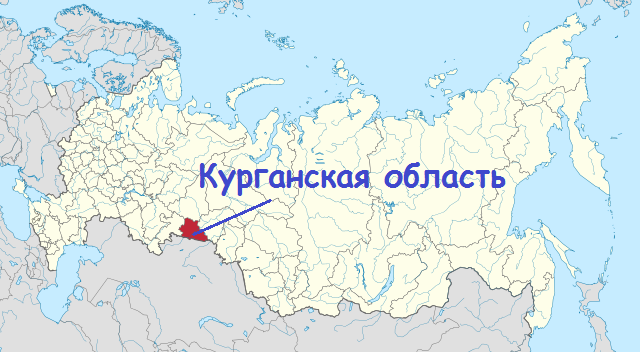 Рисунок 2.1.2Положение Варгашинского района в структуре Курганской области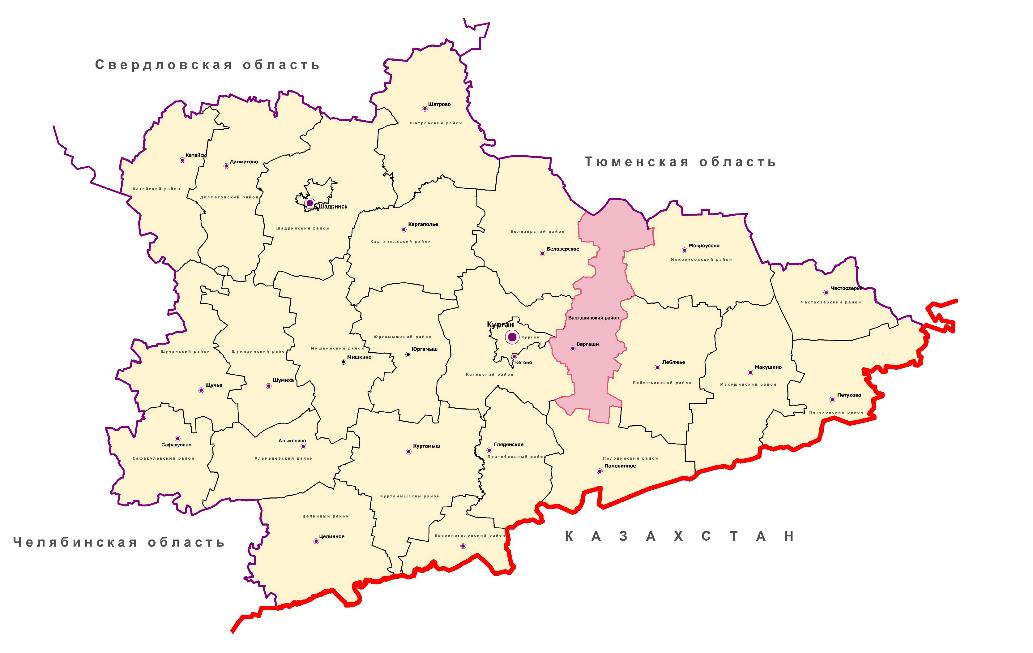 Рисунок 2.1.3Административно-территориальное устройство Шастовского сельсовета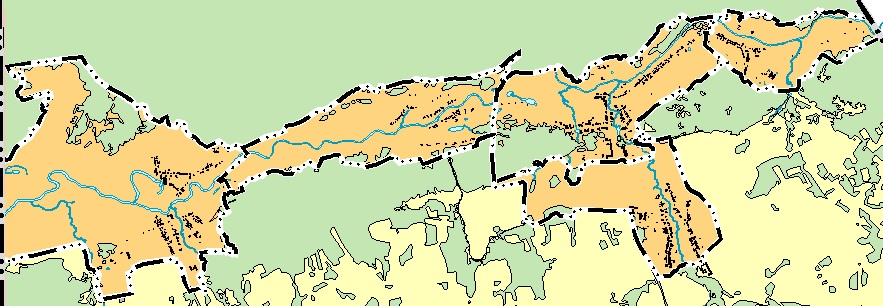 Рисунок 2.1.4Удаленность с. Шастово до районного административного центра Варгаши(по дороге – 78 км, прямой путь – 63,5 км)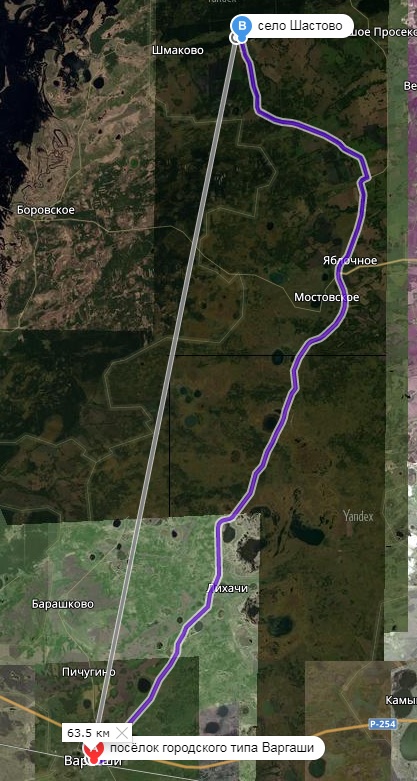 Рисунок 2.1.5Удаленность д. Шмаково до районного административного центра Варгаши(по дороге – 84 км, прямой путь – 61,5 км)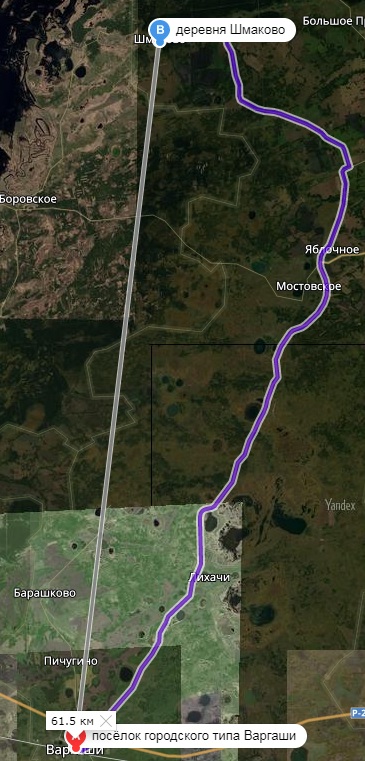 Рисунок 2.1.6Удаленность д. Секисово до районного административного центра Варгаши(по дороге – 80 км, прямой путь – 63,1 км)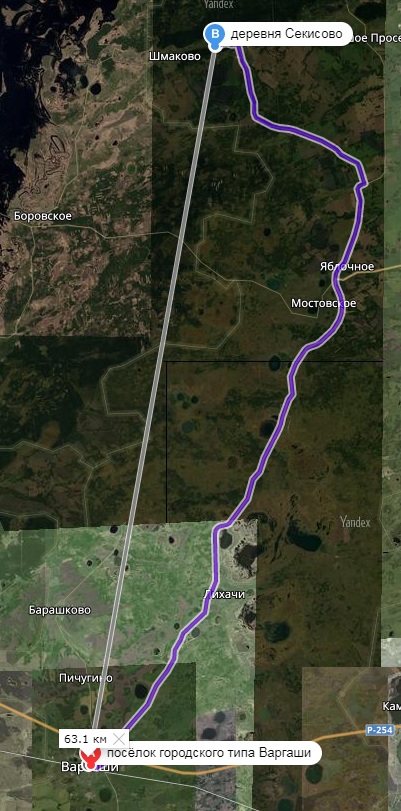 Рисунок 2.1.7Удаленность д. Волосниково до районного административного центра Варгаши(по дороге – 80 км, прямой путь – 65,1 км)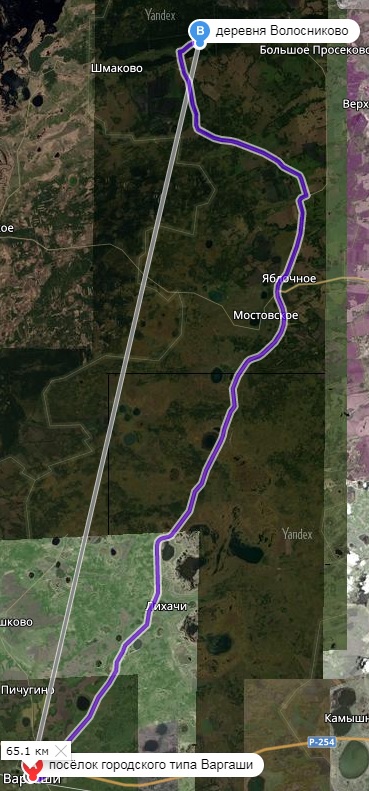 Рисунок 2.1.8Удаленность д. Плотниково до районного административного центра Варгаши(по дороге – 77 км, прямой путь – 62,4 км)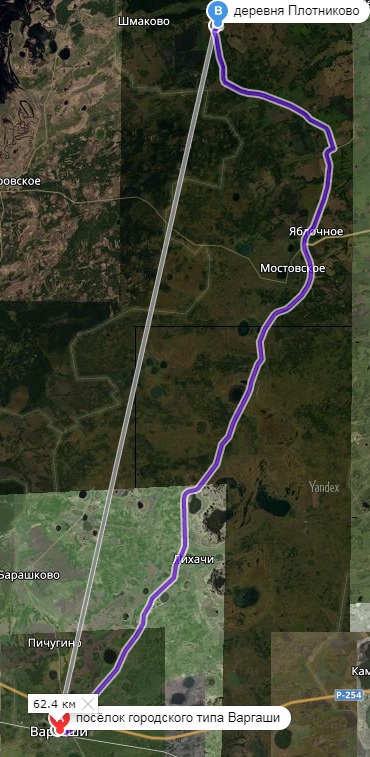 Рисунок 2.1.9Удаленность с. Шастово до областного административного центра города Курган (по дороге – 110 км, прямой путь – 70,1 км)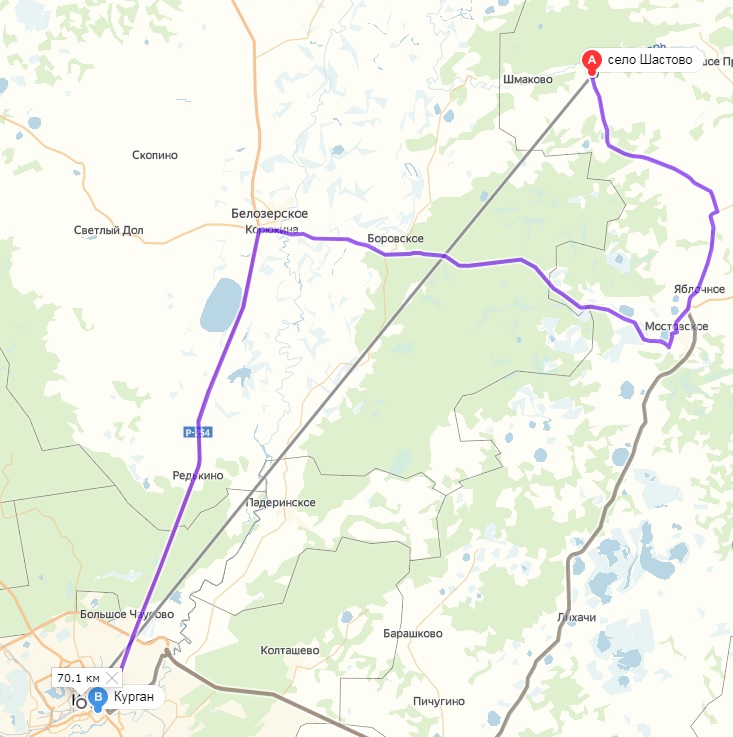 1.2 Существующая планировочная организацияМуниципальное образование Шастовский сельсовет Варгашинского района Курганской области граничит на севере с Тюменской областью, на западе с Белозерским районом Курганской области, на юге с Белозерским районом Курганской области, на востоке с муниципальным образованием Просековский сельсовет Варгашинского района Курганской области.1.3 Природно-ресурсный потенциал1.3.1 КлиматКлимат района характеризуется резкой континентальностью: суровая продолжительная зима (5-5,6 месяцев) и жаркое короткое лето; резкие колебания температур от месяца к месяцу и даже в течение суток, поздние весенние и ранние осенние заморозки, неравномерная (по месяцам) обеспеченность осадками и периодически повторяющиеся засухи. Среднегодовая температура воздуха -1ºС. Самым холодным месяцем является январь, среднемесячная температура его составляет -17,4ºС. Абсолютный минимум – в декабре -48ºС. Наиболее теплым месяцем является июль, среднемесячная температура которого +18,4ºС, а абсолютный максимум достигает +39ºС. Переход температур через +5ºС начинается 23 апреля, число дней с температурой выше +5ºС составляет 165 дней (сумма температур – 2349ºС), а с температурой выше +10ºС – 133 дня (сумма температур – 2100ºС).Средняя продолжительность безморозного периода 117 дней, а продолжительность вегетационного периода 165 дней. Относительная влажность воздуха приходится на май-июнь (57-68 %). В это же время наблюдаются слабые засухи. Годовое количество осадков – 366 мм, из которых на май-сентябрь приходится 229 мм или 69 % от годового. Средняя высота снежного покрова – 23 см. Ранняя дата появления снежного покрова – 30 сентября, а поздняя – 21 ноября.Продолжительность периода с устойчивым снежным покровом – 152 дня. Снежный покров распределяется крайне неравномерно: с открытых мест снег сносится в колки, болота и другие понижения, а возвышенные участки часто остаются без снега. Сход снежного покрова наблюдается: ранний – 25 марта, поздний – 13 мая. Особенности распределения снежного покрова существенно сказываются на глубине промерзания почвы, толщина которой достигает 160 см.На территории района погода часто бывает ветреной. Преобладают ветры юго-западных румбов. Скорость ветра в среднем составляет 4,5 м в секунду; число дней в году с сильным ветром (более 15 м/сек) составляет 18 дней. Ветровой режим является весьма существенным планировочным фактором, который необходимо учитывать при размещении объектов строительства: животноводческие фермы и комплексы необходимо размещать к северо-востоку от селитебной части населенных пунктов. В таблице 2.1.3 приведены климатические показатели района. На рисунке 2.1.11 приведена роза ветров Варгашинского района.Выводы: Климат района является ограниченно-благоприятным. Тэп, сумма положительных температур за период активной вегетации (свыше +10º) составляет 2100º, а сумма осадков за этот период составляет 200 мм (гидротермический коэффициент равен 0,9). При этих условиях могут успешно выращиваться пшеница, овес, рожь, ячмень, картофель, кукуруза и другие кормовые культуры, в отдельные годы (благоприятные в гидротермическом отношении) и более теплолюбивые культуры просо, огурцы, томаты и др.Наряду с этими отрицательными факторами климата, несколько осложняющими ведение сельскохозяйственного производства, являются: периодически повторяющиеся засухи и суховеи слабой и средней интенсивности (вероятность 100 %); заморозки, появляющиеся в теплый период года – последние весенние могут наблюдаться в I декаде июня (3 %) и первые осенние – в II декаде августа (вероятность 6 %). Для ликвидации вредного воздействия этих факторов на урожай сельскохозяйственных культур необходима селекция более засухоустойчивых, морозостойких и скороспелых сортов. В соответствии с СНиП 23-01-99 территория района относится к 1В строительно-климатическому району, характеризующемуся следующими данными:расчетная температура наиболее холодных суток -39°;расчетная температура наиболее холодной пятидневки -34°;расчетный вес снегового покрова – 150 кг/м2;нормативный скоростной напор ветра – 35 кгс/м2.Расчетные температуры для проектирования отопления и вентиляции соответственно равны 34º и 25º. Продолжительность отопительного сезона 217 дней.Физиолого-климатические условия ограниченно-благоприятные для организации отдыха: среднесуточные температуры теплого периода +12º, +17º, холодного от -7º до -17º.Климатические условия района планировочных ограничений не вызывают.Рисунок 2.1.11Роза ветров Варгашинского района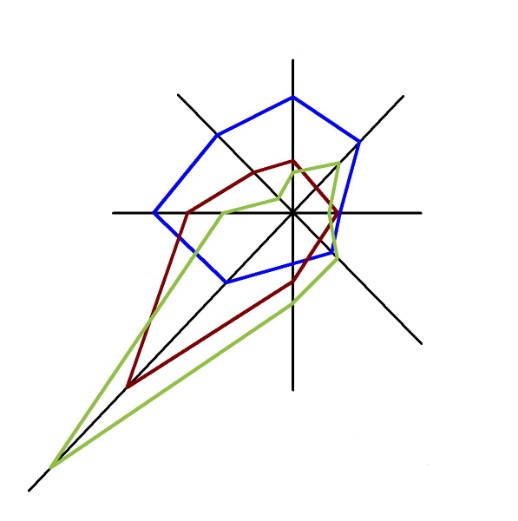 Таблица 2.1.3Основные климатические показатели района(по метеостанции Варгаши)1.3.2 Рельеф и геологические условияВ геоморфологическом отношении территория Варгашинского района расположена в юго-западной части Западно-Сибирской низменности, которая в пределах Курганской области характеризуется однообразной равниной с общим слабым падением на северо-восток с абсолютными отметками от 130 до 150 метров. Равнинный характер местности, слабая расчлененность поверхности обусловили недостаточный сток атмосферных осадков, в результате чего часть района заболочена.Рельеф территории района в целом благоприятен для ведения сельскохозяйственного производства; организации всех видов производственно-гражданского строительства и отдыха населения. Исключением являются заболоченные и приозерные понижения, составляющие около 5 % территории района.Варгашинский район относится к юго-западной части Западно-Сибирской платформы, характеризующейся двухъярусным строением:нижний ярус – палеозойский фундамент;верхний ярус – платформенный чехол, представленный мезо-кайнозойскими отложениями.1.3.3 Гидрография, гидрогеологияПо гидрогеологическим условиям район расположен в восточной части артезианского бассейна области. По вертикали выделяются две гидродинамические зоны. Водоносные горизонты верхней зоны имеют непосредственную связь с поверхностью по условиям питания и разгрузки. Водоносные горизонты нижней зоны быстро утрачивают связь с поверхностью, и режим их не зависит от климатических и других факторов формирования. Воды зоны верхних горизонтов часто имеют пестрый химический состав, а нижних горизонтов – солоноватые, соленые и даже рассолы.В пределах района водные ресурсы сосредоточены в четвертичных, олигоценовых и меловых отложениях.Горизонты четвертичных отложений имеют спорадическое распространение, низкую водообильность и могут использоваться только для нецентрализованного водоснабжения. Водоносные горизонты в меловых отложениях имеют воду высокой минерализации, непригодную для использования в целях водоснабжения. Водосодержащими породами являются тонкозернистые, пылеватые пески, алевриты, характеризующиеся низкой водоотдачей.Водоносный комплекс имеет сплошное распространение. Мощность водонасыщенных песков колеблется от 5 до 25 метров, в среднем 13-15 метров. Глубина залегания от нескольких метров до 30-40 метров. Кровля водоносного горизонта представлена, в основном, глинами неогенового и олигоценового возраста. Подземные воды имеют напорный характер, причем величина напора увеличивается в восточном направлении по мере погружения водоупорной кровли.Наиболее часто пьезометрические уровни устанавливаются на глубине от 1 до 15 метров. Дебиты скважин колеблются в довольно широких пределах от 0,1 до 2,5 л/с, чаще 1,2-1,4 л/с, при понижении от нескольких метров до 30-40 метров. Воды минерализованы. По химическому составу воды неоднородны. Подземные воды с минерализацией 0,3-1,2 г/л являются гидрокарбонатно-кальциевые, с минерализацией 1-3 г/л – хлоридно-сульфато-кальциевые.Олигоценовый комплекс имеет большое практическое значение для водоснабжения и вскрыт большим количеством скважин и колодцев.Модуль прогнозных эксплуатационных ресурсов подземных вод составляет 0,11-0,17 л/с на км2, прогнозные эксплуатационные ресурсы по району составят: 593,1 л/с с минерализацией 1-3 г/л и 3,644 с минерализацией 2-5 г/л. Возможная производительность водозаборов колеблется от 0,1 до 0,8 тыс. м3/сутки для водоснабжения сельских населенных пунктов.Гидрогеологическая обстановка в районе неблагоприятна для организации более или менее крупных водозаборов, т.к. основные горизонты олигоцена и неогена часто засолены, а линзы пресных вод имеют ограниченные ресурсы. Необходимо проведение дополнительных исследований для оценки условий водоснабжения конкретных объектов по мощности и качественному составу подземных вод.ОзераНа территории Шастовского сельсовета расположены следующие озера: оз. Гагарье, 
оз. Ульянково, оз. Слободчаково, оз. Ганихино.1.3.4 Лесные ресурсыЧасть территории поселения занята землями лесного фонда – 16531,47 га. По составу преобладают сосновые, березовые и осиновые леса, распространены мелколиственные леса. Рентабельные для разработки участки леса с запасами деловой древесины сосредоточены вокруг поселения. Территория сельсовета входит в границы Варгашинского лесничества. Заготовка древесины осуществляется в эксплуатационных лесах, защитных лесах, если иное не предусмотрено Лесным кодексом Российской Федерации, другими федеральными законами. Для заготовки древесины предоставляются в первую очередь погибшие, поврежденные и перестойные лесные насаждения.Рекреационно-ландшафтный уход за лесами, включающий ландшафтные рубки и дополняющие их мероприятия, направлен на формирование, сохранение, обновление и реконструкцию лесопарковых ландшафтов, повышение их эстетической, рекреационной ценности и устойчивости.1.3.5 Оценка инженерно-геологических, строительно-климатических и почвенных условий сельсовета Оценка инженерно-геологических, строительно-климатических и почвенных условий объекта градостроительного проектирования характеризует территорию проектирования следующим образом. Для проживания населения климат проектной территории можно характеризовать как удовлетворительный. Сочетания метеорологических параметров (среднемесячная температура самого холодного и самого жаркого месяца года, среднегодовая скорость ветра, относительная влажность воздуха, слабые перепады давления) определяют удовлетворительные условия для здоровья людей. Неблагоприятным фактором являются суровые зимние условия. Поэтому, в целях обеспечения комфортности проживания населения, при проектировании следует предусматривать соответствующую теплозащиту зданий и сооружений, обусловленную продолжительным зимним периодом с достаточно низкими температурами.Для строительства существующие естественные условия не являются существенным ограничением. Согласно СП 131.13330.2012. «Строительная климатология. Актуализированная версия СНиП 23-01-99*», расчетные температуры для проектирования отопления и вентиляции муниципального образования соответственно равны минус 14 – минус 32°С. Продолжительность отопительного периода в среднем составляет 216 дней. Строительство в данных условиях будет осуществляться с удорожанием, обусловленным необходимостью, повышенной теплозащиты зданий. Так же следует учитывать, что средний уклон местности, планируемой для застройки, не превышает 20 %. Следовательно, территория муниципального образования ограниченно благоприятна для градостроительной деятельности.Для сельскохозяйственного освоения климатические условия территории сельсовета ограниченно благоприятные. При учете и оценке свойств климата в сельскохозяйственном производстве наибольшее значение имеет соотношение ресурсов тепла и влаги. В связи с недостаточностью тепла и коротким вегетационным периодом растениеводство возможно только при специальной агротехнике. Ограничения для развития животноводства на данной территории отсутствуют. ПАРАГРАФ 2. ДЕМОГРАФИЧЕСКИЕ ТЕНДЕНЦИИ. ПРОГНОЗ ЧИСЛЕННОСТИ НАСЕЛЕНИЯ2.1 Существующая демографическая ситуацияДемографические процессы определяют характер воспроизводства населения, оказывают влияние на изменение численности населения. Именно они характеризуют состояние рынка труда и устойчивость развития территории. Динамика численности населения, характеристика естественного и механического прироста, половозрастная структура населения по праву считаются важнейшими социально-экономическими показателями развития территории.Численность населения Шастовского сельсовета на 01.01.2018 г. составила 839 человека, что составляет 4,4 % от численности населения Варгашинского района, 0,099 % от численности населения Курганской области. Средняя плотность населения муниципального образования в настоящее время составляет 0,22 чел. на 1 км2 (средняя плотность населения по Варгашинскому району – 6,32 чел. на 1 км2). Расхождения между плотностью населения в районе и поселении незначительное.Сравнительная динамика численности населения представлена в таблице 2.2.1 и на рисунке 2.2.1. В таблице 2.2.2. приведена численность населения по населенным пунктам в Шастовском сельсовете.Таблица 2.2.1Динамика численности населения Шастовского сельсовета (данные на 01 января 2018 года) *Примечание - * Данные, взятые с официального портала Росстат.Таблица 2.2.2Численность населения Шастовского сельсовета по населенным пунктам на 1 января 2018 год Рисунок 2.2.1Демографические тенденции Шастовского сельсовета, чел. В настоящее время естественное движение населения Шастовского сельсовета характеризуется понижением показателей рождаемости и повышением смертности. Ожидаемая продолжительность жизни населения – 75 лет. Согласно данным Варгашинского района состав населения Шастовского сельсовета по возрасту представлен в таблице 2.2.3.Таблица 2.2.3Основные показатели населения Шастовского сельсовета по возрастуСреди причин смертности в поселении ведущими остаются болезни органов кровообращения, несчастные случаи, травмы и отравления, онкологические заболевания. В целом структуру причин смертности населения в муниципальном образовании отличает более высокий уровень мужской смертности, в том числе потерь от несчастных случаев. Миграционные процессыВ значительной мере на динамику численности населения муниципального образования влияют миграционные процессы. Миграционная убыль населения имеет постоянную тенденцию роста: в 2017 году данный показатель составил 4 человек, что является +0,47 % от общей численности населения сельсовета. В целом в течение всего периода миграционный баланс имеет отрицательную величину и составляет 3 человека в год. Таким образом, в перспективе коэффициент демографической нагрузки на трудоспособное население будет нарастать, увеличится численность людей пожилого возраста, начнет уменьшаться число женщин детородного возраста.Отток населения возможен в связи с такими факторами как:выезд выпускников общеобразовательных учреждений на обучение в города;приобретение жилья в ближних городах, таких как Курган и др.Важным фактором демографического поведения населения является наличие жилья в местах традиционного поселения. Если предусмотреть стабильные источники доходов, то можно прогнозировать укрепление института семьи, повышение брачности и рост рождаемости в этих местах.Одним из существенных факторов, влияющих на динамику демографических показателей, является состояние здоровья населения. К факторам, воздействующим на состояние здоровья населения, относятся уровень благосостояния населения, образ жизни граждан, уровень развития здравоохранения, организация поддержки социально уязвимых групп населения, развитие физической культуры, спорта и отдыха. Решение обозначенного круга вопросов в значительной степени находится в рамках компетенции местного самоуправления. Настоящий Генеральный план учитывает все возможные предпосылки для увеличения показателей численности населения, курс государства на стимулирование рождаемости, рост продолжительности жизни, а также на расширение миграционного обмена как внутри страны, так и со стороны ближнего и дальнего зарубежья.2.2 Рынок труда и перспективы его развитияОсновным источником обеспечения благосостояния населения муниципальных образований является развитый рынок приложения труда, предлагающий населению возможность реализации своих профессиональных знаний и навыков и получения материального вознаграждения, соответствующего качеству и количеству затраченного труда. Трудовые ресурсы являются одним из главных факторов развития территории. К основным показателям, характеризующим состояние рынка труда, относятся: общая численность экономически активного населения, в нем доля занятого в экономике; уровень регистрируемой и общей безработицы; структура занятых по отраслям экономики.Трудовые ресурсы – экономическая категория, характеризующая население, обладающее физическими и интеллектуальными способностями к трудовой деятельности, т.е. работающая и неработающая, но трудоспособная часть населения.В состав трудовых ресурсов включаются:трудоспособное население в трудоспособном возрасте;иностранные трудовые мигранты (иностранные граждане, временно пребывающие в Российской Федерации и осуществляющие в установленном порядке трудовую деятельность);работающие лица старших возрастов (мужчины в возрасте 60 лет и старше, женщины в возрасте 55 лет и старше) и подростки (лица до 16 лет), занятые в экономике.Численность населения в трудоспособном возрасте включает численность женщин в возрасте 16-54 лет и мужчин в возрасте 16-59 лет, постоянно проживающих на данной территории на начало отчетного года.По состоянию на начало 2018 года численность населения Шастовского сельсовета составила 839 человек. Численность экономически активного населения по итогам 2018 года в Шастовском сельсовете составила 487 человек. Доля занятых в экономике 444 человек. Неработающее население занято ведением личных подсобных хозяйств. Среднегодовая численность безработных составила 9 человек, численность зарегистрированных безработных – 2.ВыводыТаким образом, на 2014-2018 гг. в Шастовском сельсовете Варгашинского района сложилась достаточно нестабильная демографическая ситуация с меняющимися показателями естественного и миграционного прироста из года в год. Генеральный план поможет достичь положительной стабильности в данном вопросе за счет предложений по развитию сфер социально-культурной инфраструктуры, увеличения жилого фонда за счет незастроенных земель, а также выявления основных проблем Шастовского сельсовета Варгашинского района.2.3 Демографический прогнозНа основе анализа мониторинга численности населения за 2014-2018 гг. в Шастовском сельсовете Варгашинского района можно рассчитать прогноз численности населения сельсовета на период до 2040 года. В качестве базового периода был установлен показатель численности населения муниципального образования на 01.01.2018 г.Настоящим Генеральный план учитываются негативные и позитивные факторы, оказывающие влияние на численность постоянного населения. Генеральный план принимает за основу определения перспективной численности населения неизбежность реализации правительственных и прочих мероприятий, направленных на повышение рождаемости и дальнейшее улучшение демографический обстановки. При расчете прогноза произведен анализ действующих документов территориального планирования территории рассмотрения, а именно прогнозируемых в них показателей естественного и механического прироста и ожидаемой при этом численности постоянно проживающего населения (таблица 2.2.4).Таблица 2.2.4Расчетная численность населения Шастовского сельсовета на населенные пункты (тыс. чел.)Исходя из данного прогноза видно, что показатель населения Шастовского сельсовета к концу 2024 г. уменьшится на 2,25 % относительно 01.01.2018 года, а к 2040 г. – увеличится на 
10 % относительно 2040 года. Данный вариант прогноза учитывает среднегодовые отклонения показателей увеличения (уменьшения) численности населения, как точки привлечения производственных сил, рассматривает динамику численности населения, как результат изменения ее составляющих – чисел рождений, смертей и сальдо миграции. Их прогноз осуществляется на основе разработки сценарных переменных. Для рождаемости это показатели среднего возраста матери при рождении ребенка и суммарного коэффициента рождаемости, для смертности – ожидаемой продолжительности жизни при рождении и младенческой смертности. Эти показатели задаются на каждый год прогнозного периода и непосредственно для прогнозных расчетов преобразуются в возрастные коэффициенты рождаемости и смертности. Для миграции в качестве сценарных переменных используются числа прибывших и выбывших. Возрастное распределение мигрантов осуществляется на основе их возрастной структуры за базовый год, которая устанавливается неизменной на весь прогнозный период. Данный вариант прогноза выбран как основной, показатели прогноза будут учитываться при дальнейших расчетах в Генеральном плане.Численность населения муниципального образования будет расти за счет положительного естественного прироста и миграционных процессов. Этому способствуют более благоприятные в экономическом отношении условия проживания, миграция из других регионов.Реализация социальной политики должна быть направлена на улучшение демографических показателей – повышение рождаемости, снижение показателей смертности, увеличение продолжительности жизни и создание условий для закрепления населения на территории поселения.Среди приоритетных направлений в сфере демографической политики в муниципальном образовании должны быть следующие: разработка и реализация мер непрямого воздействия на негативные демографические процессы (кризис института семьи, снижение качества жизни населения, снижение рождаемости, рост смертности, низкая продолжительность жизни и т.п.);снижение влияния кризисных экономических явлений (снижение уровня жизни, рост безработицы, рост платных услуг и т.п.) на тенденции демографического развития поселения.Необходимым фактором роста численности населения является развитие экономики, обеспечение доступности и качества транспортных услуг для населения, увеличение инвестиционной привлекательности территории, стимулирование предпринимательской и инновационной активности для повышения уровня доходов и качества жизни населения.Уровень естественного прироста на перспективу во многом будет зависеть от реализации целевых программ: федеральных, региональных, а также мероприятий, которые должны быть осуществлены администрацией района и поселения для решения демографических проблем. Для реализации прогноза были выделены основные задачи Генерального плана в сфере демографической политики:1) в области улучшения здоровья и роста продолжительности жизни: рост средней продолжительности жизни среди мужчин и женщин;снижение масштабов смертности в трудоспособном возрасте;развитие и укрепление системы учреждений социального обслуживания;2) в области повышения рождаемости: переориентация системы ценностей на устойчивую, юридически оформленную семью с несколькими детьми; повышение адресности выплаты пособий гражданам, имеющим детей;обеспечение доступности для всех семей, имеющих детей, услуг детских дошкольных и общеобразовательных учреждений;развитие и укрепление системы учреждений социального обслуживания семьи и детей, в рамках которых семьям, оказавшимся в трудной жизненной ситуации, оказывается социальная поддержка;3) в области трудовой миграции и миграционного прироста населения: внедрение системы эффективных рычагов регулирования притока мигрантов, прибывающих на постоянное место жительства;создание благоприятных условий проживания для мигрантов.ПАРАГРАФ 3. ЭКОЛОГИЧЕСКОЕ СОСТОЯНИЕ ТЕРРИТОРИИ. ЗОНЫ С ОСОБЫМИ УСЛОВИЯМИ ИСПОЛЬЗОВАНИЯ ТЕРРИТОРИИ. ПЕРЕЧЕНЬ МЕРОПРИЯТИЙ ПО ОХРАНЕ ОКРУЖАЮЩЕЙ СРЕДЫВ основу разработки настоящего парагрофа заложены основные принципы Федерального закона «Об охране окружающей среды»:соблюдение права человека на благоприятную среду обитания;обеспечение благоприятных условий жизнедеятельности человека;научно обоснованное сочетание экологических, экономических интересов человека, общества и государства и т.д.Парагроф выполнен в соответствии с требованиями нормативных документов:СанПиН 2.2.1/2.1.1.1200-03 «Санитарно-защитные зоны и санитарная классификация предприятий, сооружений и иных объектов»;СанПиН 2.1.6.1032-01 «Гигиенические требования к обеспечению качества атмосферного воздуха населенных мест»;СанПиН 2.1.4.1110-02 «Зоны санитарной охраны источников водоснабжения и водопроводов питьевого назначения»;СанПиН 2.1.4.1074-01 «Питьевая вода. Гигиенические требования к качеству воды централизованных систем питьевого водоснабжения. Контроль качества»;СанПиН 2.1.4.1175-02 «Гигиенические требования к качеству воды нецентрализованного водоснабжения. Санитарная охрана источников»;СанПиН 2.1.5.980-00 «Гигиенические требования к охране поверхностных вод»;СанПиН 2.1.7.1287-03 «Санитарно-эпидемиологические требования к качеству почвы»;СанПиН 2.1.2882-11 «Гигиенические требования к размещению, устройству и содержанию кладбищ, зданий и сооружений похоронного назначения»;СанПиН 42-128-4690-88 «Санитарные правила содержания территорий населенных мест»;СП 2.1.5.1059-01 «Гигиенические требования к охране подземных вод от загрязнения»;СП 2.1.7.1038-01 «Гигиенические требования к устройству и содержанию полигонов для твердых бытовых отходов»;Водный кодекс РФ ст. 6 «Водные объекты общего пользования», ст. 65 «Водоохранные зоны и прибрежные защитные полосы»;Земельный кодекс РФ, Гл. XIX «Зоны с особыми условиями использования территории»;Федеральный закон № 2395-1 от 21.02.1992 «О недрах», ст. 25 «Условия застройки площадей залегания полезных ископаемых;СП 51.13330.2011 «Свод правил. Защита от шума. Актуализированная редакция 
СНиП 23-03-2003»;СП 42.13330.2016 «Свод правил. Градостроительство. Планировка и застройка городских и сельских поселений»;СП 36.13330.2012 «Магистральные трубопроводы»;СП 31.13330.2012 «Водоснабжение. Наружные сети и сооружения»;Федеральный закон от 24.07.2009 № 209-ФЗ «Об охоте и о сохранении охотничьих ресурсов, и о внесении изменений в отдельные законодательные акты Российской Федерации»;Федеральный закон от 24.04.1995 № 52-ФЗ «О животном мире»;Федеральный закон от 24.06.1998 № 89-ФЗ «Об отходах производства и потребления»;Федеральный закон от 04.05.1999 № 96-ФЗ «Об охране атмосферного воздуха».3.1 Экологическое состояние территорииСостояние воздушного бассейна является одним из основных наиболее важных факторов, определяющих экологическую ситуацию и условия проживания населения. Основными факторами, воздействующими на состояние атмосферного воздуха, являются количество и масса загрязняющих веществ (ЗВ), поступающих в атмосферу от различных источников, а также потенциал загрязнения атмосферы. Территория Шастовского сельсовета Варгашинского района Курганской области относится к наименьшим загрязняющим атмосферу территориям в связи с низкой плотностью населения и отсутствием крупных объектов промышленности. К объектам воздействия на атмосферный воздух относятся индивидуальные источники тепла, автомобильный транспорт, а также необорудованная свалка твердых коммунальных отходов. Кроме стационарных источников, загрязнителем атмосферного воздуха в сельсовете являются передвижные источники, в частности, автомобильный транспорт. Выбросы от автотранспорта приурочены преимущественно к автомобильным дорогам с твердым покрытием регионального значения. Основную долю в общем объеме выбросов загрязняющих веществ от автотранспорта составляет оксид углерода (до 76 %). В атмосферном воздухе присутствуют также взвешенные вещества, диоксид серы, диоксид углерода, диоксид азота, сажа, бензапирен, формальдегид. Неудовлетворительное состояние дорожного покрытия автомобильной дороги также является причиной увеличения объема выбросов загрязняющих веществ от автомобильного транспорта.Мониторинг загрязнения атмосферного воздуха на территории поселения не ведется, стационарные пункты наблюдения за состоянием атмосферного воздуха отсутствуют.Основными источниками загрязнения открытых водоемов являются бытовые стоки, неочищенные дождевые и талые воды с неблагоустроенных территорий. Централизованная канализация отсутствует, сточные воды от индивидуальных жилых домов и общественных зданий отводятся в выгребы и септики на приусадебных участках или непосредственно на рельеф в пониженные места. Ливневая канализация в населенных пунктах Шастовского сельсовета также отсутствует.3.2 Санитарная очистка территории Очистка территорий населенных пунктов – одно из важнейших мероприятий, направленных на обеспечение экологического и санитарно-эпидемиологического благополучия населения и охрану окружающей среды. Снижение загрязнение почв на территории населенного пункта должно обеспечиваться своевременным вывозом мусора с придомовых территорий, ликвидацией несанкционированных свалок.По данным Федеральной службы государственной статистики за 2015-2017 гг. в Варгашинском районе наблюдалась тенденция к увеличению образования твердых коммунальных и жидких отходов (таблица 2.3.1).Таблица 2.3.1Показатели образования отходов в Варгашинском районе в 2015-2017 гг.Сбор и ТКО) осуществляется в соответствии с ТСОО. Отходы, образующиеся в Варгашинском районе, направляются на объект размещения (захоронения) ТКО, расположенный по адресу: Курганская область, Варгашинский район, рп. Варгаши, 800 м по направлению на запад от ориентира АЗС.В соответствии с ч. 7 ст. 12 Федерального закона от 24.06.1998 № 89-ФЗ «Об отходах производства и потребления» захоронение отходов допустимо только на объектах, внесенных в государственный реестр объектов размещения отходов (ГРОРО). Полигон рп. Варгаши включен в ГРОРО (таблица 2.3.2).Таблица 2.3.2Характеристика полигона ТКО рп. Варгаши Варгашинского районаРазмещение отходов на объектах, не отвечающих нормативным требованиям, приводит к нанесению существенного экологического ущерба, ухудшению санитарно-эпидемиологической ситуации. Загрязненная отходами почва может стать источником вторичного загрязнения атмосферного воздуха, водоемов, подземных вод, и тем самым влиять на эколого-гигиеническую обстановку в целом.Мусоросортировочных и мусороперегрузочных станций, а также предприятий, занимающихся переработкой отходов на территории сельсовета нет. Утвержденные нормы накопления ТКО отсутствуют, раздельный сбор отходов не ведется. Сбор упакованного в мешки мусора производится непосредственно от домовладений в специализированную машину. В соответствии с Правилами, утвержденными Правительством РФ от 12 ноября 2016 г. 
№ 1156 обращение с твердыми коммунальными отходами на территории субъекта Российской Федерации обеспечивается региональными операторами в соответствии с региональной программой в области обращения с отходами, в том числе с твердыми коммунальными отходами, и территориальной схемой обращения с отходами (далее – схема обращения с отходами) на основании договоров на оказание услуг по обращению с твердыми коммунальными отходами, заключенных с потребителями.Согласно ст. 24.6 Федерального закона от 24.06.1998 № 89-ФЗ «Об отходах производства и потребления» сбор, транспортирование, обработка, утилизация, обезвреживание, захоронение твердых коммунальных отходов на территории субъекта Российской Федерации должны обеспечиваться региональным оператором в соответствии с региональной программой в области обращения с отходами и территориальной схемой обращения с отходами (ТСОО).Территориальная схема обращения с отходами, в том числе с твердыми коммунальными, в Курганской области утверждена Приказом Департамента природных ресурсов и охраны окружающей среды Курганской области № 566 от 17 октября 2016 г.   В соответствии с ТСОО объекты размещения отходов на территории Шастовского сельсовета в д. Шмаково, д. Волосниково подлежат рекультивации.  В соответствии с Ветеринарно-санитарными правилами сбора, утилизации и уничтожения биологических отходов, утвержденными Главным государственным ветеринарным инспектором Российской Федерации 4 декабря 1995 года № 13-7-2/469, биологические отходы утилизируют путем переработки на ветеринарно-санитарных утилизационных заводах (в цехах), обеззараживают в биотермических ямах, уничтожают сжиганием или в исключительных случаях захоранивают в специально отведенных местах.На территории Шастовского сельсовета расположен один действующий объект утилизации биологических отходов (таблица 2.3.3).Таблица 2.3.3Перечень скотомогильников, расположенных на территории Шастовского сельсоветаРегиональный оператор осуществляет сбор, транспортирование, обработку, утилизацию, обезвреживание, захоронение твердых коммунальных отходов самостоятельно или с привлечением операторов по обращению с твердыми коммунальными отходами.3.3 Зоны с особыми условиями использования территорииОдним из основных мероприятий по охране окружающей среды и поддержанию благоприятной санитарно-эпидемиологической обстановки планируемой территории является установление зон с особыми условиями использования территории. Наличие тех или иных зон определяет систему градостроительных ограничений территории, от которых зависит планировочная структура и условия развития жилых территорий.Зонами с особыми условиями использования территорий в границах планируемой территории являются санитарно-защитные зоны, водоохранные зоны, прибрежные защитные и береговые полосы, охранные зоны инженерных коммуникаций (электроснабжения), зоны санитарной охраны источников питьевого водоснабжения, придорожные полосы.Санитарно-защитные зоныВ целях обеспечения безопасности населения и в соответствии с Федеральным законом «О санитарно-эпидемиологическом благополучии населения» от 30.03.1999 № 52-ФЗ вокруг объектов и производств, являющихся источниками воздействия на среду обитания и здоровье человека, устанавливается специальная территория с особым режимом использования (санитарно-защитная зона), размер которой обеспечивает уменьшение воздействия загрязнения на атмосферный воздух (химического, биологического, физического) до значений, установленных гигиеническими нормативами. По своему функциональному назначению санитарно-защитная зона является защитным барьером, обеспечивающим уровень безопасности населения при эксплуатации объекта в штатном режиме. Согласно СанПиН 2.2.1/2.1.1.1200-03 «Санитарно-защитные зоны и санитарная классификация предприятий, сооружений и иных объектов» на проектируемой территории объекты, оказывающие негативное воздействие на атмосферный воздух, относятся к I, II, III, VI классам опасности. В реестре санитарно-эпидемиологических заключений на проектную документацию Федеральной службы по надзору в сфере защиты прав потребителей и благополучия человека РФ сведения о выданных заключениях на проекты организации санитарно-защитных зон для объектов Шастовского сельсовета отсутствуют.В таблице 2.3.4 представлен перечень объектов, от которых в настоящем Генеральном плане установлена ориентировочная санитарно-защитная зона.Таблица 2.3.4Характеристика ориентировочных санитарно-защитных зон объектов Шастовского сельсовета Варгашинского района Курганской областиПримечание - * Не действующий, СЗЗ не отображается.Согласно СанПиН 2.2.1/2.1.1.1200-03 в санитарно-защитной зоне не допускается размещать: жилую застройку, включая отдельные жилые дома, ландшафтно-рекреационные зоны, зоны отдыха, территории курортов, санаториев и домов отдыха, территории садоводческих товариществ и коттеджной застройки, коллективных или индивидуальных дачных и садово-огородных участков, а также другие территории с нормируемыми показателями качества среды обитания; спортивные сооружения, детские площадки, образовательные и детские учреждения, лечебно-профилактические и оздоровительные учреждения общего пользования. Ориентировочный размер санитарно-защитной зоны должен быть обоснован проектом санитарно-защитной зоны с расчетами ожидаемого загрязнения атмосферного воздуха (с учетом фона) и уровней физического воздействия на атмосферный воздух и подтвержден результатами натурных исследований и измерений. Согласно п. 3.1 СанПиН 2.2.1/2.1.1.1200-03 разработка проекта санитарно-защитной зоны для объектов IV и V класса опасности не является обязательной.Вместе с тем, в соответствии с постановлением Правительства РФ от 03.03.2018 № 222 «Об утверждении Правил установления санитарно-защитных зон и использования земельных участков, расположенных в границах санитарно-защитных зон» правообладатели объектов капитального строительства, введенных в эксплуатацию до дня вступления в силу указанного постановления, в отношении которых подлежат установлению санитарно-защитные зоны, обязаны провести исследования (измерения) атмосферного воздуха, уровней физического и (или) биологического воздействия на атмосферный воздух за контуром объекта и представить в Федеральную службу по надзору в сфере защиты прав потребителей и благополучия человека (ее территориальные органы) заявление об установлении санитарно-защитной зоны с приложением к нему документов, предусмотренных пунктом 14 Правил, утвержденных указанным постановлением, в срок не более одного года со дня вступления в силу настоящего постановления.Обоснованное сокращение границ СЗЗ и, как следствие, вывод жилой застройки за ее границы возможно путем разработки проекта сокращения санитарно-защитной зоны (в соответствии с п. 3.1 СанПиН 2.2.1/2.1.1.1200-03 разработка проекта санитарно-защитной зоны для объектов I-III класса опасности является обязательной).Согласно п. 4.5 СанПиН 2.2.1/2.1.1.1200-03 размер санитарно-защитной зоны для действующих объектов может быть уменьшен при объективном доказательстве достижения уровня химического, биологического загрязнения атмосферного воздуха и физических воздействий на атмосферный воздух до ПДК и ПДУ на границе санитарно-защитной зоны и за ее пределами по материалам систематических лабораторных наблюдений для промышленных объектов и производств III, IV, V классов опасности по данным натурных исследований приоритетных показателей за состоянием загрязнения атмосферного воздуха (не менее тридцати дней исследований на каждый ингредиент в отдельной точке) и измерений.Вывод объектов за пределы СЗЗ возможен за счет сокращения размеров санитарно-защитных зон в результате проводимой реконструкции (внедрение технологических процессов, способствующих снижению негативного влияния объекта на окружающую среду), перепрофилирования или объективного доказательства стабильного достижения уровня техногенного воздействия производства на границе СЗЗ и за ее пределами в рамках и ниже нормативных требований. В случае невозможности проведения вышеуказанных мероприятий и достижения уровня воздействия до ПДК и ПДУ – отселение жителей из СЗЗ (обеспечивают должностные лица соответствующих промышленных объектов и производств, п. 3.2 СанПиН 2.2.1/2.1.1.1200-03), либо перенос самого предприятия.Водоохранные зоны, прибрежные защитные и береговые полосыЧрезвычайно важным мероприятием по охране поверхностных вод является организация водоохранных зон и прибрежных защитных полос вдоль рек. Водоохранными зонами являются территории, которые примыкают к береговой линии морей, рек, ручьев, каналов, озер, водохранилищ и на которых устанавливается специальный режим осуществления хозяйственной и иной деятельности в целях предотвращения загрязнения, засорения, заиления указанных водных объектов и истощения их вод, а также сохранения среды обитания водных биологических ресурсов и других объектов животного и растительного мира.Водоохранные зоны и прибрежные защитные полосы устанавливаются в соответствии со ст. 65 ВК РФ. В границах водоохранных зон устанавливаются прибрежные защитные полосы, на территориях которых вводятся дополнительные ограничения хозяйственной и иной деятельности.Ширина водоохранной зоны рек или ручьев устанавливается от их истока для рек или ручьев протяженностью:до десяти километров – в размере пятидесяти метров;от десяти до пятидесяти километров – в размере ста метров;от пятидесяти километров и более – в размере двухсот метров.Для реки, ручья протяженностью менее десяти километров от истока до устья водоохранная зона совпадает с прибрежной защитной полосой. Радиус водоохранной зоны для истоков реки, ручья устанавливается в размере пятидесяти метров. Ширина водоохраной зоны озер площадью более 0,5 км2 устанавливается в размере 50 м (ст. 65 ВК РФ).Ширина прибрежной защитной полосы устанавливается в зависимости от уклона берега водного объекта и составляет тридцать метров для обратного или нулевого уклона, сорок метров для уклона до трех градусов и пятьдесят метров для уклона три и более градуса. Полоса земли вдоль береговой линии водного объекта общего пользования (береговая полоса) предназначается для общего пользования. Ширина береговой полосы водных объектов общего пользования составляет 20 м, за исключением береговой полосы каналов, а также рек и ручьев, протяженность которых от истока до устья не более чем 10 км, составляет 5 м. Каждый гражданин вправе пользоваться (без использования механических транспортных средств) береговой полосой объектов общего пользования для передвижения и пребывания около них 
(ст. 6 ВК РФ).Характеристика водоохранных зон, прибрежных защитных и береговых полос рек и озер Шастовского сельсовета Варгашинского района Курганской области приведена в 
таблицах 2.3.5, 2.3.6.Таблица 2.3.5Характеристика водоохранных зон, прибрежных защитных и береговых полос рек Шастовского сельсовета Варгашинского района Курганской областиТаблица 2.3.6Характеристика водоохранных зон, прибрежных защитных и береговых полос озер Шастовского сельсовета Варгашинского района Курганской областиРегламенты использования территории водоохранных, прибрежных защитных и береговых полос представлены в таблице 2.3.7.Таблица 2.3.7Регламенты использования территории водоохранных, прибрежных защитных и береговых полосВ границах водоохранной зоны и прибрежной защитной полосы поверхностных водных объектов поселения расположена жилая застройка.В соответствии с п. 16 ст. 65 ВК РФ в границах водоохранных зон допускаются эксплуатация хозяйственных и иных объектов при условии оборудования таких объектов сооружениями, обеспечивающими охрану водных объектов от загрязнения, засорения, заиления и истощения вод в соответствии с водным законодательством и законодательством в области охраны окружающей среды. Выбор типа сооружения, обеспечивающего охрану водного объекта от загрязнения, засорения, заиления и истощения вод, осуществляется с учетом необходимости соблюдения, установленных в соответствии с законодательством в области охраны окружающей среды нормативов допустимых сбросов загрязняющих веществ, иных веществ и микроорганизмов. Под сооружениями, обеспечивающими охрану водных объектов от загрязнения, засорения, заиления и истощения вод, понимаются:1) централизованные системы водоотведения (канализации), централизованные ливневые системы водоотведения;2) сооружения и системы для отведения (сброса) сточных вод в централизованные системы водоотведения (в том числе дождевых, талых, инфильтрационных, поливомоечных и дренажных вод), если они предназначены для приема таких вод;3) локальные очистные сооружения для очистки сточных вод (в том числе дождевых, талых, инфильтрационных, поливомоечных и дренажных вод), обеспечивающие их очистку исходя из нормативов, установленных в соответствии с требованиями законодательства в области охраны окружающей среды и ВК РФ;4) сооружения для сбора отходов производства и потребления, а также сооружения и системы для отведения (сброса) сточных вод (в том числе дождевых, талых, инфильтрационных, поливомоечных и дренажных вод) в приемники, изготовленные из водонепроницаемых материалов.Зоны санитарной охраны источников питьевого водоснабженияВ настоящее время источником водоснабжения населенного пункта Шастовского сельсовета Варгашинского района Курганской области являются подземные воды. Схема водоснабжения представлена водозаборными скважинами, водонапорными башнями и водопроводной сетью тупикового типа.Условием для обеспечения населения качественной питьевой водой является расчет ЗСО I, II, III пояса источников водоснабжения и разработка мероприятий по поддержанию экологического режима в этих зонах согласно СанПиН 2.1.4.1110-02 «Зоны санитарной охраны источников водоснабжения и водопроводов питьевого назначения», а также выполнение требований СанПиН 2.1.4.1074-01 «Питьевая вода. Гигиенические требования к качеству воды централизованных систем питьевого водоснабжения. Контроль качества» и 2.1.4.1175-02 «Требования к качеству воды нецентрализованного водоснабжения, санитарная охрана источников».В реестре санитарно-эпидемиологических заключений на проектную документацию Федеральной службы по надзору в сфере защиты прав потребителей и благополучия человека РФ сведения о выданных заключениях на проекты организации зон санитарной охраны для источников питьевого водоснабжения Шастовского сельсовета Варгашинского района Курганской области отсутствуют.Основной целью создания и обеспечения режима в зонах санитарной охраны является санитарная охрана от загрязнения источников водоснабжения и водопроводных сооружений, а также территорий, на которых они расположены.Зоны санитарной охраны организуются в составе трех поясов: первый пояс (строгого режима) включает территорию расположения водозаборов, площадок всех водопроводных сооружений и водопроводящего канала. Его назначение – защита места водозабора и водозаборных сооружений от случайного или умышленного загрязнения и повреждения. Второй и третий пояса (пояса ограничений) включают территорию, предназначенную для предупреждения загрязнения источников водоснабжения.Не допускается прокладка водоводов по территории свалок, полей ассенизации, полей фильтрации, полей орошения, кладбищ, скотомогильников, а также прокладка магистральных водоводов по территории промышленных и сельскохозяйственных предприятий.В соответствии с Постановлением Главного государственного санитарного врача Российской Федерации от 14 марта 2002 г. № 10 О введении в действие санитарных правил и норм «Зоны санитарной охраны источников водоснабжения и водопроводов питьевого назначения. СанПиН 2.1.4.1110-02» на территории зон санитарной охраны источников водоснабжения должны осуществляться следующие охранные мероприятия.1. Территория первого пояса ЗСО должна быть спланирована для отвода поверхностного стока за ее пределы, озеленена, ограждена и обеспечена охраной. Дорожки к сооружениям должны иметь твердое покрытие.2. Не допускается посадка высокоствольных деревьев, все виды строительства, не имеющие непосредственного отношения к эксплуатации, реконструкции и расширению водопроводных сооружений, в том числе прокладка трубопроводов различного назначения, размещение жилых и хозяйственно-бытовых зданий, проживание людей, применение ядохимикатов и удобрений.3. Здания должны быть оборудованы канализацией с отведением сточных вод в ближайшую систему бытовой или производственной канализации, или на местные станции очистных сооружений, расположенные за пределами первого пояса ЗСО с учетом санитарного режима на территории второго пояса. В исключительных случаях при отсутствии канализации должны устраиваться водонепроницаемые приемники нечистот и бытовых отходов, расположенные в местах, исключающих загрязнение территории первого пояса ЗСО при их вывозе.4. Водопроводные сооружения, расположенные в первом поясе зоны санитарной охраны, должны быть оборудованы с учетом предотвращения возможности загрязнения питьевой воды через оголовки и устья скважин, люки и переливные трубы резервуаров и устройства заливки насосов.5. Все водозаборы должны быть оборудованы аппаратурой для систематического контроля соответствия фактического дебита при эксплуатации водопровода проектной производительности, предусмотренной при его проектировании и обосновании границ ЗСО.Мероприятия по второму и третьему поясамВыявление, тампонирование или восстановление всех старых, бездействующих, дефектных или неправильно эксплуатируемых скважин, представляющих опасность в части возможности загрязнения водоносных горизонтов.Бурение новых скважин и новое строительство, связанное с нарушением почвенного покрова, производится при обязательном согласовании с центром государственного санитарно-эпидемиологического надзора.Запрещение закачки отработанных вод в подземные горизонты, подземного складирования твердых отходов и разработки недр земли.Запрещение размещения складов горюче-смазочных материалов, ядохимикатов и минеральных удобрений, накопителей промстоков, шламохранилищ и других объектов, обусловливающих опасность химического загрязнения подземных вод. Размещение таких объектов допускается в пределах третьего пояса ЗСО только при использовании защищенных подземных вод, при условии выполнения специальных мероприятий по защите водоносного горизонта от загрязнения при наличии санитарно-эпидемиологического заключения центра государственного санитарно-эпидемиологического надзора, выданного с учетом заключения органов геологического контроля.Своевременное выполнение необходимых мероприятий по санитарной охране поверхностных вод, имеющих непосредственную гидрологическую связь с используемым водоносным горизонтом, в соответствии с гигиеническими требованиями к охране поверхностных вод.Мероприятия по второму поясуКроме мероприятий, указанных в предыдущем пункте, в пределах второго пояса ЗСО подземных источников водоснабжения подлежат выполнению следующие дополнительные мероприятия:Не допускается:размещение кладбищ, скотомогильников, полей ассенизации, полей фильтрации, навозохранилищ, силосных траншей, животноводческих и птицеводческих предприятий и других объектов, обусловливающих опасность микробного загрязнения подземных вод;применение удобрений и ядохимикатов;рубка леса главного пользования и реконструкции.Выполнение мероприятий по санитарному благоустройству территории населенных пунктов и других объектов (оборудование канализацией, устройство водонепроницаемых выгребов, организация отвода поверхностного стока и др.).Размещение сельскохозяйственных предприятий, зданий, сооружений во втором поясе зоны санитарной охраны источников водоснабжения населенных пунктов допускается в соответствии с СП 31.13330. Размещение свиноводческих комплексов промышленного типа и птицефабрик во втором поясе зоны санитарной охраны источников водоснабжения населенных пунктов не допускается.Охранные зоны линий электропередачи (ЛЭП)Охранные зоны для линий электропередачи устанавливаются согласно Постановлению Правительства Российской Федерации от 24 февраля 2009 г. № 160 «О порядке установления охранных зон объектов электросетевого хозяйства и особых условий использования земельных участков, расположенных в границах таких зон».Охранные зоны устанавливаются:а) вдоль воздушных линий электропередачи – в виде части поверхности участка земли и воздушного пространства (на высоту, соответствующую высоте опор воздушных линий электропередачи), ограниченной параллельными вертикальными плоскостями, отстоящими по обе стороны линии электропередачи от крайних проводов при неотклоненном их положении на расстоянии, приведенном в таблице 2.3.8.Таблица 2.3.8Охранные зоны воздушных линий электропередачиб) вокруг подстанций – в виде части поверхности участка земли и воздушного пространства (на высоту, соответствующую высоте наивысшей точки подстанции), ограниченной вертикальными плоскостями, отстоящими от всех сторон ограждения подстанции по периметру на расстоянии, указанном в подпункте «а» настоящего документа, применительно к высшему классу напряжения подстанции.В охранных зонах запрещается осуществлять любые действия, которые могут нарушить безопасную работу объектов электросетевого хозяйства, в том числе привести к их повреждению или уничтожению, и (или) повлечь причинение вреда жизни, здоровью граждан и имуществу физических или юридических лиц, а также повлечь нанесение экологического ущерба и возникновение пожаров.Придорожные полосыВ соответствии со ст. 3 ФЗ от 08.11.2007 № 257-ФЗ «Об автомобильных дорогах и о дорожной деятельности в Российской Федерации и о внесении изменений в отдельные законодательные акты Российской Федерации» придорожные полосы автомобильной дороги – территории, которые прилегают с обеих сторон к полосе отвода автомобильной дороги и в границах которых устанавливается особый режим использования земельных участков (частей земельных участков) в целях обеспечения требований безопасности дорожного движения, а также нормальных условий реконструкции, капитального ремонта, ремонта, содержания автомобильной дороги, ее сохранности с учетом перспектив развития автомобильной дороги.Придорожные полосы устанавливаются для автомобильных дорог, за исключением автомобильных дорог, расположенных в границах населенных пунктов.В зависимости от класса и (или) категории автомобильных дорог с учетом перспектив их развития ширина каждой придорожной полосы устанавливается в размере:семидесяти пяти метров – для автомобильных дорог первой и второй категорий;пятидесяти метров – для автомобильных дорог третьей и четвертой категорий;двадцати пяти метров – для автомобильных дорог пятой категории;ста метров – для подъездных дорог, соединяющих административные центры (столицы) субъектов Российской Федерации, города федерального значения с другими населенными пунктами, а также для участков автомобильных дорог общего пользования федерального значения, построенных для объездов городов с численностью населения до двухсот пятидесяти тысяч человек;ста пятидесяти метров – для участков автомобильных дорог, построенных для объездов городов с численностью населения свыше двухсот пятидесяти тысяч человек.Характеристика придорожных полос автомобильных дорог регионального значения Шастовского сельсовета представлена в таблице 2.3.9.Таблица 2.3.9Характеристика придорожных полос автомобильных дорог регионального значения Шастовского сельсовета Варгашинского района Курганской областиВ соответствии со ст. 26 ФЗ от 08.11.2007 № 257-ФЗ строительство, реконструкция в границах придорожных полос автомобильной дороги объектов капитального строительства, объектов, предназначенных для осуществления дорожной деятельности, объектов дорожного сервиса, установка рекламных конструкций, информационных щитов и указателей допускаются при наличии согласия в письменной форме владельца автомобильной дороги. Это согласие должно содержать технические требования и условия, подлежащие обязательному исполнению лицами, осуществляющими строительство, реконструкцию в границах придорожных полос автомобильной дороги таких объектов, установку рекламных конструкций, информационных щитов и указателей.Порядок установления и использования придорожных полос автомобильных дорог федерального, регионального или межмуниципального, местного значения может устанавливаться соответственно уполномоченным Правительством Российской Федерации федеральным органом исполнительной власти, высшим исполнительным органом государственной власти субъекта Российской Федерации, органом местного самоуправления.ПАРАГРАФ 4. ОСОБО ОХРАНЯЕМЫЕ ТЕРРИТОРИИ, ТЕРРИТОРИИ ТРАДИЦИОННОГО ПРИРОДОПОЛЬЗОВАНИЯ И ОБЪЕКТЫ ИСТОРИКО-КУЛЬТУРНОГО НАСЛЕДИЯ4.1 Особо охраняемые природные территорииНа территории Шастовского сельсовета Варгашинского района Курганской области расположен памятник природы регионального значения Суерский бор.Документы, определяющие режим хозяйственного использования и зонирование территории памятника: Постановление Администрации Курганской области от 5 февраля 2001 года № 52;Постановление Правительства Курганской области от 14 апреля 2009 года № 186;Постановление Правительства Курганской области от 25 марта 2013 года № 101.Основной целью объявления Суерского бора памятником природы является необходимость сохранения боровой растительности, отражающей историю формирования растительного покрова северной лесостепи Зауралья. На территории памятника природы и в его ближайших окрестностях зарегистрировано 25 видов растений Красной книги Курганской области, из них 2 вида внесены в Красную книгу Российской Федерации. Площадь памятника природы Суерский бор составляет 1747,0 гектара.Сведения о границах памятника природы включены в Государственный кадастр объектов недвижимости, как зоне с особыми условиями использования территории.В границах памятника природы Суерский бор запрещается:размещение объектов, не связанных с обеспечением охраны памятников природы и осуществлением разрешенных видов пользования природными ресурсами;повреждение почвенного покрова;размещение промышленных и бытовых отходов;рубки спелых, перестойных лесных насаждений;прочие рубки;заготовка живицы;выпас скота;сбор и повреждение редких и исчезающих растений;стоянка и движение транспорта вне дорог;организация туристических стоянок и разведение костров в неустановленных местах.В границах памятника природы Суерский бор разрешаются:рубки ухода;санитарные рубки;уборка бурелома и валежника;вышеуказанные работы в местах произрастания редких и исчезающих растений осуществляются в невегетационный период с использованием колесной техники;прокладка минерализованных полос по квартальным просекам и вдоль дорог;биологические меры борьбы с вредителями леса;посещение леса с целью отдыха, любительский сбор грибов и ягод с учетом требований пожарной безопасности;охота (в соответствии с правилами охоты);проезд автотранспорта по существующей дорожной сети и квартальным просекам;сенокошение (кроме мест произрастания редких и исчезающих растений).Для прогона скота выделяются коридоры по разрывам между кварталами 54/55, 57/58.В полосе отвода ЛЭП-500 Курган – Тюмень осуществляются необходимые работы по ее обслуживанию, не оказывающие влияния на сопредельные лесные территории памятника природы.4.2 Памятники истории и культурыНа территории Шастовского сельсовета расположены следующие археологические памятники федерального значения, принятые Решением Малого совета Курганского областного Совета народных депутатов от 06.05.1993 № 84 «О принятии под государственную охрану памятников археологии»:Курганный могильник «Шмаково-1» в 0,5 км восточнее д. Шмаково;  Курган «Суерь – I» в близи с. Шастово;Поселение «Суерь – I» на восточной окраине с. Шастово.Среди архитектурных памятников местного значения выделяется Церковь Покровская в селе Шастово.Перечень объектов культурного наследия на территории Шастовского сельсовета представлен в таблице 2.4.1.Таблица 2.4.1Перечень объектов культурного наследия на территории Шастовского сельсоветаПАРАГРАФ 5. ЖИЛИЩНЫЙ ФОНД5.1 Жилищное строительствоНа территории сельсовета существует проблема большого износа жилищного фонда. В настоящее время для решения данной проблемы производится капитальный ремонт жилых домов. Денежные средства на снос ветхого и аварийного жилья и на строительство нового жилья из бюджетов различных уровней (федерального, областного и местного) в анализируемом периоде не выделялись. Капитальный ремонт жилья и капитальный ремонт мест общего пользования в многоквартирных домах осуществлялся в основном за счет средств собственников жилья.В соответствии с действующими нормативами градостроительного проектирования Шастовского сельсовета Варгашинского района Курганской области на 2018 г. норматив жилищной обеспеченности на одного человека составил 20 кв. м. Для определения параметров планируемого развития функциональных жилых зон, учитывая данные СТП Варгашинского района на 2020 г., Генеральным планом устанавливаются следующие нормативы жилищной обеспеченности на одного человека:на срок до 2024 года – 25 кв. м;на срок до 2040 года – 30 кв. м.Таким образом, средняя площадь жилых помещений на человека в Шастовском сельсовете больше нормативного. ПАРАГРАФ 6. СОЦИАЛЬНАЯ ИНФРАСТРУКТУРАУровень и качество жизни населения Шастовского сельсовета в значительной мере зависят от развитости системы социальной инфраструктуры, включающей в себя учреждения здравоохранения, физкультуры и спорта, образования, культуры и искусства, торговли и т.д. При прогнозировании развития социальной инфраструктуры в современных социально-экономических условиях принципиально выделение двух видов объектов:социально-значимые виды обслуживания, где государственное регулирование 
по-прежнему остается значительным: сферы образования, здравоохранения, физкультуры и спорта, культуры и искусства;виды обслуживания, практически полностью перешедшие или переходящие на рыночные отношения: торговля, общественное питание, бытовое обслуживание, коммунальное хозяйство. Согласно сведениям Единого реестра субъектов малого и среднего предпринимательства по состоянию на 10.04.2019 г. в Шастовском сельсовете официально зарегистрировано 5 таких субъектов. Их развитие происходит путем саморегулирования. Важнейшим ограничителем их развития является платежеспособный спрос населения.6.1 Система социально-бытового и культурно-досугового обслуживания Шастовского сельсовета 6.1.1 Объекты образования и наукиВ муниципальном образовании одним из главных подразделений сферы услуг является образование. Основным ее составляющим является образовательная организация.В систему образования сельсовета входят следующие объекты местного значения района: 1 средняя общеобразовательная школа фактической мощностью 120 мест. Перечень и характеристика объектов образования сельсовета представлены в таблице 2.6.1.Таблица 2.6.1Перечень и характеристика объектов образования Шастовского сельсоветаГлавной целью развития системы образования является повышение доступности качественного образования, формирование конкурентоспособного на рынке труда специалиста. Несмотря на высокий престиж педагогической профессии, необходимы дополнительные меры социальной и профессиональной поддержки работников системы дошкольного образования, таких как рост заработной платы, привлечение в организации дошкольного образования высококвалифицированных педагогических работников, молодых специалистов.6.1.2 Объекты здравоохраненияСогласно сведениям, предоставленным Администрацией Шастовского сельсовета, на территории поселения в части здравоохранения представлена 1 врачебная амбулатория.Аптеки, пункты раздачи детского питания и молочные кухни, станции скорой помощи – отсутствуют.Перечень и характеристика объектов здравоохранения Шастовского сельсовета приведены в таблице 2.6.2.Таблица 2.6.2Перечень и характеристика объектов здравоохранения Шастовского сельсовета6.1.3 Объекты культуры и искусстваНа территории сельсовета объектами культуры и искусства являются:1 клуб;1 дом культуры;1 библиотека.Характеристика объектов культуры и искусства Шастовского сельсовета представлена в таблице 2.6.3.Таблица 2.6.3Перечень и характеристика объектов культуры и искусства Шастовского сельсовета6.1.4 Объекты физической культуры и массового спортаНа территории Шастовского сельсовета имеется комплексная спортивная площадка, расположенная по адресу: Курганская область, Варгашинский район, с. Шастово, участок в 30 м. на юг от дома культуры с. Шастово, ул. Центральная, № 1.6.1.5 Прочие объекты обслуживанияАдминистрация Шастовского сельсовета располагается в с. Шастово на 
ул. Центральной, 3.Перечень и характеристика прочих объектов обслуживания отображены в таблице 2.6.4.Таблица 2.6.4Перечень и характеристика прочих объектов обслуживания Шастовского сельсоветаПредпринимательская деятельность в сфере прочего обслуживанияВ Шастовском сельсовете, согласно данным Единого реестра субъектов малого и среднего предпринимательства по состоянию на 10.04.2019 г., находятся объекты малого предпринимательства в сфере прочего обслуживания, представленные в таблице 2.6.5.Таблица 2.6.5Перечень объектов малого предпринимательства в сфере агропромышленности Шастовского сельсовета6.1.6 Обеспечение ритуального обслуживанияВ Шастовском сельсовете действует 3 кладбища (таблица 2.6.6).Таблица 2.6.6Территории ритуального назначенияОбъекты социального обслуживанияНа территории Шастовского сельсовета объекты социального обслуживания отсутствуют.Общественные пространстваНа территории Шастовского сельсовета общественные пространства отсутствуют.6.1.9 Обеспечение пожарной безопасностиНа территории Шастовского сельсовета имеется несколько муниципальных пожарных постов.Первый муниципальный пожарный пост расположен по адресу: Курганская область, Варгашинский район, с. Шастово, ул. Центральная, д. 20Б.Второй муниципальный пожарный пост расположен по адресу: Курганская область, Варгашинский район, д. Шмаково, ул. Заречная, д. 10А.6.2 Расчет обеспеченности учреждениями обслуживанияВ данном разделе приведены расчеты обеспеченности Шастовского сельсовета учреждениями обслуживания. При расчетах учитывались минимальные расчетные нормативные показатели обеспечения благоприятных условий жизнедеятельности человека для градостроительного проектирования, утвержденные в местных нормативах градостроительного проектирования Шастовского сельсовета Варгашинского района Курганской области.Современная потребность и обеспеченность населения социально-значимыми объектами рассчитана по нормативам, представленным ниже, в таблице 2.6.7.Таблица 2.6.7Нормы расчета социально-значимых объектовРасчет велся в разрезе социально-значимых объектов социальной инфраструктуры. Результаты расчета приведены в таблице 2.6.8.Таблица 2.6.8Расчет потребности населения Шастовского сельсовета в объектах социальной инфраструктуры ПАРАГРАФ 7. ПРОИЗВОДСТВЕННАЯ СФЕРА7.1 Отраслевая структура экономики. Промышленное производствоНа территории Шастовского сельсовета имеются объекты деревообрабатывающего производства и агропромышленности. 7.2 Отраслевая структура экономики. Агропромышленное производствоСельское хозяйство имеет особое значение в экономике поселения. Оно относится к числу основных комплексов, определяющих условия поддержания жизнедеятельности людей, проживающих в Шастовском сельсовете. Значение его не только в обеспечении потребности людей в продуктах питания, но и в том, что оно существенно влияет на занятость населения. Данная отрасль нуждается в притоке средств, освоении новой техники и технологий для насыщения потребительского рынка сельскохозяйственной продукцией, реализации социальных целей, поэтому необходима государственная поддержка, которая вытекает из особенностей отрасли сельского хозяйства. В результате проведенного анализа отрасли сельского хозяйства систематизированы и сгруппированы основные факторы сельского хозяйства поселения, которые позволят обосновать развитие данной отрасли. За счет личных подсобных хозяйств главным образом обеспечивается питание сельских семей и их родственников в городах, пополнение местного продовольственного рынка. Личные подсобные хозяйства обеспечивают социальный контроль над территорией, способствуют сохранению сельского образа жизни, являются зачастую единственным местом занятости для сельских безработных.Согласно данным, предоставленным Администрацией Шастовского сельсовета, приводится информация о поголовье скота в личных подсобных хозяйствах (таблица 2.7.1).Таблица 2.7.1Поголовье скота в личных подсобных хозяйствах Шастовского сельсоветаПредпринимательская деятельность в сфере агропромышленностиМалое предпринимательство является одним из рычагов для решения комплекса экономических и социальных проблем муниципального образования. Организация конкурентно-способных предприятий и производств, насыщение рынка продукцией и услугами, в том числе: первой необходимости, обеспечение занятости населения путем создания новых рабочих мест способствуют стабилизации социально-психологической атмосферы среди населения.На территории сельсовета существует много предпосылок для развития малого и среднего предпринимательства – наличие трудовых ресурсов, объемы инвестиций в строительство, относительная платежеспособность населения. Перечень объектов малого предпринимательства в сфере агропромышленности, согласно сведениям Единого реестра субъектов малого и среднего предпринимательства, по состоянию на 10.04.2019 г., в Шастовском сельсовете, представлен в таблице 2.7.2.Таблица 2.7.2Перечень объектов малого предпринимательства в сфере агропромышленности 
Шастовского сельсоветаПАРАГРАФ 8. ТРАНСПОРТНАЯ ИНФРАСТРУКТУРАТранспортная инфраструктура Шастовского сельсовета представлена в виде одного основного элемента транспортной инфраструктуры – автомобильного транспорта. Железнодорожный, воздушный, водный и другие виды транспорта на территории поселения отсутствуют. 8.1 Автомобильный транспортАвтомобильные дороги являются важнейшей составной частью транспортной инфраструктуры Шастовского сельсовета. Они связывают территорию села с соседними территориями, населенные пункты сельсовета с районным центром, обеспечивают жизнедеятельность всех населенных пунктов поселения, во многом определяют возможности развития поселения, по ним осуществляются автомобильные перевозки грузов и пассажиров. От уровня развития сети автомобильных дорог во многом зависит решение задач достижения устойчивого экономического роста поселения, повышения конкурентоспособности местных производителей и улучшения качества жизни населения.К автомобильным дорогам общего пользования местного значения относятся муниципальные дороги, улично-дорожная сеть и объекты дорожной инфраструктуры, расположенные в границах сельсовета, находящиеся в муниципальной собственности сельсовета.Согласно данным, предоставленным Администрацией Шастовского сельсовета, на 01.01.2018 года количество грузовых автомобилей составляет 12, легковых – 147, мотоциклов – 102, тракторов – 39. Хранение автотранспорта на территории Шастовского сельсовета осуществляется в пределах участков предприятий и на придомовых участках жителей поселения.Грузовые транспортные средства, принадлежащие собственникам всех видов собственности на территории поселения, составляют 12 единиц, что составляет 4 % от общего количества транспортных средств в поселении. Для прохождения технического обслуживания автотранспорта собственной производственно-технической базы, оборудования и персонала в поселении нет.8.1.1 Внешний автомобильный транспортСогласно постановлению Правительства Курганской области от 13 марта 2018 года 
№ 48 «Об утверждении перечня автомобильных дорог общего пользования регионального или межмуниципального значения Курганской области» по территории сельсовета проходит 3 автомобильные дороги регионального или межмуниципального значения.Характеристика дорог Шастовского сельсовета приведена в таблице 2.8.1.Таблица 2.8.1Характеристика дорог на территории Шастовского сельсоветаПримечание - * В соответствии с данными Реестра муниципального имущества муниципального образования Шастовского сельсовета по состоянию на 01.05.2019 г.8.1.2 Улично-дорожная сетьПрактически вся улично-дорожная сеть внутри населенных пунктов сельсовета, как правило, не благоустроена, требуется формирование пешеходных тротуаров, необходимых для упорядочения движения пешеходов, укладка асфальтобетонного покрытия, ограничение дорожного полотна. Велосипедное движение на территории поселения в организованных формах не представлено и отдельной инфраструктуры не имеет.Перечень улично-дорожной сети Шастовского сельсовета представлена в таблице 2.8.2. Таблица 2.8.2Перечень дорог улично-дорожной сети населенных пунктов Шастовского сельсоветаДля Шастовского сельсовета характерны следующие проблемы:проезжая часть дорог характеризуется высокой степенью износа и в большинстве не имеет асфальтового покрытия;темпы роста численности автотранспорта опережают темпы развития улично-дорожной сети сельсовета. Также существует необходимость увеличения протяженности дорог с усовершенствованным покрытием;улицы в поселении не благоустроены, тротуары отсутствуют.8.1.3 Объекты обслуживания и хранения автомобильного транспортаПо состоянию на 2018 год на территории Шастовского сельсовета отсутствуют зарегистрированные станции технического обслуживания автомобилей.Хранение автомобилей на территории поселения осуществляется на участках индивидуального жилищного строительства, отдельных участков для индивидуального гаражного хранения. 8.2 Общественный пассажирский транспорт Пассажирский транспорт является важнейшим элементом сферы обслуживания населения, без которого невозможно нормальное функционирование общества. Он призван удовлетворять потребности населения в передвижениях, вызванные производственными, бытовыми, культурными связями.Основным и единственным пассажирским транспортом является автобус. Для доставки детей из отдаленных населенных пунктов поселения в учебное образовательное учреждение организован школьный автобус, который осуществляет перевозку детей из следующих населенных пунктов: д. Шмаково, д. Секисово, д. Волосниково, д. Плотниково. 8.3 Искусственные сооруженияВ Шастовском сельсовете искусственные сооружения представлены в качестве гидротехнических сооружений (таблица 2.8.4).Таблица 2.8.4Характеристика объектов гидротехнических сооружений Шастовского сельсоветаПАРАГРАФ 9. ИНЖЕНЕРНАЯ ИНФРАСТРУКТУРА9.1 ВодоснабжениеПараграф выполнен с учетом требований:СП 30.13330.2016. Свод правил. Внутренний водопровод и канализация зданий. СНиП 2.04.01-85*;СП 129.13330.2011 «СНиП 3.05.04-85*. Наружные сети и сооружения водоснабжения и канализации»;СН 456-73. Нормы отвода земель для магистральных водоводов и канализационных коллекторов;СП 31.13330.2012. Водоснабжение. Наружные сети и сооружения.Существующее состояние. ПроблемыВ настоящее время в населенных пунктах Шастовского сельсовета Варгашинского района Курганской области центральная система водоснабжения отсутствует. Население снабжается водой из имеющихся колодцев и скважин. Данные о водозаборных сооружениях отсутствуют.Противопожарное водоснабжениеПараграф выполнен с учетом требований:СП 8.13130.2009. Системы противопожарной защиты. Источники наружного противопожарного водоснабжения. Требования пожарной безопасности;СП 129.13330.2011 «СНиП 3.05.04-85*. Наружные сети и сооружения водоснабжения и канализации»;СН 10.13130.2009. Системы противопожарной защиты. Внутренний противопожарный водопровод. Требования пожарной безопасности.Существующее состояние. ПроблемыВ настоящее время для наружного пожаротушения в населенных пунктах Шастовского сельсовета Варгашинского района Курганской области используются естественные источники (пруды и реки).9.2 ВодоотведениеПараграф выполнен с учетом требований:СП 30.13330.2016. Свод правил. Внутренний водопровод и канализация зданий. СНиП 2.04.01-85*;СП 32.13330.2012. Канализация. Наружные сети и сооружения;СП 129.13330.2011 «СНиП 3.05.04-85*. Наружные сети и сооружения водоснабжения и канализации»;СН 456-73. Нормы отвода земель для магистральных водоводов и канализационных коллекторов.Существующее состояние. ПроблемыВ настоящее время в населенных пунктах Шастовского сельсовета Варгашинского района Курганской области централизованная канализация отсутствует, сточные воды от индивидуальных жилых домов и общественных зданий отводятся в выгребы и септики на приусадебных участках или непосредственно на рельеф в пониженные места.Ливневая канализацияСуществующее состояние. ПроблемыЛивневая канализация в населенных пунктах Шастовского сельсовета Варгашинского района Курганской области отсутствует. Отвод поверхностного стока на территории жилой застройки не организован, осуществляется по рельефу, водоотводными канавами и не представляет общей системы водоотвода.9.3 ГазоснабжениеПараграф выполнен с учетом требований:Федеральный закон от 31.03.1999 № 69-ФЗ «О газоснабжении в Российской Федерации»;СП 62.13330.2011. Свод правил. Газораспределительные системы. Актуализированная редакция СНиП 42-01-2002;СП 42-101-2003. Свод правил по проектированию и строительству. Общие положения по проектированию и строительству газораспределительных систем из металлических и полиэтиленовых труб.Существующее положениеВ настоящее время на территории Шастовского сельсовета Варгашинского района Курганской области централизованное газоснабжение отсутствует.Газоснабжение поселения осуществляется сжиженным баллонным газом. Сжиженный баллонный газ поступает автотранспортом от газового участка, используется на пищеприготовление и приготовление корма для скота в частном секторе.9.4 ТеплоснабжениеПараграф выполнен с учетом требований:Федеральный закон от 27.07.2010 № 190-ФЗ «О теплоснабжении»;СП 89.13330.2016. Свод правил. Котельные установки. Актуализированная редакция СНиП II-35-76;СП 124.13330.2012. Свод правил. Тепловые сети. Актуализированная редакция СНиП 41-02-2003;СП 60.13330.2012. Свод правил. Отопление, вентиляция и кондиционирование воздуха. Актуализированная редакция СНиП 41-01-2003;СП 41-104-2000. Проектирование автономных источников теплоснабжения.Существующее состояниеВ настоящее время на территории Шастовского сельсовета Варгашинского района Курганской области централизованное теплоснабжение отсутствует.Индивидуальные жилые дома на территории всего поселения оборудованы индивидуальными источниками тепла на твердом топливе и электроэнергии. Подогрев горячей воды осуществляется индивидуальными источниками теплоснабжения (электрическими водонагревателями). На территории сельсовета располагается одна индивидуальная котельная на территории школы в с. Шастово. Характеристика источника теплоснабжения (индивидуальная котельная) представлена в таблице 2.9.1. Таблица 2.9.1Источники теплоснабжения (индивидуальные котельные)Теплоносителем в тепловых сетях является вода. Температурный график отпуска тепла 95/70°С. Участки тепловых сетей выполнены в двухтрубном исполнении. Тепловые сети проложены надземно на низких опорах.9.5 ЭлектроснабжениеПараграф выполнен с учетом требований:СП 256.1325800.2016 Электроустановки жилых и общественных зданий. Правила проектирования и монтажа;Правила устройства электроустановок (ПУЭ). Шестое издание;РД 34.20.185-94 (СО 153-34.20.185-94) Инструкция по проектированию городских электрических сетей;РД 34.20.185-94. Нормативы для определения расчетных электрических нагрузок коттеджей, микрорайонов (кварталов) застройки и элементов городской распределительной сети. Изменения и дополнения раздела 2 «Инструкции по проектированию городских электрических сетей».Существующее положениеЭлектроснабжение потребителей Шастовского сельсовета Варгашинского района Курганской области осуществляется от электростанций и электрических сетей филиалов Курганских электрических сетей – ПАО «СУЭНКО».Электропитание Шастовского сельсовета осуществляется от ПС 35/10 кВ Матросовская при помощи линий 10 кВ, посредством которых осуществляется питание трансформаторных подстанций.Так же на территории Шастовского сельсовета располагается линия электропередачи 
500 кВ «ПС Тюмень – ПС Беркут».Общая протяженность ЛЭП в границах Шастовского сельсовета составляет:ЛЭП 500 кВ – 15,49 км;ЛЭП 10 кВ – 24,19 км.На территории Шастовского сельсовета располагаются трансформаторные подстанции в количестве 17 штук.В таблице 2.9.2 представлены характеристики трансформаторных подстанций, расположенных на территории Шастовского сельсовета.Таблица 2.9.2Трансформаторные подстанции9.6 СвязьУслуги связи Шастовского сельсовета предоставляются через АТС, расположенную по адресу: c. Шастово, ул. Центральная, д. 3. Общее количество номеров 100, задействовано 24.Услуги сотовой связи оказываются операторами ПАО «МТС», ПАО «Мегафон», 
ПАО «Билайн», ПАО «Ростелеком». Услуги «Интернет» осуществляет ПАО «Ростелеком». На территории Шастовского сельсовета расположена 1 вышка сотовой связи. Услуги почтовой связи оказываются ФГУП «Почта России», расположенной по адресу: 
c. Шастово, ул. Центральная, д. 3.Анализ перечня услуг связи, предоставляемых населению, показал, что в целом системы телекоммуникаций обеспечивают необходимый уровень обслуживания.ПАРАГРАФ 10. ПЕРЕЧЕНЬ ОСНОВНЫХ ФАКТОРОВ РИСКА ВОЗНИКНОВЕНИЯ ЧРЕЗВЫЧАЙНЫХ СИТУАЦИЙ ПРИРОДНОГО И ТЕХНОГЕННОГО ХАРАКТЕРАСогласно ГОСТ Р 22.0.02-2016. «Национальный стандарт Российской Федерации. Безопасность в чрезвычайных ситуациях. Термины и определения», чрезвычайная ситуация (ЧС) – это обстановка на определенной территории, сложившаяся в результате аварии, опасного природного явления, катастрофы, стихийного или иного бедствия, которые могут повлечь или повлекли за собой человеческие жертвы, ущерб здоровью людей или окружающей среде, значительные материальные потери и нарушение условий жизнедеятельности людей.Различают чрезвычайные ситуации по характеру источника (природные, техногенные, биолого-социальные и военные). Постановлением Правительства РФ от 21 мая 2007 года № 304 «О классификации чрезвычайных ситуаций природного и техногенного характера» установлена классификация чрезвычайных ситуаций природного и техногенного характера (таблица 2.10.1).Таблица 2.10.1Классификация чрезвычайных ситуаций природного и техногенного характераИсточниками чрезвычайных ситуаций являются: опасное природное явление, авария или опасное техногенное происшествие, широко распространенная инфекционная болезнь людей, сельскохозяйственных животных и растений, а также применение современных средств поражения, в результате чего произошла или может возникнуть чрезвычайная ситуация.В соответствии с Федеральным законом от 21 декабря 1994 года № 68-ФЗ «О защите населения и территорий от чрезвычайных ситуаций природного и техногенного характера» мероприятия, направленные на предупреждение чрезвычайных ситуаций, а также на максимально возможное снижение размеров ущерба и потерь в случае их возникновения, проводятся заблаговременно. Планирование и осуществление мероприятий по защите населения и территорий от чрезвычайных ситуаций проводятся с учетом экономических, природных и иных характеристик, особенностей территорий и степени реальной опасности возникновения чрезвычайных ситуаций.Главное управление МЧС России по Курганской области выделяет следующие возможные опасные явления и характеристики их предотвращения в Курганской области.Природные условия Курганской области оказывают существенное влияние на проведение мероприятий по защите населения и территорий от чрезвычайных ситуаций природного и техногенного характера. Так, проведение эвакомероприятий в зимний период из-за низких температур возможно только автобусами, а размещение эваконаселения – в санаториях, домах отдыха и профилакториях круглогодичного цикла. Ограничена возможность движения и маневра техники вне дорог: зимой, в период осенней и весенней распутицы, а в горно-лесистой местности – практически круглый год. Большие площади лесных массивов создают предпосылки к возникновению лесных пожаров, что потребует привлечение значительных сил и средств для их тушения. Равнинный характер местности основной части территории дает возможность иметь резерв времени для проведения мероприятий по защите людей и объектов экономики в случае аварии на гидротехнических сооружениях (кроме лесной зоны).Исходя из физико-географических и социально-экономических особенностей области, высокой концентрации транспортных коммуникаций, промышленного производства, многолетних наблюдений за экологией и климатом на территории возможны следующие чрезвычайные ситуации: техногенные чрезвычайные ситуации; природные чрезвычайные ситуации; биолого-социальные чрезвычайные ситуации; террористические акты.10.1 Перечень возможных источников чрезвычайных ситуаций природного характераЧС природного характера – обстановка на определенной территории или акватории, сложившаяся в результате возникновения источника природной чрезвычайной ситуации, который может повлечь или повлек за собой человеческие жертвы, ущерб здоровью и окружающей природной среде, значительные материальные потери и нарушение условий жизнедеятельности людей.Классификация основных факторов природных ЧС, их зоны влияния и степень риска различных опасных природных явлений, последствия от которых могут привести к возникновению ЧС и осложнению хозяйственной деятельности поселения, установлен ГОСТ 22.0.06-97/ГОСТ Р 22.0.06-95. «Межгосударственный стандарт. Безопасность в чрезвычайных ситуациях. Источники природных чрезвычайных ситуаций. Поражающие факторы. Номенклатура параметров поражающих воздействий», принятым и введенным в действие Постановлением Госстандарта России от 20 июня . № 308.На территории Шастовского сельсовета наблюдается несколько видов опасностей природного характера. К ним относятся:Метеорологические явления и процессы:Сильный ветер, шторм, шквал, ураган (аэродинамический ПФ);Сильные осадки: продолжительный дождь (ливень), сильный снегопад, сильная метель, гололед, град (гидродинамический ПФ); Туман (теплофизический ПФ);Заморозок (тепловой ПФ);Засуха (тепловой ПФ);Суховей (аэродинамический, тепловой ПФ);Гроза (электрофизический ПФ);Пожар ландшафтный, степной, лесной (теплофизический и химический ПФ).Опасность землетрясенийНа территории Варгашинского района Курганской области риски возникновения землетрясений отсутствуют ввиду отсутствия сейсмологических зон.Опасность сильных ветров, штормов, шквалов, урагановХарактером действия, проявления поражающего фактора сильных ветров, штормов, шквалов, ураганов является: ветровой поток, ветровая нагрузка, аэродинамическое давление, вибрации. Опасность сильных ветров связана с их разрушительной способностью, которая описывается шкалой Э. Бофорта (таблица 2.10.2). Ветер со скоростью более 23 м/с способен вызвать разрушение легких построек и таким образом создать чрезвычайную ситуацию. В Росгидромете принято относить к опасным ветрам те, которые имеют скорости более 15 м/с, а особо опасным – более 20 м/с.Таблица 2.10.2Сила ветра в баллах по шкале БофортаСогласно перечню разрушительных ураганов России за 1998-2007 года, 1 июня 2007 года в Курганской области во время урагана погиб один человек, еще один пропал без вести. Ураган пронесся также по ряду территорий Приволжско-Уральского региона; Татарстане, Башкирии и Мордовии.Главное управление МЧС России по Курганской области предоставляет рекомендации для населения при сильном ветре:убрать хозяйственные вещи со двора и балконов, убирать сухие деревья, которые могут нанести ущерб жилищу. Закрыть окна;машину поставить в гараж, при отсутствии гаража машину следует парковать вдали от деревьев, а также слабо укрепленных конструкций;находясь на улице, обходить рекламные щиты, шаткие строения и дома с неустойчивой кровлей;избегать деревьев и разнообразных сооружений повышенного риска (мостов, эстакад, трубопроводов, линий электропередач, потенциально опасных промышленных объектов).Опасность сильных осадков: продолжительного дождя (ливня), сильного снегопада, сильной метели, гололеда, градаХарактером действия, проявления поражающего фактора сильных осадков является: поток (течение) воды; затопление территории; снеговая нагрузка; снежные заносы; ветровая нагрузка; гололедная нагрузка; вибрация; удар.Годовое количество осадков регионов России представлено на климатической карте России (рисунок 2.10.1).Рисунок 2.10.1Климатическая карта России 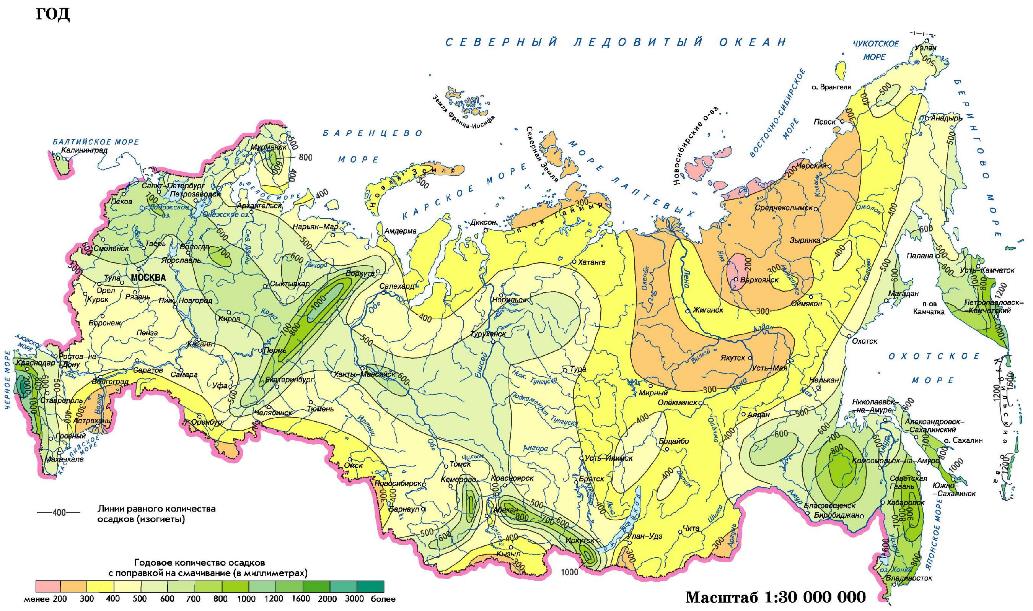 Главное управление МЧС России по Курганской области предоставляет рекомендации для населения при сильном дожде:при получении информации о выпадении обильных осадков воздержаться от поездок по городу, по возможности оставаться в квартире или на работе. Включить средства проводного и радиовещания;если ливень застал на улице, не спускаться в подземные переходы и другие заглубленные помещения. Постараться укрыться в зданиях, расположенных выше возможного уровня подтопления;если здание (помещение) подтапливает, постараться покинуть его и перейти на ближайшую возвышенность;если покинуть здание не представляется возможным, то подняться на вышерасположенные этажи, выключить электричество и газ, плотно закрыть окна, двери;если ливень застал в личном транспорте, не пытаться преодолеть подтопленные участки. Медленно перестроиться в крайний правый ряд (на обочину) и, не прибегая к экстренному торможению, прекратить движение. Включить аварийные огни и переждать ливень;в случае стремительного пребывания воды покинуть транспортное средство и пройти на возвышенный участок местности или в ближайшее здание.При граде:по возможности не выходить из дома, находясь в помещении, держаться как можно дальше от окон; не пользоваться электроприборами, т.к. град обычно сопровождается грозовой деятельностью;находясь на улице, постараться выбрать укрытие, если это невозможно, защитить голову от ударов градин (прикрыть голову руками, сумкой, одеждой);не пытаться найти укрытие под деревьями, т.к. велик риск не только попадания в них молний, но и того, что крупные градины и сильный ветер могут ломать ветви деревьев, что может нанести дополнительные повреждения.На автомобиле:прекратить движение;находясь в автомобиле, держаться дальше от стекол, желательно развернуться к ним спиной (лицом к центру салона) и прикрыть глаза руками или одеждой; если с Вами маленькие дети, то их необходимо закрыть своим телом, и также прикрыть глаза либо одеждой, либо рукой;если позволяют габариты салона – лучше всего лечь на пол;ни в коем случае не покидайте во время града автомобиль;помните, что средняя продолжительность града составляет примерно 6 минут, и очень редко он продолжается дольше 15 минут.Опасность тумановХарактером действия, проявления поражающего фактора туманов является снижение видимости (помутнение воздуха). При тумане возникают такие факторы опасности как снижение видимости, затруднение движения транспорта, увеличение вероятности дорожно-транспортных происшествий.Чтобы максимально обезопасить себя во время тумана, необходимо:лицам, страдающим сердечно-сосудистыми и астматическими заболеваниями, воздержаться от выхода на улицу;пешеходам быть предельно внимательными при переходе улиц и дорог;водителям транспортных средств снизить скорость движения и строго соблюдать правила дорожного движения;водителям также следует отказаться от лишних перестроений, обгонов, опережений.Опасность заморозковХарактером действия, проявления поражающего фактора заморозков является охлаждение почвы и воздуха. Основную опасность они представляют в виде гололеда, сосулек и др. Главное управление МЧС России по Курганской области предоставляет рекомендации для населения при заморозках: резкие перепады температуры с заморозками и снегопадами создают условия для такого опасного синоптического явления как гололедица и образование сосулек. Несколько простых рекомендаций позволят избежать неприятностей в пути как водителям, так и пешеходам. Водителям: следует уделять внимание техническому состоянию автомобиля, особенно тормозной системе, состоянию шин и соответствие ее сезону, вся оптика должна быть в рабочем состоянии;начинать движение следует плавно, трогаться с места на низкой передаче на малых оборотах;двигаться со скоростью, обеспечивающей безопасность в местах с оживленным движением, возле школ, на перекрестках и мостах, а также на поворотах и спусках;при движении сохранять более длинную, чем обычно, дистанцию между транспортными средствами, так как тормозной путь на скользкой дороге значительно увеличивается;следует выбирать путь для правых и левых колес с одинаковой поверхностью дороги;разгон машины для переключения передачи производить только на прямых участках дороги;во избежание заноса не делать резких маневров, если автомобиль занесло при торможении, необходимо быстро ослабить торможение, и поворотом руля в сторону заноса выровнять автомобиль;для остановки автомобиля снизить скорость движения, остановку производить на прямом и ровном участке дроги;не оставлять автотранспорт под карнизами и балконами.Пешеходам:надевать удобную, на устойчивом каблуке, нескользкую обувь;пересекать улицу только в месте обозначенного пешеходного перехода, помнить, что 
из-за скользкого дорожного покрытия водителю требуется больше времени для остановки транспортного средства;не перебегать трассу перед движущимся транспортом;при падении травматологи советует не выставлять руки перед собой, стараться упасть на бок, это позволит избежать сложных переломов;не ходить в непосредственной близости под карнизами и балконами зданий;не оставлять под карнизами и балконами автотранспорт, детские коляски и т.д.;при обнаружении сосулек, висящих на крыше вашего дома, необходимо обратиться в обслуживающую организацию, в районные отделы Управляющей компании или в обслуживающие предприятия, которые и должны принять необходимые меры по чистке кровли (работники коммунальных служб должны отреагировать на ваше сообщение);работы должны быть организованы в соответствии с требованиями техники безопасности. На местах очистки должны быть установлены знаки и ограждения, запрещающие пешеходное движение. Снег, сброшенный с крыш, должен немедленно вывозиться владельцами строений;при обнаружении оборванного снегом электропровода, свисающего с крыши, ни в коем случае не касайтесь его и держитесь на безопасном расстоянии, не ближе 8 метров. Немедленно сообщите об обрыве в обслуживающую организацию или в единую дежурную диспетчерскую службу;до прибытия аварийной бригады не подпускайте к оборванному проводу прохожих, особенно детей.Опасность засухиХарактером действия, проявления поражающего фактора засухи является нагревание почвы и воздуха. Главное управление МЧС России по Курганской области предоставляет рекомендации для населения как обезопасить себя в жаркую погоду:в жаркие дни носить легкую, свободную одежду из натуральных тканей, обязательно надевать легкие головные уборы и носить с собой бутылочку с водой. В дни с повышенной температурой воздуха (выше 28 С°) не выходить на улицу без особой необходимости, особенно в период максимальной солнечной активности (с 11 до 17 часов);в помещении с кондиционером не устанавливать температуру ниже +23 – +25 С°. Если кондиционер в квартире или рабочем помещении отсутствует, можно охладить воздух, используя емкость с водой, которая ставится перед вентилятором. Вода под действием напора теплого воздуха испаряется, охлаждая помещение на 2-3 градуса;в жаркую погоду исключить из своего рациона жирные, жареные и сладкие блюда. В меню должна быть легкая пища – овощи, фрукты, отварная или тушеная рыба, курица, холодные супы и окрошки. Помните о правилах санитарной гигиены – тщательно мойте овощи и фрукты проточной водой, мясо, рыбу обязательно проваривайте;для защиты организма от обезвоживания необходимо больше пить – не менее 1,5-3 литров в день. Причем основной объем (до двух литров жидкости в разном виде) лучше употребить в утренние или вечерние часы, чтобы организм смог запастись влагой. Не рекомендуется употреблять алкоголь (в том числе и пиво) и газированные напитки, которые не только не утоляют жажду, но и замедляют обменные процессы в организме. Следует обратить внимание на то, чтобы вода не была холодной, так как в жару увеличивается риск заболеть ангиной и ОРЗ;людям, страдающим сердечно-сосудистыми, онкологическими заболеваниями, болезнями органов дыхания, всем у кого есть хронические заболевания, необходимо проконсультироваться с лечащим врачом по вопросам предупреждения обострений этих заболеваний и их осложнений;здоровые люди тоже должны позаботиться о своем здоровье и соблюдать правила поведения в жаркие дни во избежание тепловых и солнечных ударов, повышения артериального давления и др.;особое внимание в жару – детям! Детский организм особо чувствителен к повышенной температуре окружающей среды. Симптомы перегрева ребенка – покраснение кожи, повышенная температура, вялость, тошнота, беспричинные капризы, частое дыхание с одышкой, судороги и даже обморок. При первых проявлениях этих симптомов с ребенка необходимо снять одежду, уложить в горизонтальное положение, протереть все тело влажной салфеткой или смоченной в воде тканью и обязательно поить каждые 5-10 минут. При потере сознания незамедлительно вызывайте скорую помощь.Опасность суховеевХарактером действия, проявления поражающего фактора суховеев является иссушение почвы. Главным образом это сказывается на сельском хозяйстве, терпящем убытки во время данной природной ЧС.Опасность грозХарактером действия, проявления поражающего фактора гроз являются электрические разряды. Среди опасных явлений погоды гроза занимает одно из первых мест по наносимому ущербу и жертвам. С грозами связаны гибель людей и животных, поражение посевов и садов, лесные пожары на огромных территориях, особенно в засушливые сезоны, нарушения на линиях электропередачи и связи. Грозы обычно сопровождаются ливнями, градобитиями, пожарами, резким усилением ветра. Все эти явления приносят значительный материальный ущерб хозяйству и населению. Главное управление МЧС России по Курганской области предоставляет рекомендации для населения при грозе:Безопасность в доме:по возможности не выходить из дома, закрыть окна и дымоходы во избежание сквозняка, не рекомендуется во время грозы также топить печку;во время грозы следует держаться подальше от электропроводки, антенн;отключить радио и телевизор, избегать использования телефона и электроприборов.Безопасность на открытой местности:не прятаться под высокие деревья (особенно одинокие);при отсутствии укрытия следует лечь на землю или присесть в сухую яму, траншею;при пребывании во время грозы в лесу следует укрыться среди низкорослой растительности;во время грозы нельзя купаться в водоемах;во время грозы не следует бегать, ездить на велосипеде;при нахождении на возвышенности, спуститься вниз;при нахождении в лодке, грести к берегу;при нахождении в автомобиле, остановиться и закрыть окна. Оставаться в автомобиле.Действия при ударе молнии:прежде всего, потерпевшего раздеть, облить голову холодной водой и, по возможности, обернуть тело мокрым холодным покрывалом;если человек еще не пришел в себя, необходимо сделать искусственное дыхание «рот в рот» и как можно быстрее вызвать медицинскую помощь.Опасность пожаров ландшафтных, степных, лесныхХарактером действия, проявления поражающего фактора природных пожаров являются: пламя; нагрев тепловым потоком; тепловой удар; помутнение воздуха; опасные дымы; загрязнение атмосферы, почвы, грунтов, гидросферы. Классы пожарной опасности представлены в таблице 2.10.3.Таблица 2.10.3Федеральные классы пожарной опасности в лесах в зависимости от условий погодыПриродный пожар – неконтролируемый процесс горения, стихийно возникающий и распространяющийся в природной среде (ГОСТ Р 22.0.03-95). Под лесным пожаром понимается пожар, распространяющийся по лесной площади (по ГОСТ 17.6.1.01-83). Горимость лесов – комплексное, обобщающее понятие, показывающее, как часто в конкретном районе бывают лесные пожары и какую площадь лесов они охватывают. Исходными данными для характеристики горимости лесов служат число и площади лесных пожаров в конкретном районе за отдельный сезон (год) или средние многолетние. На основе этих данных вычисляются: частота лесных пожаров, средняя площадь одного пожара, а также доля (в %) площади лесного фонда, пройденной огнем. Под пожарной опасностью понимается возможность возникновения и (или) развития пожара (по ГОСТ 12.1.033-81).Лесные пожары возникают по ряду причин. Основной из них является антропогенный фактор – пребывание и производственная деятельность людей на лесной площади. Возникновение и развитие лесных пожаров может приводить к созданию угрозы жизни и здоровью людей, нанесению ущерба окружающей природной среде и народно-хозяйственным объектам, т.е. к чрезвычайным лесопожарным ситуациям различного уровня.Главное управление МЧС России по Курганской области предоставляет методы борьбы с лесными пожарами:Непосредственное тушение:захлестывание огня ветками;забрасывание огня песчаным грунтом;тушение пожаров водой или растворами химикатов;тушение пожаров искусственно вызванными осадками.Косвенный метод тушения:создание заградительных полос и барьеров на пути распространения огня;заблаговременный пуск огня от дорог, троп, ручьев навстречу низовому или верхнему пожару.Мероприятия, подсмотренные Генеральным планом по защите от лесных пожаров населенных пунктовСогласно Сп. 4.14 СП 4.13130.2013. Противопожарные расстояния от границ застройки городских поселений до лесных насаждений в лесничествах (лесопарках) должны быть не менее 50 м, а от границ застройки городских и сельских поселений с одно-, двухэтажной индивидуальной застройкой, а также от домов и хозяйственных построек на территории садовых, дачных и приусадебных земельных участков до лесных насаждений в лесничествах (лесопарках) - не менее 30 м.Мероприятия, подсмотренные Генеральным планом по ликвидации пожара в населенных пунктахПожарные гидранты надлежит предусматривать вдоль автомобильных дорог на расстоянии не более 2,5 м от края проезжей части, но не ближе 5 м от стен зданий; допускается располагать гидранты на проезжей части.Пожарные гидранты следует устанавливать на кольцевых участках водопроводных линий. Допускается установка гидрантов на тупиковых линиях водопровода с учетом указаний п. 8.4 и принятием мер против замерзания воды в них.Расстановка пожарных гидрантов на водопроводной сети должна обеспечивать пожаротушение любого обслуживаемого данной сетью здания, сооружения или его части не менее чем от двух гидрантов при расходе воды на наружное пожаротушение 15 л/с и более и одного - при расходе воды менее 15 л/с с учетом прокладки рукавных линий длиной, не более указанной в п. 9.11 по дорогам с твердым покрытием.Пожарные резервуары или искусственные водоемы надлежит размещать из условия обслуживания ими зданий, находящихся в радиусе:при наличии автонасосов - 200 м;при наличии мотопомп - 100 - 150 м в зависимости от технических возможностей мотопомп.Для увеличения радиуса обслуживания допускается прокладка от резервуаров или искусственных водоемов тупиковых трубопроводов длиной не более 200 м с учетом требований п. 9.9 настоящего Свода правил.10.2 Перечень возможных источников чрезвычайных ситуаций техногенного характераНа территории Шастовского сельсовета сохраняется вероятность возникновения ЧС, обусловленных авариями на объектах автомобильного транспорта, объектах и линиях энергосистем, аварийным отключением систем жизнеобеспечения при нарушении электроснабжения. Перечень возможных источников чрезвычайных ситуаций на системах ЖКХОсновные причины возникновение пожаров в жилом секторе – неосторожное обращение с огнем, нарушение правил устройства и эксплуатации электрооборудования, нарушение правил устройства и эксплуатации печей, поражение сооружений без молниезащиты атмосферным электричеством при грозах.Рекомендации для населения при аварии на коммунальных системах:сообщить об аварии диспетчеру Ремонтно-эксплуатационного управления (РЭУ) или Жилищно-эксплуатационной конторы (ЖЭКа), попросить вызвать аварийную службу;при скачках напряжения в электрической сети квартиры или его отключении немедленно обесточить все электробытовые приборы, выдернуть вилки из розеток, чтобы во время Вашего отсутствия при внезапном включении электричества не произошел пожар. Для приготовления пищи в помещении использовать только устройства заводского изготовления: примус, керогаз, керосинку, «Шмель» и др. При их отсутствии воспользоваться разведенным на улице костром. Используя для освещения квартиры хозяйственные свечи и сухой спирт, соблюдать предельную осторожность;при нахождении на улице не приближаться ближе 5-8 метров к оборванным или провисшим проводам и не касаться их. Организовать охрану места повреждения, предупредить окружающих об опасности и немедленно сообщить в территориальное Управление по делам ГО и ЧС. Если провод, оборвавшись, упал вблизи от Вас – выходить из зоны поражения током мелкими шажками или прыжками (держа ступни ног вместе), чтобы избежать поражения шаговым напряжением;при исчезновении в водопроводной системе воды закрыть все открытые до этого краны. Для приготовления пищи использовать имеющуюся в продаже питьевую воду, воздержаться от употребления воды из родников и других открытых водоемов до получения заключения о ее безопасности. Помнить, что кипячение воды разрушает большинство вредных биологических примесей. Для очистки воды использовать бытовые фильтры, отстаивать ее в течение суток в открытой емкости, положив на дно серебряную ложку или монету. Эффективен и способ очистки воды «вымораживанием». Для «вымораживания» поставить емкость с водой в морозильную камеру холодильника. При начале замерзания снять верхнюю корочку льда, после замерзания воды наполовину – слить остатки жидкости, а воду, образовавшуюся при таянии полученного льда, использовать в пищу.Согласно СТП Варгашинского района, в районе расположено 3 пожаро-взрывоопасных предприятия по данным паспорта безопасности: ОАО «Уралсибнефтепровод» Курганское нефтепроводное управление НПС «Варгаши»; ООО «Кронос-Трейд» Варгашинский нефтесклад; ООО «Варгашинский элеватор». Перечень возможных источников чрезвычайных ситуаций на транспортеСогласно сведениям Главного управления МЧС России по Курганской области существует вероятность возникновения чрезвычайных ситуаций, обусловленных дорожно-транспортными происшествиями. В результате снижения видимости при осадках, туманах, а также нарушений водителями транспортных средств правил дорожного движения и скоростного режима сохраняется вероятность возникновения дорожно-транспортных происшествий в населенных пунктах горнозаводской зоны и центральных районов области. Проблема аварийности, связанная с автомобильным транспортом, приобрела особую остроту в связи с несоответствием дорожно-транспортной инфраструктуры потребностям общества и государства в безопасном дорожном движении, недостаточной эффективностью функционирования системы обеспечения безопасности дорожного движения и крайне низкой дисциплиной участников дорожного движения.Увеличение парка транспортных средств при снижении объемов строительства, реконструкции и ремонта автомобильных дорог, недостаточном финансировании по содержанию автомобильных дорог привели к ухудшению условий движения.Обеспечение безопасности дорожного движения на улицах населенных пунктов и автомобильных дорогах поселения, предупреждение дорожно-транспортных происшествий (ДТП) и снижение тяжести их последствий является на сегодня одной из актуальных задач.По территории Варгашинского района проходит участок федеральной трассы второй категории М-51 «Курган-Петропавловск» протяженностью 40 км, имеющий асфальтовое покрытие и две полосы движения с пропускной способностью 2200-300 автомобилей в сутки.Автотранспортная сеть Шастовского сельсовета в основном состоит из дорог с грунтовым покрытием круглогодичного использования для всех видов транспорта. Опасных участков дороги нет. Дороги федерального значения на территории поселения отсутствуют. Дорога с асфальтовым покрытием представлена лишь дорогой регионального значения 37 ОП М3 37 Н – 0311 Урал – Шастово – Шмаково. Стационарных постов ДПС на территории сельсовета не имеется.Основными причинами возникновения аварий и дорожно-транспортных происшествий являются:нарушение правил дорожного движения;неровное покрытие с дефектами; отсутствие горизонтальной разметки и ограждений на опасных участках;недостаточное освещение дорог;качество покрытий – низкое сцепление, особенно зимой и др. факторы.Также повышается вероятность аварий при транспортировке опасных грузов.Одним из важных технических средств организации дорожного движения являются дорожные знаки, информационные указатели, предназначенные для информирования об условиях и режимах движения водителей и пешеходов. Качественное изготовление дорожных знаков, правильная их расстановка в необходимом объеме и информативность оказывают значительное влияние на снижение количества дорожно-транспортных происшествий и в целом повышают комфортабельность движения.10.3 Перечень возможных источников чрезвычайных ситуаций биолого-социального характераОпасность эпидемийСогласно СТП Варгашинского района, территория района является неблагополучной по ряду инфекционных заболеваний из-за наличия природных очагов этих инфекций и совокупности ряда причин и факторов как природных, так и социальных, способствующих возникновению и распространению инфекций. На территории района возможны эпидемии бешенства, клещевого энцефалита и других инфекций. Имеются захоронения крупного рогатого скота – 25 скотомогильников, из них 2 сибироязвенных.Также на территории района размещено 36 действующих кладбищ, часть которых не соответствует требованиям Водного кодекса РФ и расположена в водоохранных зонах водных объектов.Опасность эпизоотийСогласно СТП Варгашинского района, в случае массовых инфекционных заболеваний среди населения принимается решение о необходимости введения карантина. Возможно снижение объемов производства и прекращение деятельности малых предприятий, увеличится нагрузка на лечебные учреждения и участковые ФАПы.В случае массового заболевания сельскохозяйственных животных инфекционными заболеваниями (ящур, эмкар, сибирская язва, чума птиц) в районе вводится карантин. Запрещается передвижение автомобильного транспорта из населенного пункта и людей, прекращается поставка мясомолочной продукции на перерабатывающие предприятия района и области. Природные очаги заболевания сельскохозяйственных животных отсутствуют. 10.4 Предупреждение и ликвидация чрезвычайных ситуаций природного и техногенного характераГлавное управление МЧС России по Курганской области предоставляет рекомендации по превентивным мероприятиям. С целью снижения рисков и смягчения последствий возможных чрезвычайных ситуаций рекомендуется:Органам местного самоуправления муниципальных образований:при получении оперативного, экстренного или штормового предупреждения об опасных природных явлениях организовать оперативное прогнозирование возможных последствий, определить степень опасности, осуществить оповещение и информирование населения, которое может оказаться в зоне влияния опасного природного явления;при возникновении опасных природных явлений на территории муниципальных образований необходимо приглашать в пострадавший район представителя ближайшей метеостанции для подтверждения данного факта события, с последующим запросом в ФГБУ «Уральское УГМС» о подтверждении опасного природного явления с описанием нанесенного разрушения, повреждения объектов, жилых построек и предварительного материального ущерба;осуществлять разъяснительную работу среди населения и любителей рыбной ловли по безопасному поведению людей на водных объектах в весенне-летний период;осуществлять разъяснительную работу среди населения о порядке регистрации в аварийно-спасательных подразделениях отдельных туристов и туристических групп, выходящих на туристические маршруты;для предотвращения аварийных и чрезвычайных ситуаций на системах жизнеобеспечения необходимо:осуществлять контроль наличия автономных источников электроснабжения в лечебных учреждениях и объектах водозабора;контролировать готовность аварийно-восстановительных бригад по ликвидации возможных аварий на системах тепло-, водо-, газо- и электроснабжения;принимать меры по обеспечению бесперебойного электро- и водоснабжения котельных и водозаборных сооружений;поддерживать в готовности силы и средства, привлекаемые для ликвидации возможных чрезвычайных ситуаций на объектах ЖКХ;Для предотвращения аварийных и чрезвычайных ситуаций на автомобильных дорогах:проводить мониторинг дорожной обстановки на подведомственной территории;регулярно информировать население о состоянии дорожного покрытия;при возникновении заторов транспорта на автодорогах оперативно принимать меры по их ликвидации;оперативно доводить прогнозную информацию по метеорологической обстановке до руководителей дорожно-эксплуатационных служб и предприятий, осуществляющих поддержание в удовлетворительном состоянии дорожного покрытия.Органам ГИБДД:при возникновении неблагоприятных и опасных метеорологических явлений, влияющих на безопасность дорожного движения, обеспечить усиленное несение службы патрульными экипажами ДПС и на стационарных постах;реализовать меры по предупреждению аварийных ситуаций на участках автомобильных дорог (наиболее опасных к возникновению ДТП);своевременно информировать население, дорожные службы, органы местного самоуправления муниципальных образований о состоянии дорожного покрытия.Руководителям предприятий, организаций и учреждений:усилить охрану и предусмотреть меры безопасности промышленных и особо важных объектов, обеспечивающих жизнедеятельность населения, а также объектов с массовым пребыванием людей (дошкольные и образовательные учреждения, спортивные сооружения, торговые центры и т. д.) при получении информации об угрозе террористических актов;владельцам и эксплуатирующим организациям гидротехнических сооружений:осуществлять постоянный мониторинг за состоянием гидроузлов с неудовлетворительным и опасным уровнями безопасности;организовать взаимодействие с главами муниципальных образований и владельцами гидротехнических сооружений, расположенных ниже по течению.Органам Государственного пожарного надзора для предотвращения роста техногенных пожаров в жилом секторе проводить регулярные проверки по контролю за использованием населением самодельных и несертифицированных электронагревательных приборов, бытовых газовых, керосиновых, бензиновых и других устройств.Органам Роспотребнадзора по Курганской области проводить тщательный контроль качества организации питания в дошкольных, образовательных и медицинских учреждениях, а также иных местах массового пребывания людей.Данные о группировке сил и средств по предупреждению и ликвидации чрезвычайных ситуаций природного и техногенного характера на территории Шастовского сельсовета представлены в таблице 2.10.4, согласно Постановлению Администрации  Шастовского сельсовета Варгашинского района Курганской области от 15 марта 2018 г. № 10 о создании и организации деятельности патрульно-маневренной группы Шастовского сельсовета Варгашинского района в период прохождения пожароопасного сезона. Таблица 2.10.4Данные о группировке сил и средств по предупреждению и ликвидации чрезвычайных ситуаций в Шастовском сельсоветеОсновные задачи патрульно-маневренной группы:выявление фактов сжигания населением мусора на территории населенных пунктов сельсовета, загораний (горения) растительности на территории сельсовета;проведение профилактических мероприятий среди населения по соблюдению правил противопожарного режима;принятие мер по локализации и ликвидации выявленных природных загораний и сжигания мусора, принятие решения о необходимости привлечения дополнительных сил и средств;первичное определение возможной причины его возникновения и выявление лиц виновных в совершении правонарушения, с дальнейшей передачей информации в надзорные органы;идентификации термических точек, определение площади пожара, направления и скорости распространения огня;мониторинг обстановки;взаимодействие с единой дежурно-диспетчерской службой Администрации Варгашинского района.ГЛАВА 2. ПРИОРИТЕТНЫЕ НАПРАВЛЕНИЯ РАЗВИТИЯ муниципального образования3.1 Swot-анализДля более целостного и системного подхода к перспективам развития Шастовского сельсовета следует проанализировать и систематизировать сильные и слабые стороны 
(таблица 3.1).Сильные стороны – естественные или созданные преимущества, которые могут способствовать или способствуют развитию. Слабые стороны – естественные или созданные недостатки, которые могут препятствовать или препятствуют развитию.   Таблица 3.1SWOT – анализ внешних и внутренних факторов развития Шастовского сельсовета 3.2 Приоритетные направления социально-экономического развития Шастовского сельсоветаОсновным направлением развития сельсовета является развитие сельского хозяйства, переработки сельскохозяйственной продукции и производства пищевых продуктов.Эффективное использование земель сельскохозяйственного назначения, развитие сельскохозяйственной потребительской кооперации, привлечение инвестиций в агропромышленный комплекс и создание рабочих мест, а также социальное обустройство сельских территорий обеспечат благоприятную среду и стабильную экономическую позицию Шастовского сельсовета.Анализ сильных и слабых сторон социально-экономического развития Шастовского сельсовета, а также возможностей и угроз, позволил сформулировать наиболее острые проблемы социально-экономического развития территории. Проблемы, связанные с демографическими изменениями: снижение численности населения за счет миграционных процессов;рост количества жителей старше трудоспособного возраста, что приведет к значительному увеличению пенсионных и других выплат социального характера, а также увеличит нагрузку на здравоохранение.Проблемы, связанные с качеством и количеством трудовых ресурсов. В частности, недостаточная обеспеченность предприятий квалифицированной рабочей силой по рабочим профессиям, проблемы трудоустройства молодых специалистов.Проблема недостаточного уровня развития сферы малого бизнеса.4. Проблемы содержания и развития жилищно-коммунальной инфраструктуры:проблемы финансирования капитального ремонта жилищного фонда и коммунальной инфраструктуры.Анализ специализации территории муниципального образования свидетельствует, что основными инвестиционно-привлекательными направлениями в сельсовете на долгосрочную перспективу являются:развитие деревообрабатывающей промышленности;развитие транспортной инфраструктуры;жилищное строительство.Особое внимание следует уделить молодежи – она является основой будущего развития поселения и района. Следует создать больше возможностей для культурного, спортивного досуга молодежи и для самореализации молодого поколения. Оказывать больше содействия развитию молодежной политики.Имеет смысл стимулировать объединение и развитие малого и среднего предпринимательства.Таким образом, основным направлением социальной политики в муниципальном образовании является стабилизация социально-экономического положения и, в конечном итоге, улучшение уровня жизни населения.Одним из важнейших направлений деятельности Администрации Шастовского сельсовета должно стать повышение инвестиционной привлекательности территории, привлечение средств для финансирования проектов в промышленности, жилищном строительстве, развития социальной сферы.ГЛАВА 3. ОБОСНОВАНИЕ ВЫБРАННОГО ВАРИАНТА РАЗМЕЩЕНИЯ ОБЪЕКТОВ МЕСТНОГО ЗНАЧЕНИЯ СЕЛЬСОВЕТаПАРАГРАФ 1. УСТАНОВЛЕНИЕ ГРАНИЦ НАСЕЛЕННЫХ ПУНКТОВГраницы Шастовского сельсовета установлены согласно Закону Курганской области «Об установлении границ муниципального образования Шастовского сельсовета Варгашинского района Курганской области» от 29 апреля 2019 года № 56. Генеральный план предлагает установление границ с. Шастово, д. Шмаково, д. Секисово, д. Волосниково и д. Плотниково согласно существующим категориям земель, за счет территорий, не числящихся на кадастровом учете, а также участков общего пользования, индивидуальной и многоквартирной жилой застройки. Генеральный план предлагает установление границ населенных пунктов следующей площади: 
с. Шастово – 311,27 га (рисунок 4.1.1); д. Шмаково – 596,8 га (рисунок 4.1.2); д. Секисово – 
264,02 га (рисунок 4.1.3); д. Волосниково – 148,8 га (рисунок 4.1.4); д. Плотниково – 220,1 га (рисунок 4.1.5).Рисунок 4.1.1Схема границ с. Шастово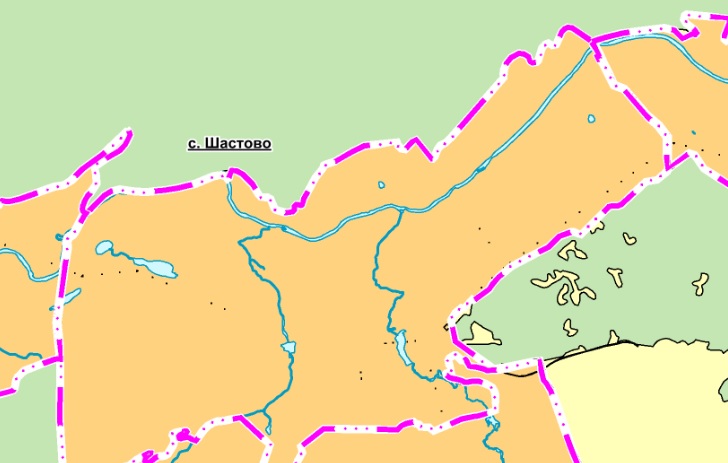 Рисунок 4.1.2Схема границ д. Шмаково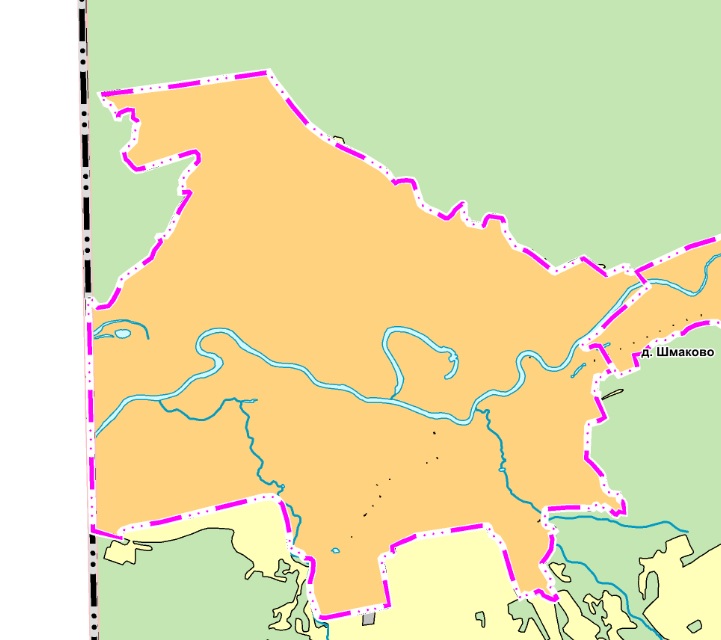 Рисунок 4.1.3Схема границ д. Секисово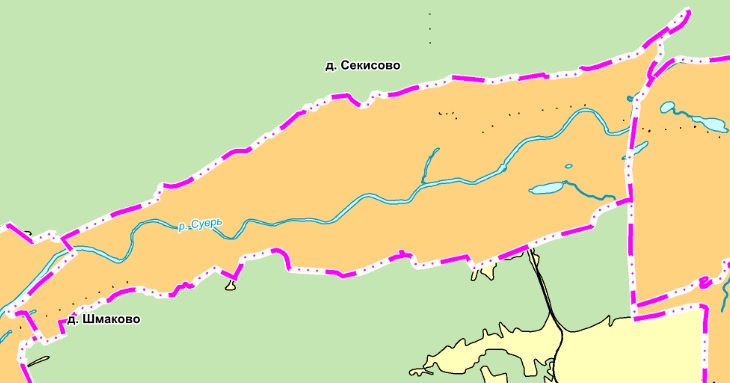 Рисунок 4.1.4Схема границ д. Волосниково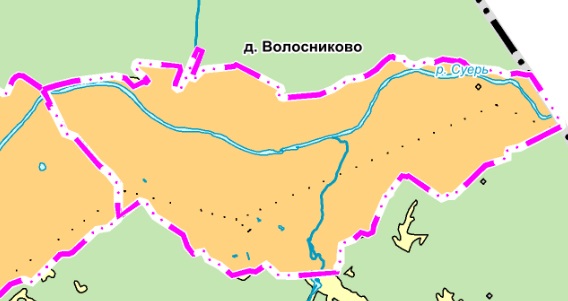 Рисунок 4.1.5Схема границ д. Плотниково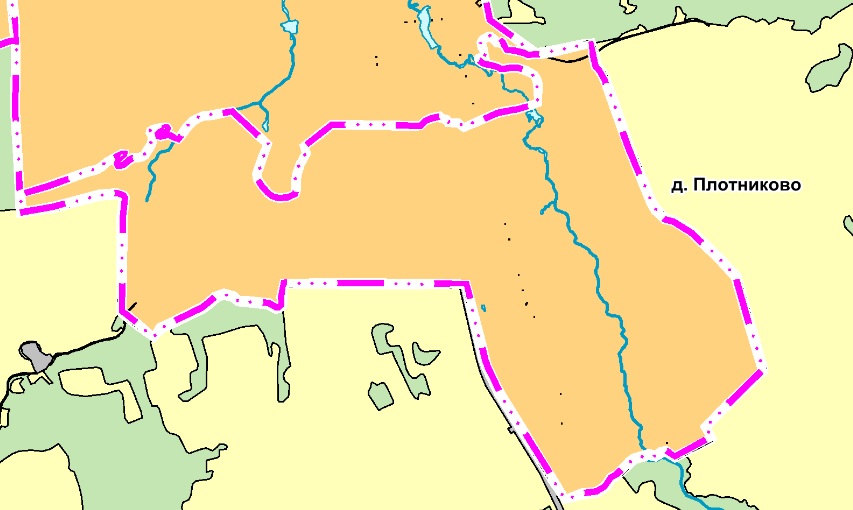 ПАРАГРАФ 2. МЕРОПРИЯТИЯ ПО ПЕРЕВОДУ ЗЕМЕЛЬ ИЗ ОДНОЙ КАТЕГОРИИ В ДРУГУЮВ соответствии с п. 3 ч. 1 ст. 11 Федерального закона от 06.10.2003 № 131-ФЗ «Об общих принципах организации местного самоуправления в Российской Федерации» территорию муниципального образования составляют исторически сложившиеся земли населенных пунктов, прилегающие к ним земли общего пользования, территории традиционного природопользования населения соответствующего муниципального образования, рекреационные земли, территории для развития.Состав земель вышеуказанных категорий и порядок их использования определен Земельным кодексом РФ и иным действующим законодательством.Землями сельскохозяйственного назначения признаются земли за границей населенного пункта, предоставленные для нужд сельского хозяйства, а также предназначенные для этих целей. В состав земель сельскохозяйственного назначения входят сельскохозяйственные угодья, земли, занятые внутрихозяйственными дорогами, коммуникациями, лесными насаждениями, зданиями, строениями, сооружениями, используемые для производства, хранения и первичной переработки сельскохозяйственной продукции.Землями промышленности и иного специального назначения признаются земли, которые расположены за границами населенных пунктов и используются или предназначены для обеспечения деятельности организаций и (или) эксплуатации объектов промышленности, энергетики, транспорта, связи, радиовещания, телевидения, информатики, объектов для обеспечения космической деятельности, объектов обороны и безопасности, осуществления иных специальных задач и права на которые возникли у участников земельных отношений по основаниям, предусмотренным Земельным кодексом РФ, федеральными законами и законами субъектов Российской Федерации. Порядок использования отдельных видов земель промышленности и иного специального назначения, а также установления зон с особыми условиями использования земель данной категории определяется, если иное не установлено Земельным кодексом РФ, Правительством Российской Федерации в отношении указанных земель, находящихся в федеральной собственности; органами исполнительной власти субъектов Российской Федерации в отношении указанных земель, находящихся в собственности субъектов Российской Федерации; органами местного самоуправления в отношении указанных земель, находящихся в муниципальной собственности.К землям запаса относятся земли, находящиеся в государственной или муниципальной собственности и не предоставленные гражданам или юридическим лицам, за исключением земель фонда перераспределения земель, формируемого в соответствии со статьей 80 Земельного кодекса. Использование земель запаса допускается после перевода их в другую категорию, за исключением случаев, если земли запаса включены в границы охотничьих угодий, случаев выполнения работ, связанных с пользованием недрами на таких землях, и иных предусмотренных федеральным законом случаев.При разработки генерального плана Шастовского сельсовета не было необходимости в переводе земель из одной категории в другую.ПАРАГРАФ 3. ФУНКЦИОНАЛЬНОЕ ЗОНИРОВАНИЕ ТЕРРИТОРИИФункциональное зонирование территории сельсовета направлено на определение территорий для размещения всех необходимых сельских систем и объектов для создания комфортной среды и достижения оптимального баланса функциональных зон по отношению друг к другу. Задачей функционального зонирования территории Шастовского сельсовета является обеспечение гармоничного развития существующих и строительство новых объектов капитального строительства федерального, регионального и местного значения, а также преобразование эксплуатируемых и освоение новых площадок производственного назначения.Функциональные зоны – зоны, для которых документами территориального планирования определены границы и функциональное назначение.Положения по реализации функционального зонирования генерального плана муниципального образования Шастовского сельсовета в виде описания назначения функциональных зон, определены в таблице 4.4.1. Описание назначений функциональных зон подлежат учету при подготовке правил землепользования и застройки муниципального образования Шастовского сельсовета в части градостроительных регламентов. Местоположение функциональных зон и планируемых объектов представлены на Карте функциональных зон поселения.Таблица 4.4.1 Параметры функциональных зон различного назначения и сведения о размещенных в них объектах капитального строительстваПАРАГРАФ 4. РАЗВИТИЕ ПРОИЗВОДСТВЕННОЙ СФЕРЫУказания и выдержки из программ развитияСтратегией социально-экономического развития Варгашинского района до 2030 года предлагается развитие промышленного сектора, расширение и модернизация уже существующих и привлечение новых производств на территорию района.Варгашинский район специализируется на производстве отдельных видов продукции обрабатывающей промышленности и продукции сельского хозяйства. Удельный вес обрабатывающих производств составляет до 96 %. Промышленный профиль района определяет производство продукции машиностроения. Среди отдельных видов промышленной продукции весомо представлено производство пожарных и специализированных автомобилей 
АО «Варгашинский завод ППСО». Объем производства автомобилей спецназначения составляет 88 % от общего объема промышленного производства.Согласно стратегии, к 2030 году, промышленность должна сформировать основное количество высокооплачиваемых рабочих мест для жителей Варгашинского района, увеличить свою долю в региональной экономике, проходить процесс постоянного обновления на основе инноваций. Политика повышения привлекательности района должна быть нацелена как на создание благоприятных условий для всех видов экономической деятельности, так и на стимулирование развития в конкретных направлениях и отраслях. При этом должна обеспечиваться возможность участия в процессе индустриального развития, как крупного, так и малого и среднего бизнеса. Базовой отраслью промышленности района в предстоящие годы будет перерабатывающее производство. Перспективным направлением является дальнейшее развитие деятельности АО «Варгашинский завод ППСО» за счет модернизации производства, применения ресурсосберегающих технологий, направленных на снижение себестоимости продукции, разработки новых моделей техники, ориентированной на потребности потенциальных заказчиков.Сельское хозяйство является ведущей системообразующей сферой экономики Варгашинского района, формирующей агропромышленный рынок, продовольственную и экономическую безопасность, трудовой и поселенческий потенциал района. Основными экономическими факторами развития отрасли сельского хозяйства служат наличие свободных земельных ресурсов, высокая обеспеченность сельхозугодиями, в том числе пашнями, стабильно растущие объемы производства зерна, обеспечивающие устойчивую кормовую базу для развития животноводства, устойчивый внутренний спрос на продукцию отрасли. Эти факторы создают стимул для развития в районе производства и переработки сельскохозяйственной продукции.Перспективным направлением развития отрасли будет растениеводство, диверсификация структуры посевных площадей сельскохозяйственных культур в сторону увеличения посевов востребованных на рынке высокорентабельных масличных культур: рапса и льна. Производство масличных культур к 2030 году будет увеличено на 34 %. Дальнейшее развитие получит традиционное направление – производство продовольственного и фуражного зерна (к 2030 году производство зерна прогнозируется в объеме 81 тыс. тонн, что составляет рост на 30 % к 
2016 году). Для достижения высокой эффективности производства, в предстоящие годы планируется увеличение посевных площадей за счет введения в оборот свободных сельскохозяйственных, в том числе залежных земель, а также применение минеральных удобрений, средств защиты растений, применение кондиционных и элитных семян, ресурсосберегающих технологий. Обрабатываемая пашня возрастет до 90 % от наличия. В сфере сельского хозяйства приоритет будет отдан поддержке малых форм хозяйствования: крестьянских (фермерских) и личных подсобных хозяйств. Варгашинским сельскохозяйственным снабженческо-сбытовым и перерабатывающим кооперативом предусматривается организация деятельности закупа и переработки сельскохозяйственной продукции (молоко, мясо, картофель). Для оказания услуг забоя сельскохозяйственных животных и закупа мяса у населения прогнозируется реализация проекта «Создание убойного цеха». В целях оказания технической помощи сельхозтоваропроизводителям района в проведении посевных и уборочных работ, стратегическим мероприятием является организация технического сервиса и создание машинно-технологической станции.В настоящее время, Варгашинские предприятия малого и среднего бизнеса присутствуют практически во всех отраслях экономики. В этой сфере трудятся более 2300 человек, а это 
31,4 % от общей численности занятых в экономике. На начало 2017 года сектор малого и среднего бизнеса района составляют 134 предприятия, 261 индивидуальный предприниматель, из которых 25 – главы крестьянских (фермерских) хозяйств. Преобладающими видами экономической деятельности среди малых предприятий Варгашинского муниципального района являются торговля и сельское хозяйство.В целях оказания имущественной поддержки субъектам малого и среднего предпринимательства, решением Варгашинской районной Думы от 22 октября 2009 года № 8 утвержден порядок формирования перечня муниципального имущества Варгашинского района, свободного от прав третьих лиц, за исключением имущественных прав субъектов малого и среднего предпринимательства, которое может быть использовано в целях предоставления его во владение и (или) в пользование на долгосрочной основе субъектам малого и среднего предпринимательства и организациям, образующим инфраструктуру поддержки субъектов малого и среднего предпринимательства. В рамках реализации муниципальной программы «О развитии и поддержке малого и среднего предпринимательства» предоставляется муниципальная преференция путем передачи в аренду муниципального имущества.Основными задачами в развитии малого и среднего предпринимательства на период реализации Стратегии являются: совершенствование системы поддержки субъектов малого и среднего предпринимательства (финансовой, информационной, консультационной, организационной), обеспечивающей условия их (субъектов) устойчивого функционирования;совершенствование политики в области налогообложения и неналоговых платежей; повышение социальной эффективности деятельности субъектов малого и среднего предпринимательства путем создания новых рабочих мест; повышение предпринимательской культуры населения; достижение высокой конкурентоспособности продукции, выпускаемой субъектами малого и среднего предпринимательства муниципального района.Предложения генерального плана в адрес Шастовского сельсоветаГенеральным планом предлагается:выделение функциональной зоны под размещение производственных объектов сельскохозяйственных предприятий.Намечается проведение следующих мероприятий:упорядочение производственных и коммунально-складских территорий в целях интенсивного использования их территорий;организация подъездов к промышленным и коммунально-складским территориям;установление и соблюдение режима санитарно-защитных зон промышленных предприятий, коммунально-складских объектов и транспортно-коммуникационных магистралей;организация санитарно-защитных зон путем запрещения нового жилищного строительства на установленной территории, а также озеленения их площади в соответствии с СП 42.13330.2016. Свод правил. Градостроительство. Планировка и застройка городских и сельских поселений. Актуализированная редакция СНиП 2.07.01-89*.ПАРАГРАФ 5. ЖИЛИЩНОЕ СТРОИТЕЛЬСТВОЦель генерального плана в сфере жилищного строительства – обеспечение растущих потребностей населения в жилье и достижение требуемого уровня средней обеспеченности площадью жилищного фонда.Предложения генерального плана в адрес Шастовского сельсоветаВ соответствии со сложившимися тенденциями социально-экономического развития Шастовского сельсовета, реализуемыми долгосрочными программами, проектным функциональным зонированием выделены участки для размещения индивидуального жилищного строительства.В таблице 4.6.1 приведены расчетные параметры для территорий малоэтажного строительства. Таблица 4.6.1 Расчетные параметры для территорий малоэтажного строительстваПоскольку норматив жилищной обеспеченности на 2018 год составил 20 кв. м, а на расчетный срок норматив увеличивается до 25 кв. м, Генеральным планом предлагается улучшение существующего жилого фонда, без увеличения площади территории под застройку.В соответствии с действующими нормативами градостроительного проектирования Шастовского сельсовета Варгашинского района для определения параметров планируемого развития функциональных жилых зон устанавливаются следующие нормативы жилищной обеспеченности на одного человека:на срок до 2020 года – 20 кв. м общей площади жилых помещений;на срок с 2020 до 2025 года – 25 кв. м общей площади жилых помещений;на срок с 2025 до 2035 года – 30 кв. м общей площади жилых помещений.Расчеты необходимых площадей жилого фонда приведены в таблицах 4.6.2 - 4.6.4Таблица 4.6.2Необходимые площади жилого фонда на первую очередьТаблица 4.6.3Необходимые площади жилого фонда на первую очередьТаблица 4.6.4 Необходимые площади жилого фонда расчетный срокУчитывая наличие свободных от застройки участков в границах населенного пункта, была рассчитана емкость территории, т.е. количество жителей, возможное к расселению на данной территории согласно нормативам. Емкость территории Шастовского сельсовета указана в таблице 4.6.5, схемы расположения свободных участков отображены на рисунках 4.6.1-4.6.5.Таблица 4.6.5Емкость территории Шастовского сельсоветаРисунок 4.6.1 Схема расположения участков с. Шастово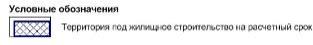 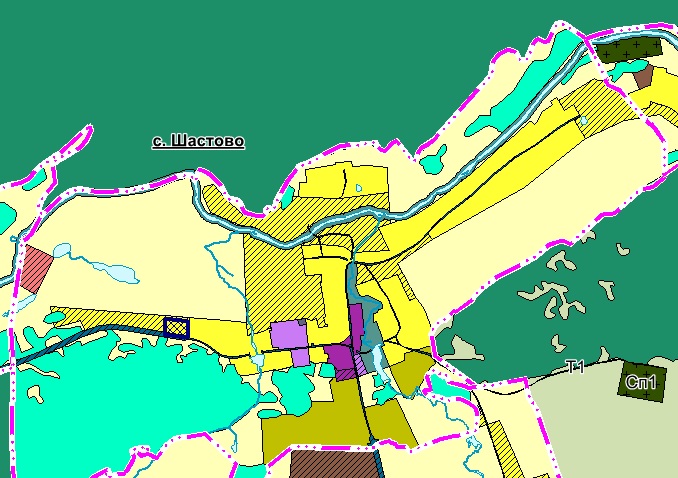 Рисунок 4.6.2 Схема расположения участков д. Шмаково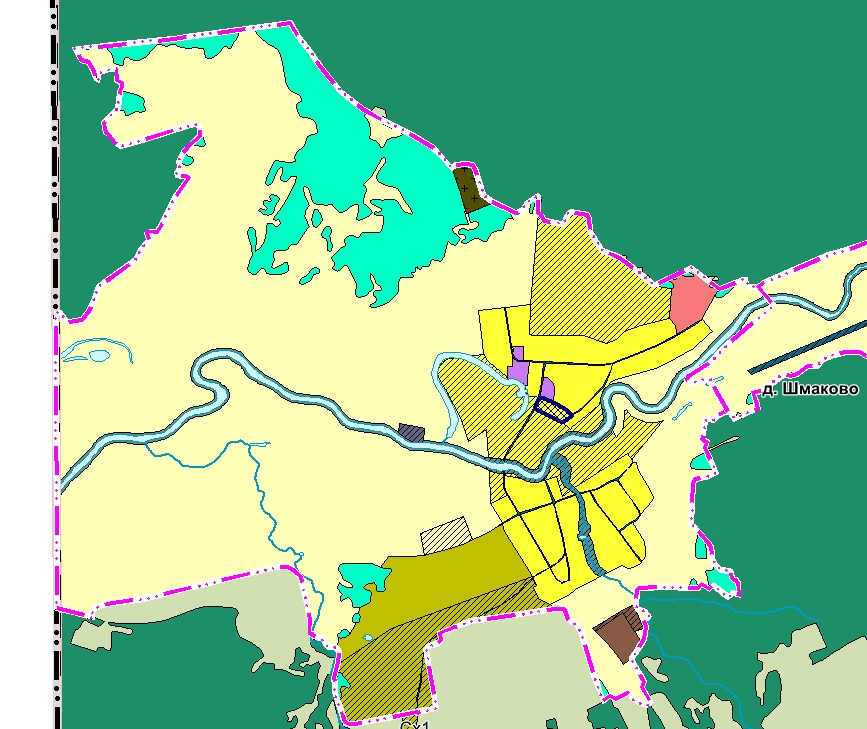 Рисунок 4.6.3 Схема расположения участков д. Секисово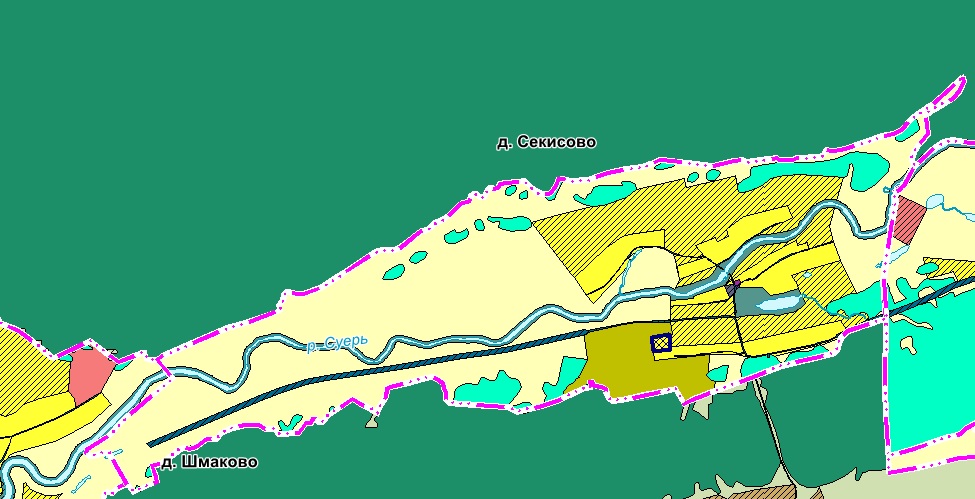 Рисунок 4.6.4 Схема расположения участков д. Плотниково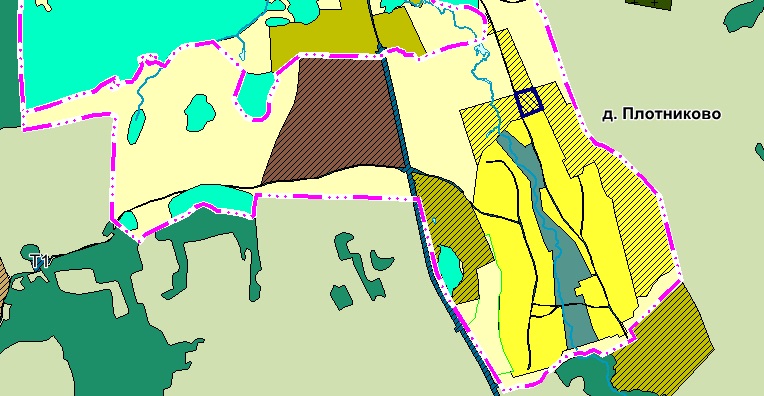 Рисунок 4.6.5 Схема расположения участков д. Волосниково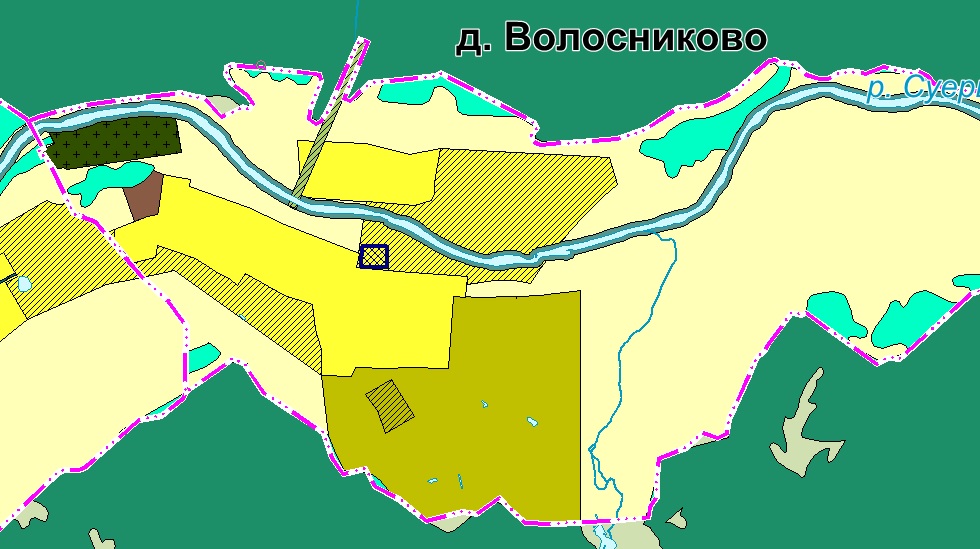 ПАРАГРАФ 6. РАЗВИТИЕ СОЦИАЛЬНОЙ ИНФРАСТРУКТУРЫУровень социально-экономического развития Шастовского сельсовета оценен демографическими показателями, показателями занятости населения и рынка труда, наличием объектов социального и культурно-бытового обслуживания населения.Одним из критериев оценки качества жизни населения является наличие и уровень обеспеченности объектами социального и культурно-бытового обслуживания, качество предоставляемых ими услуг.Распределение обязательств по созданию и содержанию объектов социальной инфраструктуры Федеральными законами от 6 октября 1999 года № 184-ФЗ «Об общих принципах организации законодательных (представительных) и исполнительных органов государственной власти субъектов Российской Федерации» и от 6 октября 2003 года № 131-ФЗ «Об общих принципах организации местного самоуправления в Российской Федерации» определены полномочия органов исполнительной власти субъектов Российской Федерации и вопросы местного значения, и полномочия органов местного самоуправления соответственно. На основании установленных полномочий и вопросов местного значения на территории субъектов Российской Федерации и муниципальных образований за счет средств бюджетов соответствующих уровней должна быть создана сеть объектов социальной сферы в различных областях. Распределение обязательств по созданию и содержанию объектов социальной инфраструктуры органами исполнительной власти Российской Федерации и органами местного самоуправления указано в таблице 4.7.1.Таблица 4.7.1Распределение обязательств по созданию и содержанию объектов социальной инфраструктуры органами исполнительной власти Российской Федерации и органами местного самоуправленияВ соответствии с п. 21 ч. 2 ст. 26.3 Федерального закона от 6 октября 1999 года № 184-ФЗ «Об общих принципах организации законодательных (представительных) и исполнительных органов государственной власти субъектов Российской Федерации» решение вопросов организации оказания населению субъекта Российской Федерации первичной медико-санитарной помощи, специализированной, в том числе высокотехнологичной, медицинской помощи, скорой, в том числе скорой специализированной, медицинской помощи и паллиативной медицинской помощи, проведения медицинских экспертиз, медицинских осмотров и медицинских освидетельствований в медицинских организациях, подведомственных исполнительным органам государственной власти субъекта Российской Федерации относится к полномочиям органов государственной власти субъекта Российской Федерации. Мероприятия по развитию объектов социальной инфраструктурыВ пункте 6.2. параграфа 6 2 главы 3 приведены расчеты обеспеченности Шастовского сельсовета учреждениями обслуживания. При расчетах учитывались минимальные расчетные нормативные показатели обеспечения благоприятных условий жизнедеятельности человека для градостроительного проектирования, утвержденные в местных нормативах градостроительного проектирования Варгашинского района. По данным расчетам необходимость в дополнительном строительстве учреждений различного назначения отсутствует.Перечень мероприятий сформирован с учетом Стратегии социально-экономического развития Варгашинского района на период 2030 года и документов территориального планирования разных уровней, а значения объектов, запланированных к размещению, определены на основании полномочий органов исполнительной власти субъектов РФ и органом местного самоуправления, закрепленных законодательно.6.1 Развитие объектов образованияМуниципальная программа «Развитие образования и реализация молодежной политики в Варгашинском районе», утвержденная постановлением Администрации Варгашинского района Курганской области № 838 от 20.12.2017 г. выделяет следующие цели:‒ обеспечение доступности и качества образования, соответствующего меняющимся запросам населения и перспективным задачам социально-экономического развития Варгашинского района; ‒ повышение эффективности реализации молодежной политики в Варгашинском районе.Задачи: ‒ модернизация содержания образования и образовательной среды в системе общего образования; ‒ формирование востребованной муниципальной системы оценки качества образования и образовательных результатов; ‒ создание единого воспитательного пространства, развивающего потенциал сфер молодежной политики, воспитания и дополнительного образования; ‒ обновление состава и компетенций педагогических работников, создание механизмов мотивации педагогических работников к повышению качества работы и непрерывному профессиональному развитию; ‒ ликвидация второй смены обучения и удерживание односменного режима в общеобразовательных учреждениях Варгашинского района; ‒ повышение качества оказания муниципальных услуг и исполнения муниципальных функций в сфере образования Варгашинского района; ‒ обеспечение эффективного управления муниципальными финансами в сфере образования Варгашинского района; ‒ обеспечение эффективного управления кадровыми ресурсами.Предложения генерального планаОсновной стратегической целью развития муниципальной образовательной системы должно стать повышение доступности качественного образования, соответствующего требованиям инновационной экономики, современным потребностям местного сообщества и каждого жителя поселения. Предложения генерального плана по развитию объектов образования представлены ниже, в таблице 4.7.2. Таблица 4.7.2 Перечень предложений и мероприятий по развитию учреждений образования, выполняемых до расчетного срока реализации генерального плана6.2 Развитие объектов здравоохраненияСтратегией социально-экономического развития Варгашинского района до 2030 года в области развития системы здравоохранения выделены следующие приоритетные направления:Совершенствование инфраструктуры здравоохранения в Варгашинском районе, в том числе:выстраивание многоуровневой системы оказания медицинской помощи населению, предусматривающей полный охват первичной медицинской помощью всех населенных пунктов Варгашинского района; развитие первичной медико-санитарной помощи, оказываемой в амбулаторных условиях, в том числе с расширением диспансеризации, профилактических программ и повышением их качества, улучшением условий работы медицинского персонала, развитием диагностической, патронажной и реабилитационной служб; совершенствование неотложной, скорой и экстренной медицинской помощи; строительство сети ФАП/амбулаторий в Варгашинском районе;развитие дистанционных и мобильных форм консультирования и медицинского обследования; внедрение медицинской электронной информационной системы. Совершенствование кадровой политики, в том числе:реализация мероприятий, способствующих профессиональному росту специалистов (профессиональная подготовка, сертификация, аттестация); привлечение и закрепление кадров в учреждениях здравоохранения Варгашинского района, в том числе путем реализации практики целевой подготовки специалистов с высшим профессиональным (медицинским) образованием и предоставления мер социальной поддержки в период обучения студентам, заключившим с учреждением здравоохранения ГБУ «Варгашинская ЦРБ» договор о целевом обучении.Предложения генерального плана Генеральным планом предлагаются мероприятия по развитию объектов здравоохранения, представленные в таблице 4.7.3.Таблица 4.7.3Перечень предложений и мероприятий по развитию учреждений здравоохранения, выполняемых на расчетный срок реализации генерального плана6.3 Развитие объектов физкультуры и спортаПостановлением Администрации Шастовского сельсовета от 18 июня 2018 года № 27 утверждена муниципальная программа «Развитие физической культуры и спорта на территории Шастовского сельсовета на 2018-2020 годы». Целями Программы являются создание условий для укрепления здоровья населения, развитие инфраструктуры спорта и приобщение различных слоев населения области к регулярным занятиям физической культурой и спортом. Для достижения указанных целей необходимо решение следующих задач:повышение интереса различных категорий населения Шастовского сельсовета к занятиям физической культурой и спортом;развитие спортивной инфраструктуры для занятий массовым спортом по месту жительства;развитие материально-технической базы;совершенствование системы управления физкультурно-спортивным движением;повышение эффективности физического воспитания в учреждении образования;развитие физической культуры и спорта среди инвалидов.Стратегией социально-экономического развития Варгашинского района до 2030 года в области развития физической культуры и спорта выделены следующие приоритетные направления:формирование у населения понимания необходимости занятий физической культурой и спортом и повышения уровня знаний в этой сфере; развитие системы массовой физической культуры и спорта, включающей в себя развитие инфраструктуры для занятий массовым спортом в образовательных учреждениях и по месту жительства, расширение количества спортивных сооружений; формирование постоянно действующей информационно-пропагандистской и просветительно-образовательной системы, способствующей вовлечению населения в активные занятия физической культурой и спортом и формированию здорового образа жизни, особенно детей, подростков и молодежи;совершенствование системы управления и организации физической культуры и спорта, разработка новых организационно-управленческих решений, направленных на создание эффективной системы физкультурно-оздоровительной и спортивно-массовой работы среди населения района;привлечение, как для развития массовой физкультуры, так и для спорта высших достижений, средств из различных источников, включая бюджеты всех уровней и внебюджетные средства, стимулирование привлечения инвестиций на развитие физической культуры и спорта;внедрение на территории Варгашинского района Всероссийского физкультурно-спортивного комплекса «Готов к труду и обороне»;проведение спортивно-массовых мероприятий районного и областного уровня; внедрение новых научных и методических разработок в области спорта; осуществление комплекса мер, направленных на улучшение материально-технического оснащения сферы физической культуры, спорта;создание системы подготовки, переподготовки и повышения квалификации физкультурных кадров;создание условий для организации физкультурно-спортивной работы по месту жительства населения, совершенствование физического воспитания в семье;обеспечение доступности широких масс населения на спортивными сооружениями, в том числе лиц с ограниченными физическими возможностями.6.4 Развитие учреждений культуры и досугаСтратегией социально-экономического развития Варгашинского района до 2030 года в области развития культуры выделены следующие приоритетные направления:укрепление и модернизация материально-технической базы учреждений культуры и искусства, в целях обеспечения условий доступности и комфортности зданий и помещений для населения, в том числе для людей с ограниченными возможностями в сфере оказания культурно-образовательных услуг;создание благоприятных условий для всестороннего развития человека, его творческой самореализации, получения художественного образования и приобщения к культуре и искусству;осуществление просветительской, патриотической и военно-патриотической работы среди молодежи, в том числе на базе музеев, клубных учреждений, а также создание условий для вовлечения молодежи в волонтерские движения, приобщение к отечественной истории, культуре, изучению фольклора и народного творчества;развитие гастрольной и фестивальной деятельности, активизация культурного обмена между территориями с целью популяризации искусства;поддержка инновационных проектов, направленных на сохранение, развитие и популяризацию традиций народной культуры района;развитие информационно-библиотечных услуг на основе современных технологий;развитие внестационарного обслуживания жителей малонаселенных удаленных пунктов;повышение компетентности и профессионализма работников культуры и искусства.Предложения генерального плана реконструкция существующих объектов:Шастовский СДК (МКУ ЦК «Современник»); Шмаковский СК (МКУ ЦК «Современник»); МКУ «Центральная библиотека Варгашинского района»;Администрации Шастовского сельсовета.6.5 Развитие объектов социальной защиты и социального обслуживанияНа территории Шастовского сельсовета данным генеральным планом, а также 
СТП Варгашинского района мероприятия, связанные с объектами социальной защиты и социального обслуживания, не предусматриваются.6.6 Развитие объектов туризма и отдыхаСхемой территориального планирования Варгашинского района предлагается следующие мероприятие в части туризма:Строительство на расчетный срок туристической базы между д. Секисово и д. Шмаково.6.7  Развитие объектов пожарной охраныНа территории Шастовского сельсовета данным генеральным планом, а также 
СТП Варгашинского района мероприятия, связанные с объектами пожарной охраны, не предусматриваются.6.8 Развитие прочих объектов обслуживанияНа территории Шастовского сельсовета данным генеральным план предлагается реконструкция здания Администрации Шастовского сельсовета. Также согласно данным предоставленным Администрацией Варгашинского района, по просьбе Департамента природных ресурсов и охраны окружающей среды на территории Шастовского сельсовета предлагается строительство «Натур-парка», экспозиционного комплекса с содержанием диких животных, в целях развития туристического потенциала.ПАРАГРАФ 7. РАЗВИТИЕ ИНЖЕНЕРНОГО ОБЕСПЕЧЕНИЯ7.1 ВодоснабжениеРасчет водопотребления Расчетный (средний за год) суточный расход воды на хозяйственно-питьевые нужды в Шастовском сельсовете определен в соответствии с таблицей 1 СП 31.13330.2012, где удельное водопотребление включает расходы воды на хозяйственно-питьевые и бытовые нужды в общественных зданиях. Расчетный расход воды в сутки наибольшего водопотребления определен при коэффициенте суточной неравномерности Ксут.max=1,2. При расчете общего водопотребления сельсовета, в связи с отсутствием данных и стадией проектирования, в соответствии с примечанием к таблице 1 п. 3 СП 31.13330.2012 – количество воды на производственные нужды принято дополнительно в размере 10 % на 1 очередь строительства и 15 % на расчетный срок от суммарного расхода воды на хозяйственно-питьевые нужды населенного пункта. В связи с отсутствием данных о площадях по видам благоустройства, в соответствии с примечанием 1 таблицы 3 СП 31.13330.2012 – удельное среднесуточное за поливочный сезон потребление воды на поливку в расчете на одного жителя принято 50 л/сутки с учетом климатических условий, мощности источника водоснабжения, степени благоустройства населенного пункта. Количество поливок принято – 1 раз в сутки.Расчет расходов водопотребления на первую очередь строительства и на расчетный срок представлен в таблице 4.8.1.Таблица 4.8.1 Расчет расходов водопотребления Шастовского сельсовета Проектные предложенияГенеральным планом планируется развитие системы централизованного водоснабжения в населенных пунктах Шастовского сельсовета.В соответствии со Схемой территориального планирования Варгашинского района Курганской области (решение Варгашинской районной Думы № 49 от 
18 октября 2012 года) необходимо предусмотреть организацию централизованного водоснабжения с вводом в дом в населенных пунктах района. В отдаленные населенные пункты, не обеспеченные водой питьевого качества, проложить водовод от существующих и разведанных источников.Схемой территориального планирования Варгашинского района предлагаються следующие мероприятия:- строительство и реконструкция централизованных систем (водозаборов, водоочистных станций, водоводов, водопроводных сетей);- обустройство зон санитарной охраны водозаборов и водопроводных сооружений;- строительство новых водоочистных сооружений, внедрение новых технологий очистки воды;- строительство и реконструкция групповых водопроводов и децентрализованных систем водоснабжения в сельской местности;- освоение разведанных подземных вод на заявленные потребности населенных пунктов;- строительство новых водопроводных сетей;- разработка проектов зон охраны II и III поясов подземных источников водоснабжения, а также корректировка устаревших зон по всем водозаборам;- строительство децентрализованных систем водоснабжения с широким использованием в качестве источника водоснабжения шахтных колодцев в сельских населенных пунктах с малой численностью населения;- инвентаризация и анкетирование водного хозяйства промышленных предприятий и всех водопользователей;- выполнение проекта переориентации предприятий на использование для технических целей поверхностных источников на основе инвентаризации;- внедрение передовых безводных или маловодных технологий, внедрение систем оборотного водоснабжения промпредприятий;- выполнение проектов технического водоснабжения, с последующей переориентацией водозаборов из открытых источников только на производственно-технические цели и использованием на хозяйственнопитьевые цели подземных вод;- обеспечение автономными системами водоснабжения из подземных источников объектов, располагаемых вне населенных пунктов...» и т.дТаким образом, с целью обеспечения водой населения д. Волосниково, с. Шастово, 
д. Плотниково, д. Секисово, д. Шмаково требуется строительство водовода от существующего водозабора в д. Большое Шмаково до д. Шмаково, ориентировочной протяженностью 20,0 км.В населенных пунктах планируется прокладка сетей водоснабжения с последующим подключением потребителей. Предлагаемые системы водоснабжения кольцевые с тупиковыми ответвлениями. Глубина заложения труб на 0,5 м больше расчетной глубины промерзания грунта согласно СП 31.13330.2012 «Водоснабжение. Наружные сети и сооружения». Проектируемые сети предлагается выполнить из полиэтилена высокого давления.Перечень мероприятий по развитию систем водоснабжения Шастовского сельсовета на расчетный срок приведен в таблице 4.8.2. Таблица 4.8.2 Перечень мероприятий по развитию системы водоснабженияМощности и характеристики объектов водоснабжения необходимо уточнить при рабочем проектировании. Противопожарное водоснабжениеРасчет водопотребленияРасчет расходов водопотребления на противопожарное водоснабжение на первую очередь строительства и на расчетный срок представлен в таблице 4.8.3. Таблица 4.8.3 Расчет расходов водопотребления на противопожарное водоснабжениеПроектные предложенияРасходы воды для нужд наружного пожаротушения населенных пунктов принимаются в соответствии с СП 8.13130.2009. Противопожарное водоснабжение населенных пунктов Шастовского сельсовета предлагается осуществлять из емкостей (резервуаров, водоемов). Радиус обслуживания резервуара составляет 100-200 м.На кольцевых водопроводных сетях предусмотреть установку пожарных гидрантов.Также пожаротушение предусматривается из естественных водоемов, которые должны иметь подъезды с площадками (пирсами) с твердым покрытием размерами не менее 12 х 12 м для установки пожарных автомобилей в любое время года. У мест расположения пожарных резервуаров и водоемов должны быть предусмотрены указатели по ГОСТ Р 12.4.026. При отсутствии наружной водопроводной сети необходимо устройство не менее двух пожарных водоемов, в каждом пожарном водоеме должно храниться не менее 50 % требуемого объема воды на цели пожаротушения. Объем пожарных резервуаров и водоемов надлежит определять на следующих стадиях проектирования. 7.2 ВодоотведениеРасчет водоотведенияНа основании СП 32.13330-2012 удельные нормы водоотведения от жилой и общественной застройки соответствуют принятым нормам водопотребления без учета расхода воды на полив и собственные нужды системы водоснабжения. При расчете объемов водоотведения сельсовета, в связи с отсутствием данных и стадией проектирования, в соответствии п. 5.1.5 СП 32.13330.2012 – количество сточных вод от предприятий местной промышленности принято дополнительно в размере 6 % на 1 очередь строительства и 8 % на расчетный срок от суммарного расхода воды на хозяйственно-питьевые нужды населенного пункта. Расчет объемов водоотведения Шастовского сельсовета на первую очередь строительства и на расчетный срок представлен в таблице 4.8.4.Таблица 4.8.4 Расчет объемов водоотведения Шастовского сельсовета Проектные предложенияГенеральным планом планируется развитие системы водоотведения в населенных пунктах Шастовского сельсовета.Согласно Схеме территориального планирования Варгашинского района Курганской области (решение Варгашинской районной Думы об утверждении № 49 от 18 октября 2012 года) предусматривается строительство канализационных очистных сооружений в д. Шмаково.Мощность планируемых очистных сооружений определяется на основании расчетных расходов сточных вод, представленных в таблице 4.8.5, и составляет 160 м3/сутки. Площадка для размещения канализационных очистных сооружений предусматривается на западе от деревни. Выпуск очищенных сточных вод осуществлять в р. Суерь.Для владельцев индивидуальных жилых домов, а также для объектов социальной инфраструктуры рекомендуется использование компактных установок полной биологической очистки или устройство септиков, либо водонепроницаемых выгребов с вывозом стоков на планируемые очистные сооружения канализации д. Шмаково. Существующие приусадебные выгреба, сливные емкости должны быть реконструированы и выполнены из водонепроницаемых материалов с гидроизоляцией, а также оборудованы вентиляционными стояками. Перечень мероприятий на расчетный срок для развития системы водоотведения в населенных пунктах Шастовского сельсовета представлен в таблице 4.8.5.Таблица 4.8.5 Перечень мероприятий по развитию систем водоотведенияМощности и характеристики объектов водоотведения необходимо уточнить при рабочем проектировании.Ливневая канализацияПроектные предложенияОрганизация поверхностного водоотвода в населенных пунктах Шастовского сельсовета решается при помощи открытой системы водостоков (лотков), прокладываемой вдоль дорог и проездов, с учетом вертикальной планировки и благоустройства.Для очистки поверхностных вод рекомендуется использовать модульные водоочистные установки различных производителей, в состав которых входят несколько модулей, в частности песко- и нефтеотделители, сорбционные фильтры и обеззараживатели.Санитарно-защитную зону от очистных сооружений поверхностного стока закрытого типа до жилой территории следует принимать 50 метров в соответствии СанПиН 2.2.1/2.1.1.1200-03. Местоположение очистных сооружений и их площадь будут уточняться на последующих стадиях проектирования.7.3 ГазоснабжениеГенеральным планом Шастовского сельсовета Варгашинского района Курганской области предусматривается развитие системы централизованного газоснабжения поселения на расчетный срок:строительство новых ГРПБ для газификации существующей и планируемой застройки населенных пунктов;прокладка распределительных газопроводов высокого давления I категории к проектируемым ГРПБ на территории сельсовета;прокладка газопроводов низкого давления по территории населенных пунктов к существующим и планируемым потребителям.Газоснабжение поселения планируется осуществлять от газораспределительной станции ГРС рп. Варгаши, расположенной за границами поселения. Схема газоснабжения принимается тупиковая, двухступенчатая: от ГРС газопроводы высокого давления I категории (Ру = 0,6-1,2 МПа) до ГРПБ, от них к потребителям по газопроводам низкого давления (Ру до 0,005 МПа).Прокладка газопроводов предусматривается подземная с преодолением водных преград методом наклонного или горизонтального бурения. При пересечении железных и автомобильных дорог – подземная прокладка газопровода в защитных футлярах, с бестраншейной прокладкой на пересечении дорог с твердым покрытием и укладкой футляров открытым способом на грунтовых дорогах. На концах защитных футляров устанавливаются контрольные трубки для проверки утечки газа. Глубина прокладки газопровода принята не менее 0,8 м до верха трубы. Газорегуляторные пункты применяются в шкафном и блочном исполнении в зависимости от производительности и назначения. Каждый газорегуляторный пункт предусматривается с основной и резервной линией редуцирования по каждому выходу. Проектируемые индивидуальные котельные предлагается подключать к внутриквартальным сетям низкого давления.Газ предполагается использовать на пищеприготовление, отопление, горячее водоснабжение жилого фонда, на нужды промпредприятий и как топливо для индивидуальных котельных. К расчетному сроку планируется 100 % газификация населенных пунктов.Перечень планируемых мероприятий по развитию системы газоснабжения приведен в таблице 4.8.6.Таблица 4.8.6Перечень планируемых мероприятий по развитию системы газоснабженияРасчет газопотребленияДля определения расходов газа на бытовые нужды приняты укрупненные нормы годового потребления, согласно СП 42-101-2003 «Общие положения по проектированию и строительству газораспределительных систем из металлических и полиэтиленовых труб», и СП 62.13330.2011 «Газораспределительные системы. Актуализированная редакция СНиП 42-01-2002». На основании этих норм определена годовая норма газопотребления на одного человека при горячем водоснабжении от газовых водонагревателей – 300 м3/год. Коэффициенты часового максимума расхода газа на хозяйственно-бытовые нужды приняты по таблице № 4 тех же норм.Прогноз газопотребления приведен в таблице 4.8.7.Таблица 4.8.7 Прогноз газопотребления сельсовета7.4 ТеплоснабжениеГенеральным планом Шастовского сельсовета Варгашинского района Курганской области развитие системы централизованного теплоснабжения не предусматривается.В газифицируемых населенных пунктах предлагается:для отопления и горячего водоснабжения индивидуальных домов применение индивидуальных двухконтурных котлов, работающих на газовом топливе. Выбор индивидуальных источников тепла объясняется тем, что объекты имеют незначительную тепловую нагрузку и находятся на значительном расстоянии друг от друга, что влечет за собой большие потери в тепловых сетях и значительные капвложения по их прокладке;для теплоснабжения административных зданий с небольшим теплопотреблением и промышленных объектов использовать автономные источники тепла: отдельно-стоящие и пристроенные блочно-модульные газовые котельные малой мощности;строительство новых индивидуальных котельных на базе современных высокоэффективных технологий;перевод индивидуальной котельной школы в с. Шастово на газовое топливо.Строительство централизованных источников теплоснабжения на территории сельсовета не предусматривается.7.5 ЭлектроснабжениеРасчет электропотребленияПерспективные электрические нагрузки и расход электроэнергии потребителями сельсовета подсчитаны согласно «Инструкции по проектированию электрических сетей» РД 34.20.185-94.Для расчетов приняты укрупненные показатели удельной расчетной коммунально-бытовой нагрузки, учитывающие нагрузки жилых и общественных зданий, коммунальные предприятия, объекты транспортного обслуживания, наружное освещение. Удельные расчетные показатели нагрузки принимаются по таблице 2.4.3 РД 34.20.185-94.Для расчетов расхода электроэнергии приняты показатели удельного расхода электроэнергии, предусматривающие электропотребление жилыми и общественными зданиями, предприятиями коммунально-бытового обслуживания, объектами транспортного обслуживания, наружным освещением. Удельные расчетные показатели расхода принимаются по таблице 2.4.4 РД 34.20.185-94.Значения удельных электрических нагрузок и годового числа использования максимума электрической нагрузки приведено к шинам 10 (6) кВ ЦП.Прогноз электрических нагрузок и электропотребления приведен в таблице 4.8.9.Таблица 4.8.9Прогноз электрических нагрузок и электропотребленияПроектные предложенияНа основании ранее разработанной градостроительной документации выявлено, что электросети, расположенные на территории Шастовского сельсовета, находятся в удовлетворительном состоянии. Дополнительных мероприятий не требуется.7.6 СвязьНа основании ранее разработанной градостроительной документации выявлено, что сети связи, расположенные на территории Шастовского сельсовета, находятся в удовлетворительном состоянии. Дополнительных мероприятий не требуется.ПАРАГРАФ 8. РАЗВИТИЕ ТРАНСПОРТНОЙ ИНФРАСТРУКТУРЫ8.1 Автомобильный транспорт8.1.1 Внешний автомобильный транспортСТП Варгашинского района предусматривает мероприятие в сфере развития внешнего автомобильного транспорта: строительство дороги регионального и межмуниципального значения от д. Шмаково в сторону Новодостовалово (Белозерский район).8.1.2 Улично-дорожная сеть населенных пунктовГенеральным планом Шастовского сельсовета предусматриваются предложения по развитию улично-дорожной сети внутри населенного пункта:все сложные и опасные дорожные участки должны быть обозначены соответствующими дорожными знаками. Для безопасности пешеходов в районе их массового появления на дорогах (учебно-воспитательные учреждения и т.п.), необходимо устанавливать искусственные неровности (лежачие полицейские, высотой не более 10 см, обозначенные как разметкой, так и соответствующими дорожными знаками).Перечень мероприятий, предлагаемых к реализации варианта развития транспортной инфраструктуры, представлен в таблице 4.9.1.Таблица 4.9.1Перечень мероприятий предлагаемого к реализации варианта развития транспортной Развитие улично-дорожной сети на участках планируемой застройки осуществляется в соответствии с планом реализации генерального плана и документацией по планировке территорий. Профили реконструируемых улиц и дорог представлены на рисунках 4.9.1-4.9.2.Рисунок 4.9.1 Главная улица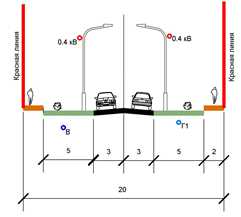 Рисунок 4.9.2 Улица в жилой застройке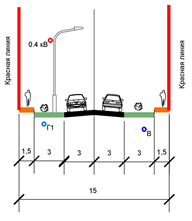 8.1.3 Транспортное обслуживаниеСТП Варгашинского района и генеральным планом развитие транспортного обслуживания не предусматривается.8.2 Воздушный транспортСТП Варгашинского района и генеральным планом развитие воздушного транспорта не предусматривается.8.3 Водный транспортСТП Варгашинского района и генеральным планом развитие водного транспорта не предусматривается.ПАРАГРАФ 9. ПЛАНИРОВОЧНЫЕ РЕШЕНИЯ ПО РЕАЛИЗАЦИИ ТРЕБОВАНИЙ «ДОСТУПНОЙ И БЕЗБАРЬЕРНОЙ СРЕДЫ» ДЛЯ МАЛОМОБИЛЬНЫХ ГРУПП НАСЕЛЕНИЯПри подготовке проектной документации в обязательном порядке необходимо запланировать выполнение мероприятий, предусмотренных СП 59.13330.2012 «Доступность зданий и сооружений для маломобильных групп населения. Актуализированная редакция 
СНиП 35-01-2001», в том числе:п. 4.1.3. В проектной документации должны быть предусмотрены условия беспрепятственного, безопасного и удобного передвижения МГН по участку к доступному входу в здание с учетом требований СП 42.13330. Эти пути должны стыковаться с внешними по отношению к участку транспортными и пешеходными коммуникациями, специализированными парковочными местами, остановками общественного транспорта.Система средств информационной поддержки должна быть обеспечена на всех путях движения, доступных для МГН на все время (в течение суток) эксплуатации учреждения или предприятия в соответствии с ГОСТ Р 51256 и ГОСТ Р 52875;п. 7.1.3. В зоне обслуживания посетителей общественных зданий и сооружений различного назначения следует предусматривать места для инвалидов из расчета не менее 5 %, но не менее одного места от расчетной вместимости учреждения или расчетного числа посетителей, в том числе и при выделении зон специализированного обслуживания МГН в здании.Так же необходимо запланировать выполнение мероприятий, предусмотренных 
СП 140.13330.2012 Городская среда. Правила проектирования для маломобильных групп населения:п. 5.4.9. В местах массового отдыха, наряду с обеспечением доступности для инвалидов существующих рекреационных объектов, рекомендуется выделять для инвалидов и лиц старшего возраста зону кратковременного отдыха и общения. Должна быть предусмотрена специальная система указателей. Дорожки в пределах такой зоны рекомендуется обозначать с помощью покрытий различных видов и цвета. Они должны хорошо освещаться и иметь ширину не менее 1,8 м (для разъезда двух инвалидов на креслах-колясках). Значительно облегчает передвижение и ориентацию прямоугольная сетка аллей и дорожек.На автостоянке парка целесообразно выделить места для инвалидов, оснащенные специальной маркировкой и информацией;п. 5.4.11. Дорожно-тропиночная сеть парков должна отвечать условиям комфортности и безопасности передвижения, хорошей ориентации, смены пейзажных картин, использования ландшафтных особенностей территории для устройства интересных видовых точек.Площадки для отдыха инвалидов должны располагаться в интервалах от 25 до 100 м. Поверхность таких площадок должна отличаться от поверхности дорожек. Парковая мебель должна обеспечивать возможность отдыха как инвалидов с нарушением зрения, так и инвалидов, передвигающихся на креслах-колясках.Схемы пандусов, устраиваемых в местах перехода проезжей части, на входе в здания, представлены ниже (рисунок 4.10.1, 4.10.2).Рисунок 4.10.1 Бордюрный пандус и переход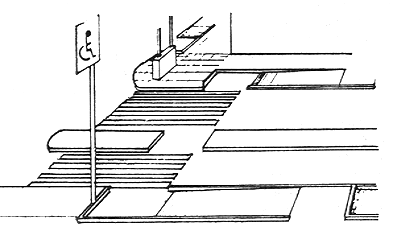 Рисунок 4.10.2Пандусы для входа в здания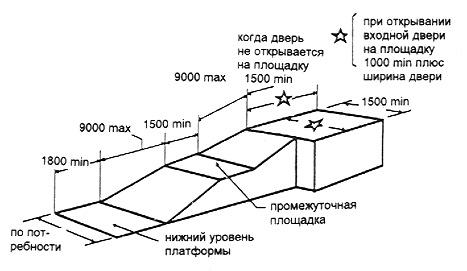 При проектировании новых, реконструкции и капитальном ремонте существующих учреждений и предприятий социальной инфраструктуры зоны должны быть обеспечены условия беспрепятственного и удобного доступа инвалидов и граждан других маломобильных групп в здания и по прилегающей территории в соответствии с требованиями СП 59.13330.2012 «Доступность зданий и сооружений для маломобильных групп населения. Актуализированная редакция СНиП 35-01-2001», СП 35-101-2001 «Проектирование зданий и сооружений с учетом доступности для маломобильных групп населения. Общие положения» и других действующих нормативов.При разработке проектной документации необходимо обеспечить условия беспрепятственного и удобного передвижения маломобильных группы населения с учетом требований действующего законодательства.При проектировании участка здания или комплекса предусматривается непрерывность пешеходных и транспортных путей, обеспечивающих доступ инвалидов и маломобильных лиц в здания. Эти пути должны стыковаться с внешними по отношению к участку коммуникациями и остановками городского транспорта.Ширина пешеходного пути с учетом встречного движения инвалидов на креслах-колясках должна быть не менее 2,0 м. В условиях сложившейся застройки допускается в пределах прямой видимости снижать ширину пути движения до 1,2 м. При этом следует устраивать не более чем через каждые 25 м горизонтальные площадки (карманы) размером не менее 2,0×1,8 м для обеспечения возможности разъезда инвалидов на креслах-колясках.Продольный уклон путей движения, по которому возможен проезд инвалидов на креслах-колясках, не должен превышать 5 %, поперечный – 2 %.Покрытие пешеходных дорожек, тротуаров и пандусов должно быть из твердых материалов, ровным, шероховатым, без зазоров, не создающим вибрацию при движении, а также предотвращающим скольжение, т.е. сохраняющим крепкое сцепление подошвы обуви, опор вспомогательных средств хождения и колес кресла-коляски при сырости и снеге.Лестницы должны дублироваться пандусами или подъемными устройствами.Наружные лестницы и пандусы должны быть оборудованы поручнями. Длина марша пандуса не должна превышать 9,0 м, а уклон не должен быть круче 1:20.Ширина между поручнями пандуса должна быть в пределах 0,9-1,0 м.Требования к участкам озеленения и благоустройства и их элементам:граница озелененных эксплуатируемых площадок, примыкающая к путям пешеходного движения, не должна иметь перепада высот, бордюров, бортовых камней высотой более 
4 см;отсутствие озеленения, закрывающего обзор для оценки ситуации на перекрестках, опасных участках;отсутствие элементов фитодизайна, создающих иллюзию падающих растений, затененность проходов и проездов, а также выступающих крон, стволов, корней;для озеленения участка следует применять не травмирующие древесно-кустарниковые породы;применение линейных посадок деревьев и кустарников для формирования кромок путей пешеходного движения;отсутствие затенения озеленением сигналов, информационных устройств, ограждений опасных мест;применение элементов благоустройства, позволяющих использовать их с высоты кресла-коляски;элементы рекламы и знаки не должны закрывать полностью входы, площадки на путях движения;подсветка или световая маркировка мест размещения элементов благоустройства, входов в беседки, павильоны, парковые сооружения в темное время суток;расположение элементов благоустройства смежно с путями пешеходного движения;размещение элементов благоустройства с учетом наименьшего числа поворотов для их использования;устройство опор (поручней и т.п.) для отдыха у мест пользования элементами благоустройства.Повышение комфортности рекомендуется осуществлять путем: сокращения необходимого пути и времени для получения на одном месте нескольких услуг, увеличения числа мест отдыха, получения заблаговременно нужной информации, применения необходимого и эргономичного оборудования и др.Параграф 10. ПЕРЕЧЕНЬ МЕРОПРИЯТИЙ ПО ОХРАНЕ ОКРУЖАЮЩЕЙ СРЕДЫПредложения по охране атмосферного воздухаВ целях решения задач охраны атмосферного воздуха в Генеральном плане предлагаются общепланировочные мероприятия:−	обеспечение нормируемых санитарно-защитных зон при размещении новых и реконструкции (техническом перевооружении) существующих производств, в соответствии с СанПиНом 2.2.1/2.1.1.1200-03 «Санитарно-защитные зоны и санитарная классификация предприятий, сооружений и иных объектов»;−	организация контроля за использованием теплоносителей;−	вынос коммунальных объектов на расстояние, обеспечивающее санитарные нормы;−	благоустройство, озеленение улиц и проектируемой территории в целом.Комплекс водоохранных мероприятий:−	установление размеров водоохранных зон и прибрежных защитных полос поверхностных водных объектов;−	закрепление на местности границ водоохранных зон и границ прибрежных защитных полос специальными информационными знаками осуществляется в соответствии с земельным законодательством;−	благоустройство водоохранных зон водных объектов, обеспечение соблюдения требований режима их использования, установка водоохранных знаков, расчистка прибрежных территорий;−	организация регулярного гидромониторинга поверхностных водных объектов;−	регулярная деятельность по своевременному выявлению и ликвидации стихийных свалок ТКО на территории муниципального образования;−	продолжение регулярного проведения мероприятий по очистке и санации водоемов, расположенных в черте поселения;−	устройство водонепроницаемых выгребов в частной застройке при отсутствии канализации;−	организация зон рекреации с полным комплексом природоохранных и санитарно-эпидемиологических мероприятий;−	благоустройство территорий жилой застройки и промпредприятий, организация отвода поверхностных вод;−	соблюдение правил использования, расположенных в пределах водоохранных зон приусадебных, дачных, садово-огородных участков, исключающих загрязнение и истощение водных объектов;−	благоустройство и озеленение прибрежных полос;−	разработка проекта установления границ поясов ЗСО подземных источников водоснабжения.В соответствии с постановлением Главного государственного санитарного врача Российской Федерации от 14 марта 2002 г. № 10 О введении в действие санитарных правил и норм «Зоны санитарной охраны источников водоснабжения и водопроводов питьевого назначения. СанПиН 2.1.4.1110-02», на территории зон санитарной охраны источников водоснабжения должны осуществляться следующие охранные мероприятия.Мероприятия на территории ЗСО подземных источников водоснабженияМероприятия по первому поясу1. Территория первого пояса ЗСО должна быть спланирована для отвода поверхностного стока за ее пределы, озеленена, ограждена и обеспечена охраной. Дорожки к сооружениям должны иметь твердое покрытие.2. Не допускается посадка высокоствольных деревьев, все виды строительства, не имеющие непосредственного отношения к эксплуатации, реконструкции и расширению водопроводных сооружений, в том числе прокладка трубопроводов различного назначения, размещение жилых и хозяйственно-бытовых зданий, проживание людей, применение ядохимикатов и удобрений.3. Здания должны быть оборудованы канализацией с отведением сточных вод в ближайшую систему бытовой или производственной канализации, или на местные станции очистных сооружений, расположенные за пределами первого пояса ЗСО с учетом санитарного режима на территории второго пояса. В исключительных случаях при отсутствии канализации должны устраиваться водонепроницаемые приемники нечистот и бытовых отходов, расположенные в местах, исключающих загрязнение территории первого пояса ЗСО при их вывозе.4. Водопроводные сооружения, расположенные в первом поясе зоны санитарной охраны, должны быть оборудованы с учетом предотвращения возможности загрязнения питьевой воды через оголовки и устья скважин, люки и переливные трубы резервуаров и устройства заливки насосов.5. Все водозаборы должны быть оборудованы аппаратурой для систематического контроля соответствия фактического дебита при эксплуатации водопровода проектной производительности, предусмотренной при его проектировании и обосновании границ ЗСО.Мероприятия по второму и третьему поясам1.	Выявление, тампонирование или восстановление всех старых, бездействующих, дефектных или неправильно эксплуатируемых скважин, представляющих опасность в части возможности загрязнения водоносных горизонтов.2.	Бурение новых скважин и новое строительство, связанное с нарушением почвенного покрова, производится при обязательном согласовании с центром государственного санитарно-эпидемиологического надзора.3.	Запрещение закачки отработанных вод в подземные горизонты, подземного складирования твердых отходов и разработки недр земли.4.	Запрещение размещения складов горюче-смазочных материалов, ядохимикатов и минеральных удобрений, накопителей промстоков, шламохранилищ и других объектов, обусловливающих опасность химического загрязнения подземных вод. Размещение таких объектов допускается в пределах третьего пояса ЗСО только при использовании защищенных подземных вод, при условии выполнения специальных мероприятий по защите водоносного горизонта от загрязнения при наличии санитарно-эпидемиологического заключения центра государственного санитарно-эпидемиологического надзора, выданного с учетом заключения органов геологического контроля.5.	Своевременное выполнение необходимых мероприятий по санитарной охране поверхностных вод, имеющих непосредственную гидрологическую связь с используемым водоносным горизонтом, в соответствии с гигиеническими требованиями к охране поверхностных вод.Мероприятия по второму поясуКроме мероприятий, указанных в предыдущем пункте, в пределах второго пояса ЗСО подземных источников водоснабжения подлежат выполнению следующие дополнительные мероприятия:Не допускается:размещение кладбищ, скотомогильников, полей ассенизации, полей фильтрации, навозохранилищ, силосных траншей, животноводческих и птицеводческих предприятий и других объектов, обусловливающих опасность микробного загрязнения подземных вод;применение удобрений и ядохимикатов;рубка леса главного пользования и реконструкции.Выполнение мероприятий по санитарному благоустройству территории населенных пунктов и других объектов (оборудование канализацией, устройство водонепроницаемых выгребов, организация отвода поверхностного стока и др.).Размещение сельскохозяйственных предприятий, зданий, сооружений во втором поясе зоны санитарной охраны источников водоснабжения населенных пунктов допускается в соответствии с СП 31.13330. Размещение свиноводческих комплексов промышленного типа и птицефабрик во втором поясе зоны санитарной охраны источников водоснабжения населенных пунктов не допускается.Мероприятия по охране почвенного покроваДля обеспечения охраны и рационального использования почвы необходимо предусмотреть комплекс мероприятий по ее рекультивации. Рекультивации подлежат земли, нарушенные при: прокладке трубопроводов, строительстве и прокладке инженерных сетей различного назначения;складировании и захоронении строительных отходов;ликвидации последствий загрязнения земель.Важное значение в условиях неблагоприятного воздействия на почвенный покров на территории поселения играет обеспечение санитарной отчистки территории. Проектные предложения по оптимизации системы обращения с отходамиДля обеспечения экологического и санитарно-эпидемиологического благополучия населения и охраны окружающей среды проектом предлагается:−	осуществление сбора, транспортирования, обработки, утилизации, обезвреживания, захоронения твердых коммунальных отходов в соответствии с региональной программой в области обращения с отходами и территориальной схемой обращения с отходами;−	проведение регулярных работ по своевременному выявлению и ликвидации стихийных мест размещения отходов, в том числе твердых коммунальных;−	сбор и транспортировку ТКО предусмотреть системой несменяемых мусоросборников;−	для сбора отходов использовать стандартные контейнеры небольшого объема;−	не допускать накопления на проектируемой территории мусора и других видов отходов в количестве, превышающем предельную вместимость мест их временного хранения;−	передачу опасных отходов на переработку или утилизацию осуществлять только по договорам со специализированными предприятиями, имеющими лицензии на осуществление данного вида деятельности в соответствии с Федеральным законом «О лицензировании отдельных видов деятельности» № 99-ФЗ от 04.05.11 г.;−	внедрение системы раздельного сбора ценных компонентов ТКО (бумага, стекло, текстиль, пищевые отходы, пластик и т.д.);−	организация уборки территорий населенных пунктов от мусора, смета, снега.ГЛАВА 3. ОЦЕНКА ВОЗМОЖНОГО ВЛИЯНИЯ ПЛАНИРУЕМЫХ ДЛЯ РАЗМЕЩЕНИЯ ОБЪЕКТОВ МЕСТНОГО ЗНАЧЕНИЯ ПОСЕЛЕНИЯ НА КОМПЛЕКСНОЕ РАЗВИТИЕ ТЕРРИТОРИИГенеральный план Шастовского сельсовета Варгашинского района Курганской области предусматривает ряд мероприятий по территориальному развитию сельсовета, направленных на создание условий для роста экономических и социальных показателей муниципального образования.Предусмотренные генеральным планом мероприятия по размещению объектов местного значения в сфере инженерного и транспортного обеспечения, социальной инфраструктуры предполагают создание условий для рационального использования территориальных ресурсов Шастовского сельсовета, в соответствии с целями Стратегий поселения, района и области, а также с местными и районными нормами градостроительного проектирования и иных факторов, позволяющих создать комфортную сферу жизнедеятельности населения Шастовского сельсовета средствами планирования развития территории.Реализация мероприятий, заложенных генеральным планом в части развития транспортной сети в границах Шастовского сельсовета позволит повысить связность территорий внутри сельсовета, а также с населенными пунктами Варгашинского района. Будут созданы условия для выполнения требований территориальной доступности объектов обслуживания населения в границах Варгашинского района. Повысится уровень доступности объектов туризма, в следствие чего повысится миграционная привлекательность территории. Развитие улично-дорожной сети в границах населенных пунктов позволит упорядочить сложившуюся планировочную структуру населенного пункта.Реализация мероприятий по строительству и реконструкции инженерных систем позволит обеспечить надежность, энергетическую эффективность работы систем коммунальной инфраструктуры, повысить качество поставляемых для потребителей товаров и оказываемых услуг, снизить негативное воздействие на окружающую среду и здоровье человека.Создание централизованных систем водоснабжения и водоотведения обеспечит потребителей водой необходимого качества, повысит комфортность среды проживания населения и позволит повысить инвестиционную привлекательность территории.Решения генерального плана в части установления функциональных зон обеспечивают условия сбалансированного пользования территориальными ресурсами, учитывают потребность в территориях для размещения как объектов местного значения поселения, так и объектов местного значения муниципального района, с учетом уточнения местоположения объектов регионального и федерального значения, размещение которых предусмотрено документами территориального планирования федерального и регионального уровней. Предусматривают необходимость повышения интенсивности градостроительного освоения территории, прилегающей к транспортным магистралям.Предусмотренное генеральным планом развитие объектов социальной инфраструктуры позволит обеспечить потребность населения в количестве и территориальной доступности услуг необходимых для комфортного проживания. Решения генерального плана предусматривают необходимость разработки градостроительной документации последующих уровней, тем самым создавая условия для планирования комплексного, устойчивого развития территории Шастовского сельсовета. ГЛАВА 4. ОСНОВНЫЕ ТЕХНИКО-ЭКОНОМИЧЕСКИЕ ПОКАЗАТЕЛИ ГЕНЕРАЛЬНОГО ПЛАНА ШАСТОВСКОГО СЕЛЬСОВЕТАТехнико-экономические показатели генерального плана представлены в таблице 6.1.Таблица 6.1Показатели генерального плана№ПараметрыОписание1231Площадь территории, га19658,682Численность населения, чел.8393Плотность населения, чел./га0,224Количество населенных пунктов55Расстояние до:Расстояние до:5рп. Варгаши78 км5г. Курган110 км6Гидрографияр. Суерь, оз. Ульянково, оз. Гагарье, руч. Межевой, 
оз. Ганихино, оз. Слободчаково7Наличие природных ресурсовщебень, дерево8Основные виды экономической деятельностисельское хозяйство№ПараметрыОписание1231Закон о границахГраница сельсовета в соответствии с Законом Курганской области от от 29 апреля 2019 года № 56 «Об установлении границ муниципального образования Шастовского сельсовета Варгашинского района Курганской области»2Соседние административно-территориальные образованияСоседние административно-территориальные образования2северТюменская область 2западБелозерский район Курганской области2югБелозерский район Курганской области2востокПросековский сельсовет Варгашинского района Курганской областиМесяцы/показатели123456789101112год1234567891011121314Температура воздуха (С°)-17,7-16,6-8,64,112,617,219,116,310,92,4-7,2-14,31,5Абсолютный минимум-46-46-43-23-15-40-2-11-25-43-48-48Абсолютный максимум35142836383935342414539Упругость водяного пара1,61,62,55,78,311,714,313,49,65,73,11,96,6Относительная влажность воздуха (%)80787870576068727577808173Количество осадков (мм)161216203348625333312319366Высота снежного покрова (см)2319--------81420Скорость ветра (м/сек)4,54,74,94,65,14,38,73,44,04,94,74,74,5Число дней с сильным ветром1,41,81,31,33,71,80,50,51,51,61,21,818Число дней с туманом43321124323331Число дней с метелью141717316131447Число дней с грозой--0,040,136861---24ГодВсегоДинамика изменения численностиДинамика изменения численностиГодВсегочеловек%12342014877--2015846-31-3,52016838-4-0,942017842+4+0,472018839-3-0,35НаименованиеЧисленность12с. Шастово244д. Шмаково217д. Секисово103д. Волосниково75д. Плотниково200ПоказателиЧисленность, чел23Численность постоянного населения (на начало года), всего, в том числе839Сельское839Количество детей, всего156в возрасте до 1 года2в возрасте 1-6 лет включительно63в возрасте 3-6 лет36Трудоспособное население (с 16 до 55 (60) лет)487Население старше трудоспособного возраста (с 55 (60) лет и старше)196Наименование населенного пунктаНа 2018 годОптимистический сценарийОптимистический сценарийНаименование населенного пунктаНа 2018 год2024 год2040 год1234Всего населения839820902ПоказателиЕдиница измерения2015 год2016 год2017 год12345Вывезено за год твердых коммунальных отходовтыс. куб. м22,12,1Вывезено за год жидких отходовтыс. куб. м33,934,3-№НаименованиеНомерЭксплуатирующая организацияНазначениеНаселенный пунктДата внесения12345671Полигон ТКО45-00026-З-00086-150217ООО «Варгашинский полигон» 640032, г. Курган, ул. К. Мяготина, 118-14ЗахоронениеКурганская область, рп. Варгаши15.02.2017Название (скотомогильник, сибиреязвенный скотомогильник, биотермическая яма и т.д.)МесторасположениеСтатус (существующий,заброшенный,проектируемый)Примечания1234Скотомогильникюго-восточнее д. Волосниковосуществующий-№ Наименование предприятий, сооружений и иных объектовМесторасположениеВид деятельностиСанитарно-защитная зона, м/класс предприятия по СанПиН 2.2.1/2.1.1.1200-0312345Существующие объектыСуществующие объектыСуществующие объектыСуществующие объектыСуществующие объектыЛесопилкад. ШмаковоПереработка древесины100 м, VI классФерма крупного рогатого скотад. ПлотниковоФермы крупного рогатого скота менее 1200 голов300 м, III классЗерноток*д. ПлотниковоОбработка, очистка и хранение зерна-Ферма крупного рогатого скотад. ВолосниковоФермы крупного рогатого скота менее 1200 голов300 м, III классФерма крупного рогатого скотас. ШастовоФермы крупного рогатого скота менее 1200 голов300 м, III классПолигон ТКОд. ВолосниковоХранение отходов500 м, II классПолигон ТКОд. ШмаковоХранение отходов500 м, II классПолигон ТКОд. ШмаковоХранение отходов500 м, II классСкотомогильникд. ВолосниковоЗахоронение трупов животных1000 м, I классКладбищед. ШмаковоХранение отходов50 м, V классКладбищед. ВолосниковоХранение отходов50 м, V классКладбищед. ПлотниковоХранение отходов50 м, V классПланируемые объектыПланируемые объектыПланируемые объектыПланируемые объектыПланируемые объектыКанализационные очистные сооруженияд. ШмаковоКанализационные очистные сооружения150 м№Название водотокаОбщая протяженность,кмШирина водоохранной зоны, мШирина прибрежной защитной полосы, мШирина береговой полосы, м123456р. Суерь1342005020руч. Межевой3,550505Прочие водотоки< 1050505№Название озераПлощадь, гаШирина водоохранной зоны, мШирина прибрежной защитной полосы, мШирина береговой полосы, м123456оз. Слободчаково68505020Прочие водоемы< 50-5020Наименование зонЗапрещаетсяДопускается123Береговая полоса(5 м и 20 м – ст. 6 Водного кодекса РФ)Перекрывать доступ к водному объекту (полоса шириной 20 м вдоль рек и прудов предназначена для общего пользования)Использовать для общего пользования: передвижение и пребывание около водного объекта, для спортивного и любительского рыболовства, причаливания плавательных средствПрибрежная защитная полоса (30-50 м в зависимости от уклона берега), водоохранная зонаиспользование сточных вод в целях регулирования плодородия почв;размещение кладбищ, скотомогильников, объектов размещения отходов производства и потребления, химических, взрывчатых, токсичных, отравляющих и ядовитых веществ, пунктов захоронения радиоактивных отходов;осуществление авиационных мер по борьбе с вредными организмами;движение и стоянка транспортных средств (кроме специальных транспортных средств), за исключением их движения по дорогам и стоянки на дорогах и в специально оборудованных местах, имеющих твердое покрытие;размещение автозаправочных станций, складов горюче-смазочных материалов (за исключением случаев, если автозаправочные станции, склады горюче-смазочных материалов размещены на территориях портов, судостроительных и судоремонтных организаций, инфраструктуры внутренних водных путей при условии соблюдения требований законодательства в области охраны окружающей среды и ВК РФ), станций технического обслуживания, используемых для технического осмотра и ремонта транспортных средств, осуществление мойки транспортных средств;размещение специализированных хранилищ пестицидов и агрохимикатов, применение пестицидов и агрохимикатов;сброс сточных, в том числе дренажных, вод;разведка и добыча общераспространенных полезных ископаемых (за исключением случаев, если разведка и добыча общераспространенных полезных ископаемых осуществляются пользователями недр, осуществляющими разведку и добычу иных видов полезных ископаемых, в границах предоставленных им в соответствии с законодательством Российской Федерации о недрах горных отводов и (или) геологических отводов на основании утвержденного технического проекта в соответствии со статьей 19.1 Закона РФ от 21 февраля 
1992 года № 2395-1 «О недрах»).Дополнительно к указанным ограничениям для прибрежных защитных полос запрещается:распашка земель;размещение отвалов размываемых грунтов;выпас сельскохозяйственных животных и организация для них летних лагерей, ваннпроектирование, строительство, реконструкция, ввод в эксплуатацию, эксплуатация хозяйственных и иных объектов при условии оборудования таких объектов сооружениями, обеспечивающими охрану водных объектов от загрязнения, засорения, заиления и истощения вод в соответствии с водным законодательством и законодательством в области охраны окружающей среды. Выбор типа сооружения, обеспечивающего охрану водного объекта от загрязнения, засорения, заиления и истощения вод, осуществляется с учетом необходимости соблюдения установленных в соответствии с законодательством в области охраны окружающей среды нормативов допустимых сбросов загрязняющих веществ, иных веществ и микроорганизмов;движение транспорта по дорогам и стоянка на дорогах и в специально оборудованных местах, имеющих твердое покрытиеПроектный номинальный класс напряжения, кВРасстояние, м12до 12 (для линий с самонесущими или изолированными проводами, проложенных по стенам зданий, конструкциям и т.д., охранная зона определяется в соответствии с установленными нормативными правовыми актами минимальными допустимыми расстояниями от таких линий)1-2010 (5 – для линий с самонесущими или изолированными проводами, размещенных в границах населенных пунктов)351511020150, 22025300, 500, +/- 40030750, +/- 75040115055№Идентификационный номерНаименование автомобильной дорогиТехническая категорияРазмер придорожной полосы, м12345Автомобильные дороги регионального или межмуниципального значенияАвтомобильные дороги регионального или межмуниципального значенияАвтомобильные дороги регионального или межмуниципального значенияАвтомобильные дороги регионального или межмуниципального значенияАвтомобильные дороги регионального или межмуниципального значения37 ОП МЗ 37 Н - 0311Урал – Шастово – ШмаковоIV50№ТипобъектаНаименование объектаНомер и дата постановления постановки на учетСостояниеДатировкаЗначение объектаМестоположение123456781ПамятникКурганный могильник «Шмаково-1»451640523870006,Решение Малого совета Курганского областного Совета народных депутатов от 06.05.1993 № 84 «О принятии под государственную охрану памятников археологии»нет данныхVII в. до н.э. – 
III в. н.э.Федеральное 0,5 км восточнее д. Шмаково2ПамятникКурган 
«Суерь – I»Решение Малого совета Курганского областного Совета народных депутатов от 06.05.1993 № 84 «О принятии под государственную охрану памятников археологии»нет данныхнет данныхФедеральное с. Шастово3ПамятникПоселение «Суерь – I»Решение Малого совета Курганского областного Совета народных депутатов от 06.05.1993 № 84 «О принятии под государственную охрану памятников археологии»нет данныхнет данныхФедеральное на восточной окраине 
с. Шастово4ПамятникЦерковь Покровскаянет данныхнет данныхнет данныхМестноес. ШастовоНаименование образовательного учрежденияГодпостройки, состояниеМестоположениеОбслуживаемые населенные пунктыФорма собственностиФактический износ, %  Проектная мощность, местФактическая посещаемость, чел.12345678Общеобразовательные организацииОбщеобразовательные организацииОбщеобразовательные организацииОбщеобразовательные организацииОбщеобразовательные организацииОбщеобразовательные организацииОбщеобразовательные организацииОбщеобразовательные организацииМКОУ «Шастовская СОШ»1975 г., удовл. Этажность – 2641244, Курганская обл., Варгашинский р-н, 
с. Шастово, 
ул. Центральная д. 20д. Шмаково 
д. Секисово 
д. Волосниково д. Плотниково,с. Шастовоместная (районная)4012084Наименование учрежденияГодпостройки, состояниеМестоположениеОбслуживаемые населенные пунктыФорма собственностиФактический износ, %Проектная мощность, койко-местоФактическая посещаемость, посещений в смену (чел.)12345678Общеобразовательные организацииОбщеобразовательные организацииОбщеобразовательные организацииОбщеобразовательные организацииОбщеобразовательные организацииОбщеобразовательные организацииОбщеобразовательные организацииОбщеобразовательные организацииГБУ «Варгашинская ЦРБ»- / удовлетв. 641244, Курганская область, Варгашинский район, 
с. Шастово, ул. Центральная, 39д. Волосниково,д. Плотниково,д. Секисово,с. Шастово,д. Шмаковогосударственннаянет данныхнет данныхнет данныхНаименование учрежденияГодпостройки, состояниеМестоположениеОбслуживаемые населенные пунктыФорма собственностиФактический износ, %  Проектная мощность, местоФактическая посещаемость, чел.12345678Объекты культуры и искусстваОбъекты культуры и искусстваОбъекты культуры и искусстваОбъекты культуры и искусстваОбъекты культуры и искусстваОбъекты культуры и искусстваОбъекты культуры и искусстваОбъекты культуры и искусстваШастовский СДКМКУ ЦК «Современник» Варгашинского района1964 г., удовлетворительное 641244, Курганская обл., Варгашинский р-н, 
с. Шастово, ул. Центральная, д.1с. Шастово, д. Плотниково, д. Волосниково, д. Секисово, д. Шмаковоместная нет данных2008733МКУ ЦК «Современник» Варгашинского района1863 г., удовлетворительное641243, Курганская обл., Варгашинский р-н, 
д. Шмаково, ул. Береговая, д.65с. Шастово, д. Плотниково, д. Волосниково,д. Секисово,д. Шмаковоместная нет данных1603235№Название организации, юридический адрес организацииОсновной вид деятельности123Администрация Шастовского сельсовета, 
641244, Курганская обл., Варгашинский р-н, 
с. Шастово, ул. Центральная, д. 3Организация местного самоуправленияОтделение Сбербанка
с. ШастовоКоммерческое предприятие№Название организации, юридический адрес организацииОсновной вид деятельности123ИП Томрачев А.Н.,Курганская область, Варгашинский район, 
д. Шмаково02.20 ЛесозаготовкиИП Томрачев А.А.,Курганская область, Варгашинский район, 
д. Плотниково01.42.12 Разведение племенного мясного и прочего крупного рогатого скота, включая буйволов, яков и др.ИП Волосникова Н.А.Курганская область, Варгашинский район, 
с. Шастово, ул. Центральная, 27;д. Шмаково, ул. Заречная, 12;д. Секисово, ул. Заозерная, 5;д. Волосниково, ул. Центральная, 9 А;д. Плотниково, ул. Запрудная, 33 А47.24 Торговля розничная хлебом и хлебобулочными изделиями, и кондитерскими изделиями в специализированных магазинахИП Крашаков А.А.Курганская область, Варгашинский район, 
д. Шмаково, ул. Песчаная, 50 а;д. Плотниково, ул. Межевская, 45;с. Шастово, ул. Центральная, 1А47.29.31 Торговля розничная мукой и макаронными изделиями в специализированных магазинах№ МестоположениеКадастровый номерПлощадь, гаФункционирование123451д. Шмаково45:03:010401:2601,1Действующее2д. Плотниково45:03:010702:8322,9Действующее3д. Волосниково45:03:010406:1225,8ДействующееИтогоИтогоИтого9,89,8НаименованиеРасчетные показатели минимально допустимого уровня обеспеченности объектамиИсточник123Объекты образования и наукиОбъекты образования и наукиОбъекты образования и наукиДетские сады, (мест/тысяч человек)110МНГП Шастовского сельсоветаОбщеобразовательные школы, (мест/ тысяч человек)140МНГП Шастовского сельсоветаУчреждения начального и среднего профессионального образования, (мест/ тысяч человекНе устанавливаетсяМНГП Шастовского сельсоветаВнешкольные учреждения, (мест/ тысяч человек)14МНГП Шастовского сельсоветаОбъекты здравоохраненияОбъекты здравоохраненияОбъекты здравоохраненияФельдшерско-акушерские пункты, (объектов/1 населенный пункт)1МНГП Шастовского сельсоветаАптеки, (м2/ тысяч человек)14МНГП Шастовского сельсоветаПункты скорой помощи, (автомобиль/тыс. чел.)1МНГП Шастовского сельсоветаОбъекты культуры и искусстваОбъекты культуры и искусстваОбъекты культуры и искусстваПомещения для культурно-массовой работы, досуга и любительской деятельности (м2/ тысяч человек)50МНГП Шастовского сельсоветаОбъекты физической культуры и массового спортаОбъекты физической культуры и массового спортаОбъекты физической культуры и массового спортаПлоскостные спортивные сооружения, (га/ тысяч человек)0,7МНГП Шастовского сельсоветаСпортивный (спортивно-тренажерный) зал общего пользования, (м2/ тысяч человек)80МНГП Шастовского сельсоветаПрочие объекты обслуживанияПрочие объекты обслуживанияПрочие объекты обслуживанияОбъекты торговли, (м2/ тысяч человек)200МНГП Шастовского сельсоветаПредприятия бытового обслуживания, (рабочее место/ тысяч человек)4МНГП Шастовского сельсоветаПредприятия общественного питания, (посадочное место место/ тысяч человек)40МНГП Шастовского сельсоветаПожарное депо, (один автомобиль/ тысяч человек)1МНГП Шастовского сельсоветаОтделение связи, (один объект/ тысяч человек)1МНГП Шастовского сельсоветаОтделение полиции, (один объект/ тысяч человек)1МНГП Шастовского сельсоветаОтделения и филиалы сберегательного банка, (операционное место /тысяч человек)1МНГП Шастовского сельсоветаИные объекты федерального значения, регионального значения, местного значенияИные объекты федерального значения, регионального значения, местного значенияИные объекты федерального значения, регионального значения, местного значенияКладбища (га/ тысяч человек)0,24МНГП Шастовского сельсоветаУчреждение, предприятиеЕдиница 
измеренияНорма обеспеченности на 1000 жит.Необходимо по норме на текущий моментЕмкость по 
проектуФактическое использованиеОбеспеченность фактическая, %Обеспеченность относительно нормы, %Необходимо по норме на 1 очередьНеобходимо по норме на расчетный срок12345678910Объекты образования и наукиОбъекты образования и наукиОбъекты образования и наукиОбъекты образования и наукиОбъекты образования и наукиОбъекты образования и наукиОбъекты образования и наукиОбъекты образования и наукиОбъекты образования и наукиОбъекты образования и наукиДошкольная организацияМест на 
1000 чел11092,2955531046090,2099,22Общеобразовательная школа, лицей, гимназияМест на 
1000 чел140140117,463000--140-Внешкольные учрежденияМест на 
1000 чел14530251006002525Объекты здравоохраненияОбъекты здравоохраненияОбъекты здравоохраненияОбъекты здравоохраненияОбъекты здравоохраненияОбъекты здравоохраненияОбъекты здравоохраненияОбъекты здравоохраненияОбъекты здравоохраненияОбъекты здравоохраненияФельдшерский или фельдшерско-акушерский пунктОбъект на 
1 населенный пункт15--10010022Аптеким2 на 
1000 чел1412000- 10011Пункты скорой помощиАвтомобиль на 1000 чел11000- 10010Объекты культуры и искусстваОбъекты культуры и искусстваОбъекты культуры и искусстваОбъекты культуры и искусстваОбъекты культуры и искусстваОбъекты культуры и искусстваОбъекты культуры и искусстваОбъекты культуры и искусстваОбъекты культуры и искусстваОбъекты культуры и искусстваПомещения для культурно-массовой работы, досуга и любительской деятельности м2 на 
1000 чел5042----2022Объекты физической культуры и массового спортаОбъекты физической культуры и массового спортаОбъекты физической культуры и массового спортаОбъекты физической культуры и массового спортаОбъекты физической культуры и массового спортаОбъекты физической культуры и массового спортаОбъекты физической культуры и массового спортаОбъекты физической культуры и массового спортаОбъекты физической культуры и массового спортаОбъекты физической культуры и массового спортаПлоскостные спортивные сооруженияга на 
1000 чел0,70,6000000,7Спортивный (спортивно-тренажерный) зал общего пользования, м2 на 
1000 чел80680000073Прочие объекты обслуживанияПрочие объекты обслуживанияПрочие объекты обслуживанияПрочие объекты обслуживанияПрочие объекты обслуживанияПрочие объекты обслуживанияПрочие объекты обслуживанияПрочие объекты обслуживанияПрочие объекты обслуживанияПрочие объекты обслуживанияОбъекты торговлим2 на 
1000 чел200168----3359Предприятия бытового обслуживанияМесто на 
1000 чел448/1----50/155/1Предприятия общественного питанияпосадочное место/ тысяч человек40177,16----217,7242,9Пожарное депоодин автомобиль/ тысяч человек12------Отделение связиодин объект/ тысяч человек111110010011Отделение полицииодин объект/ тысяч человек1-------Отделения и филиалы сберегательного банкаоперационное место /тысяч человек111110010011Объекты ритуального обслуживанияОбъекты ритуального обслуживанияОбъекты ритуального обслуживанияОбъекты ритуального обслуживанияОбъекты ритуального обслуживанияОбъекты ритуального обслуживанияОбъекты ритуального обслуживанияОбъекты ритуального обслуживанияОбъекты ритуального обслуживанияОбъекты ритуального обслуживанияКладбище га0,24 на 1 тыс. жителей0,294,064,0610014004,064,06Наименование населенного пункта,датаКРССвиньиОвцы и козыЛошадиПтицаКролики1234567Шастовский сельсовет, 01.01.2017 г.2984220117133452№Название организации, местоположениеОсновной вид деятельности1231ИП Томрачев А.А.,Курганская область, Варгашинский район, 
д. Плотниково01.42.12 Разведение племенного мясного и прочего крупного рогатого скота, включая буйволов, яков и др.2ООО «Агросервис»641244, Курганская обл., Варгашинский р-н,д. ВолосниковоРазведение молочного крупного рогатого скота, производство сырого молока3ООО «Агро-С»Багашев А.А.641244, Курганская обл., Варгашинский р-н, 
с. Шастово, ул. Центральная, д. 3, оф. 1Разведение молочного крупного рогатого скота, производство сырого молока4ИП Томрачев А.Н.,Курганская область, Варгашинский район, 
д. Шмаковос. Шастово02.20 Лесозаготовки5МТМ Курганская область, Варгашинский район, с. ШастовоПроведение ремонтных работ техники6ЗернотокКурганская область, Варгашинский район, д. ПлотниковоХранение, переработка и сортирование зерна №Идентификационный номерНаименование Значение Класс, категорияХарактеристики1234561Автомобильные дороги регионального или межмуниципального значенияАвтомобильные дороги регионального или межмуниципального значенияАвтомобильные дороги регионального или межмуниципального значенияАвтомобильные дороги регионального или межмуниципального значенияАвтомобильные дороги регионального или межмуниципального значения37 ОП М3 37 Н - 0311Урал – Шастово – ШмаковоРегионального значенияIVПокрытие – а/б;Протяженность – 
23,888 км37 ОП М3 37 Н - 0312Подъезд к ПлотниковоРегионального значениянекатегор.Покрытие – грунт;Протяженность – 
0,55 км37 ОП М3 37 Н - 0313Шастово – ВолосниковоРегионального значениянекатегор.Покрытие – грунт;Протяженность – 
2,415 км2Автомобильные дороги местного значения*Автомобильные дороги местного значения*Автомобильные дороги местного значения*Автомобильные дороги местного значения*Автомобильные дороги местного значения*37-206-877 ОП МП 005-05д. Шмаково до кладбищаМестного значения поселения-Покрытие – грунт;Протяженность – 
0,478 км;Площадь – 1364 м237-206-877 ОП МП 005-06д. Шмаково до свалкиМестного значения поселения-Покрытие – грунт;Протяженность – 
0,940 км;Площадь – 1967 м237-206-877 ОП МП 003-03д. Плотниково до свалкиМестного значения поселения-Покрытие – грунт;Протяженность – 
1,289 км;Площадь – 5392 м237-206-877 ОП МП 003-04д. Плотниково до кладбищаМестного значения поселения-Покрытие – грунт;Протяженность – 
0,801 км;Площадь – 2758 м237-206-877 ОП МП 001-05в 1 км от 
с. Шастово на юго-восток подъезд к кладбищуМестного значения поселения-Покрытие – грунт;Протяженность – 
0,505 км;Площадь – 1730 м237-206-877 ОП МП 001-06с. Шастово подъезд к кладбищуМестного значения поселения-Покрытие – грунт;Протяженность – 
0,288 км37-206-877 ОП МП 005-07от д. Шмаково – д. Мокино (до границы Белозерского районаМестного значения поселения-Покрытие – грунт;Протяженность – 
2,000 км37-206-877 ОП МП 004-04от д. Секисово до свалкиМестного значения поселения-Покрытие – грунт;Протяженность – 
2,432 кмИтогоИтогоИтогоИтогоИтогоПротяженность – 
35,586 км;Площадь – 14367 м2№Идентификационный номерНазвание улицыКатегория дорог и улиц согласно СП 42.13330.2016Протяженность, мВид покрытия1234561д. Волосниковод. Волосниковод. Волосниковод. Волосниковод. Волосниково137-206-877 ОП МП 002-01ул. Центральнаяосновная улица 263грунт137-206-877 ОП МП 002-02ул. Новаяместная улица120грунт2д. Плотниковод. Плотниковод. Плотниковод. Плотниковод. Плотниково237-206-877 ОП МП 003-01ул. Запруднаяместная улица1603грунт237-206-877 ОП МП 003-02ул. Межевскаяместная улица1294грунт, грунто-щебень3д. Секисовод. Секисовод. Секисовод. Секисовод. Секисово337-206-877 ОП МП 004-03ул. Заречнаяместная улица1053грунт337-206-877 ОП МП 004-02ул. Заозернаяместная улица832грунт337-206-877 ОП МП 004-01ул. Бороваяместная улица313грунт4с. Шастовос. Шастовос. Шастовос. Шастовос. Шастово437-206-877 ОП МП 001-02ул. Речнаяместная улица287грунт437-206-877 ОП МП 001-04ул. Лесничество местная улица326грунт437-206-877 ОП МП 001-01ул. Центральнаяместная улица301грунт437-206-877 ОП МП 001-03ул. Молодежнаяместная улица727грунт5д. Шмаковод. Шмаковод. Шмаковод. Шмаковод. Шмаково537-206-877 ОП МП 005-03ул. Песчанаяместная улица1550грунт537-206-877 ОП МП 005-04ул. Ключеваяместная улица936грунт537-206-877 ОП МП 005-01ул. Заречнаяместная улица1583грунт, грунто-щебень537-206-877 ОП МП 005-02ул. Береговаяместная улица462грунтИтогоИтогоИтогоИтого16314№РекаОбъектЗначение объектаМестоположение объекта12341р. СуерьМостМестноед. Плотниково2р. СуерьМост Региональноес. Шастово3р. СуерьМостМестное д. Секисово4р. СуерьМостМестноед. Шмаково5а/д Шастово – ВолосниковоМостМестное с. Шастово, 
д. Волосниково6Приток 
р. Суерь МостМестное с. Шастово7р. СуерьМостМестноед. Шмаково8р. СуерьМостМестное с. Шастово9р. СуерьМостМестноес. Шастово№Наименование, адресВид топливаПротяженность (в двухтрубном исчислении), кмПроизводительность, выработкаПроизводительность, выработка№Наименование, адресВид топливаПротяженность (в двухтрубном исчислении), кмГкал/часМВт123456Котельная школыс. ШастовоУголь0,090нет данныхнет данныхИтогоИтогоИтого0,090--№Наименование ТПУровни напряжений, кВГод строительстваВедомственная принадлежностьФактический адрес / место расположения Мощностьтрансформаторов, КВАОриентировочная загрузка трансформаторов на стороне 
6/10 кВ, %Возможность модернизации ТП12345678899М-7-1710/0,4-ПАО «СУЭНКО»д. Шмаково, 
ул. Песчаная, 5410010066даМ-7-1610/0,4-ПАО «СУЭНКО»д. Шмаково, 
ул. Заречная, 591001002323даМ-7-1510/0,4-ПАО «СУЭНКО»д. Шмаково (ЗАВ)1001003232даМ-7-2610/0,4-ПАО «СУЭНКО»д. Шмаково (Ферма)636366даМ-7-2810/0,4-ПАО «СУЭНКО»д. Шмаково,
ул. Заречная, 4825251212даМ-7-1110/0,4-ПАО «СУЭНКО»д. Секисово,
ул. Заозерная, 4636322даМ-7-2710/0,4-ПАО «СУЭНКО»д. Секисово,
ул. Заречная, 1363631616даМ-7-510/0,4-ПАО «СУЭНКО»д. Плотниково (ферма)2502501515даМ-7-610/0,4-ПАО «СУЭНКО»д. Плотниково,
ул. Межевская, 461001001414даМ-7-2510/0,4-ПАО «СУЭНКО»д. Плотниково,
ул. Запрудная, 263063033даМ-7-310/0,4-ПАО «СУЭНКО»с. Шастово, 
ул. Речная, 6716016088даМ-7-410/0,4-ПАО «СУЭНКО»с. Шастово
ул. Молодежная (ферма)16016077даМ-7-810/0,4-ПРСК «Восход»с. Шастово,
ул. Центральная (школа)2502501111даМ-7-2010/0,4-ПАО «СУЭНКО»с. Шастово,
ул. Центральная (МТМ)2502501111даМ-7-2310/0,4-ПАО «СУЭНКО»с. Шастово,
ул. Центральная, 2225025077даМ-7-110/0,4-ПАО «СУЭНКО»д. Волосниково (ферма)2502501616даМ-7-210/0,4-ПАО «СУЭНКО»д. Волосниково,
ул. Центральная, 3910010066да№Масштаб чрезвычайной ситуацииКоличество пострадавших (погибших или получивших ущерб здоровью), чел.Размер материального ущербаГраница зон распространения поражающих факторов чрезвычайной ситуации123451ЛокальнаяНе более 10Не более 100 000 рублейНе выходят за пределы территории объекта2МуниципальнаяСвыше 10, но не более 50Свыше 100 000 рублей, но не более 5 000 000 рублейНе выходят за пределы территории одного поселения или внутригородской территории города федерального значения3МежмуниципальнаяСвыше 10, но не более 50Свыше 100 000 рублей, но не более 5 000 000 рублейЗатрагивает территорию двух и более поселений, внутригородских территорий города федерального значения или межселенную территорию4РегиональнаяСвыше 50, но не более 500Свыше 5 000 000 рублей, но не более 500 000 000 рублейНе выходит за пределы территории одного субъекта Российской Федерации5МежрегиональнаяСвыше 50, но не более 500Свыше 5 000 000 рублей, но не более 500 000 000 рублейЗатрагивает территорию двух и более субъектов Российской Федерации6ФедеральнаяСвыше 500Свыше 500 000 000 рублей-ПоказательПриближенная оценка скорости ветра по его воздействию на наземные предметыПриближенная оценка скорости ветра по его воздействию на наземные предметыПриближенная оценка скорости ветра по его воздействию на наземные предметыПриближенная оценка скорости ветра по его воздействию на наземные предметыПриближенная оценка скорости ветра по его воздействию на наземные предметыПриближенная оценка скорости ветра по его воздействию на наземные предметыПриближенная оценка скорости ветра по его воздействию на наземные предметыПриближенная оценка скорости ветра по его воздействию на наземные предметыПриближенная оценка скорости ветра по его воздействию на наземные предметы12345678910Степень опасности сильных ветров, балл123456789Максимальная скорость ветра, м/с<2020-2626-3030-3535-4242-4949-5858-70>70Класс пожарных опасностейВеличина комплексного показателяСтепень пожарной опасности123I0-300отсутствуетII301-1000малаяIII1001-4000средняяIV4001-10000высокаяVболее 10000чрезвычайная№Наименование подразделения (формирования), ведомственная принадлежностьМесто дислокацииЧисленность состава (человек)Виды ЧС, на которые привлекаются подразделения№Наименование подразделения (формирования), ведомственная принадлежностьМесто дислокациивсегоВиды ЧС, на которые привлекаются подразделения123451Патрульно-маневренная группа Шастовского сельсовета Варгашинского районас. Шастово5ПожарСильные стороныАнализ внутренней средыЭкономико-географические:- расположение поселения на озерахЭкономические:наличие документов территориального планирования;участие в целевых программах развития;существующие конкурентоспособные малые предприятия;предоставление услуг мобильной связи, доступность ИнтернетаСоциальные:наличие трудовых ресурсов;развитая социальная инфраструктура;наличие лечебно-профилактических учреждений;наличие учебно-образовательных учреждений;наличие культурно-спортивных учреждений, библиотек;развитая молодежная политикаЖКХ:наличие целевой программы поддержки и развития ЖКХАнализ внешней средыЭкономические:развитие транспортной сети;диверсификации экономики;перспективы повышения экономической ценности земель;совершенствование системы управления муниципальным образованием (системы управления муниципальной собственностью, ЖКХ и т.п.);развитие добычи никеляСоциальные:cоздание благоприятных условий для улучшения демографической ситуации в сельсовете;создание условий для самореализации молодежи;развитие целевых программ с адресной помощи незащищенным слоям населения;развитие социальной сферы;улучшение качества социальных услуг;создание социальных партнерств;развитие рынка труда и повышение уровня продуктивной занятости населения;повышение профессионального уровня специалистов и управленческих кадров;сохранение тенденции увеличения заработной платыЖКХ:возможность подключения к централизованному отоплению частных домовладений и организаций;строительство новых инженерных сетей;внедрение энергосберегающих технологий;уменьшение потерь коммунальных ресурсов;полная обеспеченность благоустройства жилого фонда;совершенствование системы управления ЖКХ;обновление основных фондов ЖКХ;привлечение инвестиций, развитие государственно-частного партнерстваВозможностиСлабые стороныЭкономико-географические:удаленное расположение от крупных населенных пунктов;отсутствие развитой транспортной инфраструктуры;суровые климатические условияЭкономические:неразвитая промышленность;моноспециализация территории;недостаточно развитая туристская инфраструктура;слабая диверсификация структуры экономикиСоциальные:отсутствие учреждений профессионального образования;проведение активной демографической политики не гарантирует резкое повышение уровня рождаемости и миграционного прироста;нестабильная динамика численности населения;трудовая миграция населения;недостаточная обеспеченность финансовыми ресурсами учреждений образования, здравоохранения, физкультуры и спортаЖКХ:частичная обеспеченность благоустройства жилого фонда;отсутствие централизованного отопления, газификации и водоснабжения;низкий уровень внедрения новых технологийЭкономические:нестабильность мировых цен на нефть;реформирование российской энергетики;рост налогов;необеспеченность финансирования федеральных, областных и районных программ;ухудшение финансового положения предприятий;моральный износ оборудования предприятийСоциальные:обострение криминальной ситуации;ухудшение демографической ситуации;увеличение оттока активной части населения;уменьшение доходов населенияУгрозыОписание назначения функциональных зонПараметры функциональных зонПлощадь на расчетный срок, га123Перечень функциональных зон Перечень функциональных зон Перечень функциональных зон Зона застройки индивидуальными жилыми домами;Многофункциональная общественно-деловая зона;Зона специализированной общественной застройки;Производственная зона;Зона инженерной инфраструктуры;Зона транспортной инфраструктуры;Зона сельскохозяйственных угодий;Производственная зона сельскохозяйственных предприятий;Иные зоны сельскохозяйственного назначения;Зона отдыха;Зона лесов;Зоны рекреационного назначения;Зона кладбищ;Зоны сельскохозяйственного использования;Зона озелененных территорий общего пользования (лесопарки, парки, сады, скверы, бульвары, городские леса);Зоны специального назначенияЗона застройки индивидуальными жилыми домами;Многофункциональная общественно-деловая зона;Зона специализированной общественной застройки;Производственная зона;Зона инженерной инфраструктуры;Зона транспортной инфраструктуры;Зона сельскохозяйственных угодий;Производственная зона сельскохозяйственных предприятий;Иные зоны сельскохозяйственного назначения;Зона отдыха;Зона лесов;Зоны рекреационного назначения;Зона кладбищ;Зоны сельскохозяйственного использования;Зона озелененных территорий общего пользования (лесопарки, парки, сады, скверы, бульвары, городские леса);Зоны специального назначенияЗона застройки индивидуальными жилыми домами;Многофункциональная общественно-деловая зона;Зона специализированной общественной застройки;Производственная зона;Зона инженерной инфраструктуры;Зона транспортной инфраструктуры;Зона сельскохозяйственных угодий;Производственная зона сельскохозяйственных предприятий;Иные зоны сельскохозяйственного назначения;Зона отдыха;Зона лесов;Зоны рекреационного назначения;Зона кладбищ;Зоны сельскохозяйственного использования;Зона озелененных территорий общего пользования (лесопарки, парки, сады, скверы, бульвары, городские леса);Зоны специального назначенияЗона застройки индивидуальными жилыми домамиЗона застройки индивидуальными жилыми домамиЗона застройки индивидуальными жилыми домамиЗона предназначена для постоянного проживания населения в индивидуальных жилых домах. Проживание в индивидуальных домах возможно в сочетании с ведением ограниченного личного подсобного хозяйства, с приусадебными участками и возможностью размещения приквартирных участков для разведения декоративных, овощных и ягодных культур, размещения индивидуальных гаражей и иных вспомогательных сооружений на придомовой территории или на приусадебном земельном участке.Для обслуживания населения в жилой зоне допускается ограниченный спектр услуг местного и городского значения. Помещения культурного, обслуживающего и коммерческого назначения могут располагаться в жилых зданиях, расположенных вдоль красных линий улиц, при условии конструктивного разделения жилого и иного использования с устройством отдельных входов и обеспечением нормативных требований к организации подъездов, загрузки, автостоянок.Гаражи личных автомобилей граждан, проживающих в индивидуальных жилых домах, размещаются соответственно на приусадебных и придомовых участках. Для размещения дополнительных мест хранения личных автомобилей граждан на территории жилой зоны выделяются специальные земельные участки, где возможно размещение открытых или гаражей на два и более машино-места.Формирование и развитие зоны жилой застройки должно направляться следующими целевыми установками – созданием правовых, административных и экономических условий для:1. Преимущественно жилого использования территорий;2. Повышения в перспективе степени разнообразия функций в пределах данной функциональной зоны без расширения ее границКоэффициент плотности застройки: Не более 0,15 для индивидуальных жилых домов;Этажность застройки:Предельное количество этажей – 3Минимальные и максимальные размеры земельного участка:Минимальный размер – 400 кв. м.Максимальный размер – 2000 кв. м.333,65Многофункциональная общественно-деловая зона Многофункциональная общественно-деловая зона Многофункциональная общественно-деловая зона Многофункциональная общественно-деловая зона предназначены для размещения в ней общегородского центра, объектов делового, общественного и коммерческого назначения, объектов торговли, общественного питания, объектов коммунально-бытового обслуживания, а также объектов обслуживания, необходимых для осуществления производственной и предпринимательской деятельности.В данной зоне могут быть размещены объекты капитального строительства федерального, окружного и местного значения.При развитии указанных зон следует учитывать особенности их функционирования, потребность в территории, необходимость устройства автостоянок большой вместимости, создание развитой транспортной и инженерной инфраструктур в соответствии с нормативами градостроительного проектирования.Зону делового, общественного и коммерческого назначения, зону объектов торговли и зону объектов общественного питания предполагается развивать с учетом нормативных радиусов обслуживания и необходимой расчетной мощности объектов в соответствии с нормативами градостроительного проектированияПараметры функциональной зоны (относящейся к территориям нежилого назначения) данного типа определяются исходя из ситуации и в зависимости от размещаемого объекта. В отношении территорий нежилого назначения требуется достаточно высокая степень детализации данных о размещаемом объекте. В связи с этим, в отношении территорий нежилого назначения, осуществляется ситуативное проектирование – с учетом нормативных и санитарно-гигиенических требований, предъявляемых к конкретному объекту. Этажность застройки:не более 3 этажей2,74Зона специализированной общественной застройкиЗона специализированной общественной застройкиЗона специализированной общественной застройкиЗона специализированной общественной застройки предназначена для размещения объектов здравоохранения, культуры и искусства, образовательных организаций, научных организаций, объектов социального назначения, объектов физической культуры и массового спорта, культовых зданий и сооружений, стоянок автомобильного транспорта и других объектов, связанных с обеспечением жизнедеятельности граждан. Кроме того, в перечень объектов недвижимости, разрешенных к размещению в зонах общественно-делового назначения, входят жилые дома, гостиницы, служебные гаражи, объекты социального и коммунально-бытового назначения, объекты, необходимые для осуществления предпринимательской деятельности граждан, с включением объектов инженерной инфраструктуры, связанных с обслуживанием данной зоныВ данной зоне могут быть размещены объекты капитального строительства федерального, окружного и местного значения.При развитии указанных зон следует учитывать особенности их функционирования, потребность в территории, необходимость устройства автостоянок большой вместимости, создание развитой транспортной и инженерной инфраструктур в соответствии с нормативами градостроительного проектирования.Формирование и развитие зоны объектов социального назначения должно направляться следующими целевыми установками – созданием правовых, административных и экономических условий для размещения видов деятельности, требующих больших земельных участков: учреждения здравоохранения, высшие, средние специальные учебные заведения и научные комплексы, спортивные и спортивно-зрелищные сооружения, объекты социального обслуживания населения. Зону предполагается развивать с учетом нормативных радиусов обслуживания и необходимой расчетной мощности объектов в соответствии с нормативами градостроительного проектированияПараметры функциональной зоны (относящейся к территориям нежилого назначения) данного типа определяются исходя из ситуации и в зависимости от размещаемого объекта. В отношении территорий нежилого назначения требуется достаточно высокая степень детализации данных о размещаемом объекте. В связи с этим, в отношении территорий нежилого назначения, осуществляется ситуативное проектирование – с учетом нормативных и санитарно-гигиенических требований, предъявляемых к конкретному объекту. Этажность застройки:не более 3 этажей4,36Производственная зонаПроизводственная зонаПроизводственная зонаЗона производственного назначения предназначена для размещения промышленных объектов, а также для установления санитарно-защитных зон таких объектов, с включением объектов общественно-деловой застройки, связанных с обслуживанием данной зоны.Формирование и развитие производственной зоны должно направляться следующими целевыми установками – созданием правовых, административных и экономических условий для:1. Преимущественного размещения объектов II-V классов вредности, имеющих санитарно-защитные зоны от 50 до 500 метров, – объектов, деятельность в которых связана с высоким уровнем шума, загрязнения, интенсивным движением большегрузного, в том числе железнодорожного, транспорта;2. Возможности размещения инженерных объектов, технических и транспортных сооружений (источники водоснабжения, очистные сооружения, электростанции, сооружения и коммуникации железнодорожного транспорта, дорожно-транспортные сооружения, иные сооружения);3. Возможности размещения объектов коммерческих услуг, способствующих осуществлению производственной деятельности;4. Сочетания различных видов объектов только при условии соблюдения требований технических регламентов – санитарных требованийПараметры функциональных зон (относящихся к территориям нежилого назначения) данного типа определяются исходя из ситуации и в зависимости от объектов, располагающихся в данных зонах. В отношении территорий нежилого назначения требуется достаточно высокая степень детализации данных о размещаемом объекте. В связи с этим, в отношении территорий нежилого назначения, осуществляется ситуативное проектирование – с учетом нормативных и санитарно-гигиенических требований, предъявляемых к конкретному объекту28,26Зона инженерной инфраструктуры Зона инженерной инфраструктуры Зона инженерной инфраструктуры Зоны инженерной инфраструктуры следует предусматривать для размещения сооружений и коммуникаций, связи, инженерного оборудования с учетом их перспективного развития и потребностей в инженерном благоустройствеПараметры функциональных зон (относящихся к территориям нежилого назначения) данного типа определяются исходя из ситуации и в зависимости от размещаемого объекта. В отношении территорий нежилого назначения требуется достаточно высокая степень детализации данных о размещаемом объекте. В связи с этим, в отношении территорий нежилого назначения, осуществляется ситуативное проектирование – с учетом нормативных и санитарно-гигиенических требований, предъявляемых к конкретному объекту0,92Зона транспортной инфраструктуры Зона транспортной инфраструктуры Зона транспортной инфраструктуры Зона транспортной инфраструктуры предназначена для объектов транспорта (в том числе линейных объектов)Параметры функциональных зон (относящихся к территориям нежилого назначения) данного типа определяются исходя из ситуации и в зависимости от размещаемого объекта. В отношении территорий нежилого назначения требуется достаточно высокая степень детализации данных о размещаемом объекте. В связи с этим, в отношении территорий нежилого назначения, осуществляется ситуативное проектирование – с учетом нормативных и санитарно-гигиенических требований, предъявляемых к конкретному объекту32,32Зона сельскохозяйственных угодийЗона сельскохозяйственных угодийЗона сельскохозяйственных угодийЗона сельскохозяйственных угодий включает в себя объекты и производство агропромышленного комплекса, а также садоводческие и огороднические некоммерческие объединения. Зона предназначена для формирования территорий, используемых в целях удовлетворения потребностей населения в выращивании декоративных растений, фруктов и овощей, а также отдыха при соблюдении нижеследующих видов и параметров разрешенного использования недвижимости.Зона также предназначена для: деятельности, связанной с выращиванием сельхозпродукции открытым способом;сохранения сельскохозяйственных угодий, предотвращения их занятия другими видами деятельностиПараметры функциональных зон (относящихся к территориям нежилого назначения) данного типа определяются исходя из ситуации и в зависимости от размещаемого объекта. В отношении территорий нежилого назначения требуется достаточно высокая степень детализации данных о размещаемом объекте. В связи с этим, в отношении территорий нежилого назначения, осуществляется ситуативное проектирование – с учетом нормативных и санитарно-гигиенических требований, предъявляемых к конкретному объекту8402,7Иные зоны сельскохозяйственного назначенияИные зоны сельскохозяйственного назначенияИные зоны сельскохозяйственного назначенияИные зоны сельскохозяйственного назначения включают в себя следующие подзоны:Зона для ведения личного подсобного хозяйства – зона размещения приусадебных участков личного подсобного хозяйства, предусматривающая размещение жилых домов, не предназначенных для раздела на квартиры (дома, пригодные для постоянного проживания и высотой не выше трех надземных этажей), а также содержание сельскохозяйственных животных;Зона для ведения крестьянского фермерского хозяйства;Зона для целей аквакультуры (рыболовства);Зона, предназначенная для научно-исследовательских, учебных и иных, связанных с сельскохозяйственным производством, целей;Зона для создания защитных лесных насажденийПараметры функциональных зон (относящихся к территориям нежилого назначения) данного типа определяются исходя из ситуации и в зависимости от размещаемого объекта. В отношении территорий нежилого назначения требуется достаточно высокая степень детализации данных о размещаемом объекте. В связи с этим, в отношении территорий нежилого назначения, осуществляется ситуативное проектирование – с учетом нормативных и санитарно-гигиенических требований, предъявляемых к конкретному объекту481,14Производственная зона сельскохозяйственных предприятийПроизводственная зона сельскохозяйственных предприятийПроизводственная зона сельскохозяйственных предприятийОсуществление хозяйственной деятельности, связанной с производством продукции животноводства, растениеводства, а также размещения машинно-транспортных и ремонтных станций, ангаров и гаражей для сельскохозяйственной техники, амбаров, водонапорных башен, трансформаторных станций и иного технического оборудования, используемого для ведения сельского хозяйстваПараметры функциональных зон (относящихся к территориям нежилого назначения) данного типа определяются исходя из ситуации и в зависимости от размещаемого объекта. В отношении территорий нежилого назначения требуется достаточно высокая степень детализации данных о размещаемом объекте. В связи с этим, в отношении территорий нежилого назначения, осуществляется ситуативное проектирование – с учетом нормативных и санитарно-гигиенических требований, предъявляемых к конкретному объекту194,5Зона отдыхаЗона отдыхаЗона отдыхаЗона отдыха предназначена для размещения детских оздоровительных учреждений, оздоровительно-спортивных лагерей, пляжей и иных объектов отдыха и туризмаПараметры функциональных зон (относящихся к территориям нежилого назначения) данного типа определяются исходя из ситуации и в зависимости от размещаемого объекта. В отношении территорий нежилого назначения требуется достаточно высокая степень детализации данных о размещаемом объекте. В связи с этим, в отношении территорий нежилого назначения, осуществляется ситуативное проектирование – с учетом нормативных и санитарно-гигиенических требований, предъявляемых к конкретному объекту21,3Зона лесовЗона лесовЗона лесовЗона лесов – территории, относящиеся к землям лесного фондаПараметры функциональной зоны не устанавливаются. Использование земельных участков в границах зоны определяется уполномоченными федеральными органами исполнительной власти, уполномоченными органами исполнительной власти субъекта или уполномоченными органами местного самоуправления в соответствии с Лесным кодексом РФ № 200-ФЗ от 04.12.2006 г.16531,47Зоны рекреационного назначения Зоны рекреационного назначения Зоны рекреационного назначения В состав зон рекреационного назначения могут включаться территории, занятые зелеными насаждениями специального назначения, открытыми озелененными и ландшафтными пространствами, скверами, парками, благоустроенными садами, прудами, озерами, пляжами. В том числе, могут включаются объекты, используемые и предназначенные для массового долговременного и кратковременного отдыха населения, всех видов туризма, занятий физической культурой и спортом.Развитие зоны рекреационного назначения предусматривается для создания комфортной и эстетически привлекательной среды для отдыха и времяпрепровождения населения, организации благоустроенных прогулочных пространств, сохранения и развития существующих и перспективных домов отдыха в границах населенных пунктов и содержания в надлежащем состоянии скверов в центральной части населенных пунктов.К зоне озелененных территорий общего пользования относятся площади, парки, скверы, бульвары, набережная р. Суерь, создаваемые с использованием элементов природного ландшафта или вновь формируемые путем строительства объектов озеленения и благоустройства.К зоне экологического и природного ландшафта относятсярекреационно-ландшафтные территории для использования существующего природного ландшафта и создания благоприятной окружающей среды в интересах здоровья и благополучия населения с возможностью размещения объектов, связанных с обслуживанием населения для организации отдыха, туризма, физкультурно-спортивной и оздоровительной деятельности; в данную зону включены не занятые застройкой или неудобные для застройки и сельскохозяйственной деятельности территории;природно-ландшафтные территории, не занятые застройкой или неудобные для застройки и сельскохозяйственной деятельности, в том числе – овраги, приречные территории, а также участки санитарно-защитных, водоохранных, защитно-мелиоративных зон, насаждения вдоль автомобильных дорогПараметры функциональных зон (относящихся к территориям нежилого назначения) данного типа определяются исходя из ситуации и в зависимости от размещаемого объекта. В отношении территорий нежилого назначения требуется достаточно высокая степень детализации данных о размещаемом объекте. В связи с этим, в отношении территорий нежилого назначения, осуществляется ситуативное проектирование – с учетом нормативных и санитарно-гигиенических требований, предъявляемых к конкретному объекту77,22Зона кладбищЗона кладбищЗона кладбищЗона выделяется в целях содержания территорий ритуального назначения (кладбища), с учетом санитарно-гигиенических требований и нормативных требований технических регламентов, относительно мест захоронения их сохранения и предотвращения занятия данного вида функциональной зоны другими видами деятельностиПараметры функциональных зон (относящихся к территориям нежилого назначения) данного типа определяются исходя из ситуации и в зависимости от размещаемого объекта. В отношении территорий нежилого назначения требуется достаточно высокая степень детализации данных о размещаемом объекте. В связи с этим, в отношении территорий нежилого назначения, осуществляется ситуативное проектирование – с учетом нормативных и санитарно-гигиенических требований, предъявляемых к конкретному объекту7,55Зоны сельскохозяйственного использованияЗоны сельскохозяйственного использованияЗоны сельскохозяйственного использованияЗона сельскохозяйственных угодий включает в себя объекты и производство агропромышленного комплекса, а также садоводческие и огороднические некоммерческие объединения. Зона предназначена для формирования территорий, используемых в целях удовлетворения потребностей населения в выращивании декоративных растений, фруктов и овощей, а также отдыха при соблюдении нижеследующих видов и параметров разрешенного использования недвижимости.Зона также предназначена для: деятельности, связанной с выращиванием сельхозпродукции открытым способом;сохранения сельскохозяйственных угодий, предотвращения их занятия другими видами деятельностиПараметры функциональных зон (относящихся к территориям нежилого назначения) данного типа определяются исходя из ситуации и в зависимости от размещаемого объекта. В отношении территорий нежилого назначения требуется достаточно высокая степень детализации данных о размещаемом объекте. В связи с этим в отношении территорий нежилого назначения осуществляется ситуативное проектирование – с учетом нормативных и санитарно-гигиенических требований, предъявляемых к конкретному объекту793,11Зона специального назначенияЗона специального назначенияЗона специального назначенияЗона выделена для размещения объектов специального назначения (пожарных частей, метеостанций и др.)Параметры функциональных зон (относящихся к территориям нежилого назначения) данного типа определяются исходя из ситуации и в зависимости от размещаемого объекта. В отношении территорий нежилого назначения требуется достаточно высокая степень детализации данных о размещаемом объекте. В связи с этим в отношении территорий нежилого назначения осуществляется ситуативное проектирование – с учетом нормативных и санитарно-гигиенических требований, предъявляемых к конкретному объекту0,79Зона озелененных территорий общего пользования (лесопарки, парки, сады, скверы, бульвары, городские леса)Зона озелененных территорий общего пользования (лесопарки, парки, сады, скверы, бульвары, городские леса)Зона озелененных территорий общего пользования (лесопарки, парки, сады, скверы, бульвары, городские леса)Зона выделяется для обеспечения правовых условий сохранения и использования существующего природного ландшафта и создания экологически чистой окружающей среды в интересах здоровья населения посредством устройства парков, скверов, бульваров, садов.Озелененные территории общего пользования – территории, используемые для рекреации и создаваемые для всего населения муниципального образования: ориентирована на потребности как постоянного населения муниципального образования, так и временного населения – туристов и т.д.Параметры функциональных зон (относящихся к территориям нежилого назначения) данного типа определяются исходя из ситуации и в зависимости от размещаемого объекта. В отношении территорий нежилого назначения требуется достаточно высокая степень детализации данных о размещаемом объекте. В связи с этим в отношении территорий нежилого назначения осуществляется ситуативное проектирование – с учетом нормативных и санитарно-гигиенических требований, предъявляемых к конкретному объекту176,28НаименованиеПараметры12Средний размер участка, сот. 12Средний размер семьи, чел. 3Средняя площадь одного дома, м2 120Норма жилищной обеспеченности на 1 очередь, м2/чел. 25Норма жилищной обеспеченности на расчетный срок, м2/чел. 30Коэффициент застройки 0,75№ Наименование пунктаЧисленность населения, 
чел. на 2019Необходимая общая площадь, 
м2 на 20191234с. Шастово2434860д. Волосниково761520д. Плотниково2004000д. Секисово1032060д. Шмаково2174340ИтогоИтогоИтого16780№ Наименование пунктаЧисленность населения, 
чел. на 1 очередьНеобходимая общая площадь, 
м2 на 1 очередь1234с. Шастово2385950д. Волосниково741850д. Плотниково1954875д. Секисово1012525д. Шмаково2125300ИтогоИтогоИтого20500№ Наименование пунктаЧисленность населения, 
чел. на расчетный срокНеобходимая общая площадь, 
м2 на расчетный срок12341с. Шастово26278602д. Волосниково8124303д. Плотниково21564504д. Секисово11133305д. Шмаково2336990ИтогоИтогоИтого27060Населенный пунктПлощадь участка, гаКоличество жилых единицПлощадь жилых домов, м21234жилищное строительство на первую очередьжилищное строительство на первую очередьжилищное строительство на первую очередьжилищное строительство на первую очередьиндивидуальное жилищное строительствоиндивидуальное жилищное строительствоиндивидуальное жилищное строительствоиндивидуальное жилищное строительствоНет необходимостиНет необходимостиНет необходимостиНет необходимостижилищное строительство на расчетный срокжилищное строительство на расчетный срокжилищное строительство на расчетный срокжилищное строительство на расчетный срокиндивидуальное жилищное строительствоиндивидуальное жилищное строительствоиндивидуальное жилищное строительствоиндивидуальное жилищное строительствос. Шастово0,795493,75д. Шмаково0,704437,5д. Секисово0,332206,25д. Плотниково0,644400д. Волосниково0,242150Итого на расчетный срок2,7171687,5СфераОрган исполнительной власти субъекта РФМуниципальное образованиеМуниципальное образованиеСфераОрган исполнительной власти субъекта РФмуниципальный районсельское поселение1234Образование++-Культура и искусство+++Физическая культура и спорт+++Здравоохранение+--Социальное обслуживание+--Молодежная политика-++НаименованиеПараметрыЗначение объектаМестоположение1234Капительный ремонт здания СДК120 местМестное районноес. ШастовоКапитальный ремонт МКОУ «Шастовская СОШ»120 местМестное районноес. ШастовоРеконструкция  здания детского сада60 местМестное районноес. ШастовоНаименованиеПараметрыЗначение объектаМестоположение1234Строительство аптечного пункта-Региональноес. ШастовоНаселенный пунктКоличество населения, чел.Норма водопотребления, л/сут на чел.Хозяйственно-питьевые нужды, м³/сутНеучтенные расходы, м³/сутРасходы на производственные нужды, м³/сутПолив, м³/сутВсего, м³/сут12345678Первая очередьПервая очередьПервая очередьПервая очередьПервая очередьПервая очередьПервая очередьПервая очередьс. Шастово23812535,701,793,5711,9052,96д. Волосниково7412511,100,561,113,7016,47д. Плотниково19512529,251,462,939,7543,39д. Секисово10112515,150,761,525,0522,47д. Шмаково21212531,801,593,1810,6047,17Всего8201236,1612,3141182,46Расчетный срокРасчетный срокРасчетный срокРасчетный срокРасчетный срокРасчетный срокРасчетный срокРасчетный срокс. Шастово26212539,301,975,9013,1060,26д. Волосниково8112512,150,611,824,0518,63д. Плотниково21512532,251,614,8410,7549,45д. Секисово11112516,650,832,505,5525,53д. Шмаково23312534,951,755,2411,6553,59Всего902135,36,7720,345,1207,46НаименованиеПараметры12Строительство водовода д. Большое Шмаково – 
д. ШмаковоПротяженность – 20,0 кмСтроительство водопроводных сетей в с. ШастовоПротяженность – 1,0 кмСтроительство водопроводных сетей в
 д. ВолосниковоПротяженность – 0,3 кмСтроительство водопроводных сетей в д. ПлотниковоПротяженность – 2,7 кмСтроительство водопроводных сетей в д. СекисовоПротяженность – 2,6 кмСтроительство водопроводных сетей в д. ШмаковоПротяженность – 4,3 кмНазвание населенного пунктаКоличество населения, чел.Количество населения, чел.Расход на наружное пожаротушение, л/сРасход на наружное пожаротушение, л/сРасход на наружное пожаротушение, л/сРасход на наружное пожаротушение, л/сНазвание населенного пунктаI очередьрасчетный срокI очередьI очередьрасчетный срокрасчетный срокНазвание населенного пунктаI очередьрасчетный срокл/см³/сутл/см³/сут1234567с. Шастово238262554554д. Волосниково7481554554д. Плотниково195215554554д. Секисово101111554554д. Шмаково2122331010810108Всего8209023032430324Населенный пунктКоличество населения, чел.Норма водоотведения, л/сут на чел.Расход хоз.-бытовых стоков, м³/сутНеучтенные расходы, м³/сутРасходы на производственные нужды, м³/сутВсего, м³/сут1234567I очередьI очередьI очередьI очередьI очередьI очередьI очередьс. Шастово23812535,701,792,1439,63д. Волосниково7412511,100,560,6712,32д. Плотниково19512529,251,461,7632,47д. Секисово10112515,150,760,9116,82д. Шмаково21212531,801,591,9135,30Всего8201236,167,39136,54Расчетный срокРасчетный срокРасчетный срокРасчетный срокРасчетный срокРасчетный срокРасчетный срокс. Шастово26212539,301,973,1444,41д. Волосниково8112512,150,610,9713,73д. Плотниково21512532,251,612,5836,44д. Секисово11112516,650,831,3318,81д. Шмаково23312534,951,752,8039,49Всего902135,36,7710,82152,88НаименованиеПараметры12Строительство канализационных очистных сооружений в д. ШмаковоПроизводительность – 160 м3/сутСтроительство выпуска от КОС д. ШмаковоПротяженность – 0,05 кмНаименованиеПараметры12На расчетный срокНа расчетный срокСтроительство блочных газорегуляторных пунктов (ГРПБ) для газификации населенных пунктов:с. Шастовод. Волосниковод. Плотниковод. Секисовод. ШмаковоС высокого давления I категории на низкое:2 ед.1 ед.2 ед.1 ед.1 ед.Строительство распределительных газопроводов до ГРПБ по территории:Шастовского сельсоветаВысокое давление I категории – 12,6 кмСтроительство распределительных газопроводов в населенных пунктах:с. Шастовод. Волосниковод. Плотниковод. Секисовод. ШмаковоНизкое давление (протяженность устанавливается на дальнейших стадиях проектирования)Населенный пунктЧисленность населения, челЧисленность населения, челРасход газа на хозяйственно-бытовые нужды, куб. м/годРасход газа на хозяйственно-бытовые нужды, куб. м/годРасход газа на предприятия обслуживания, куб. м/годРасход газа на предприятия обслуживания, куб. м/годНаселенный пунктна первую очередьна расчетный срокна первую очередьна расчетный срокна первую очередьна расчетный срок1234567с. Шастово238262-78600-3930д. Волосниково7481-24300-1215д. Плотниково195215-64500-3225д. Секисово101111-33300-1665д. Шмаково212233-69900-3495ИтогоИтогоИтого-270600-13530НаименованиеЧисленность населения, чел.Численность населения, чел.Расчетная электрическая нагрузка, кВтРасчетная электрическая нагрузка, кВтПотребность электроэнергии, 
млн. кВт/чПотребность электроэнергии, 
млн. кВт/чНаименование1 очередьрасчетный срок1 очередьрасчетный срок1 очередьрасчетный срок1234567с. Шастово238262160,0211,41,11,2д. Волосниково748146,160,50,30,4д. Плотниково195215131,1173,50,91,0д. Секисово10111162,983,00,40,5д. Шмаково212233142,6188,01,01,1Итого820902542,7716,43,74,1№Наименование мероприятийИдентификационный номерНазвание улицыПротяженность, мОчередность реализации, год123561д. Волосниковод. Волосниковод. Волосниковод. Волосниковод. Волосниково1Комплекс работ по улучшению транспортно-эксплуатационных показателей37-206-877 ОП МП 002-01ул. Центральная26320391Комплекс работ по улучшению транспортно-эксплуатационных показателей37-206-877 ОП МП 002-02ул. Новая12020392д. Плотниковод. Плотниковод. Плотниковод. Плотниковод. Плотниково2Комплекс работ по улучшению транспортно-эксплуатационных показателей37-206-877 ОП МП 003-01ул. Запрудная160320392Комплекс работ по улучшению транспортно-эксплуатационных показателей37-206-877 ОП МП 003-02ул. Межевская129420393д. Секисовод. Секисовод. Секисовод. Секисовод. Секисово3Комплекс работ по улучшению транспортно-эксплуатационных показателей37-206-877 ОП МП 004-03ул. Заречная105320393Комплекс работ по улучшению транспортно-эксплуатационных показателей37-206-877 ОП МП 004-02ул. Заозерная83220393Комплекс работ по улучшению транспортно-эксплуатационных показателей37-206-877 ОП МП 004-01ул. Боровая31320394с. Шастовос. Шастовос. Шастовос. Шастовос. Шастово4Комплекс работ по улучшению транспортно-эксплуатационных показателей37-206-877 ОП МП 001-02ул. Речная28720394Комплекс работ по улучшению транспортно-эксплуатационных показателей37-206-877 ОП МП 001-04ул. Лесничество 32620394Комплекс работ по улучшению транспортно-эксплуатационных показателей37-206-877 ОП МП 001-01ул. Центральная30120394Комплекс работ по улучшению транспортно-эксплуатационных показателей37-206-877 ОП МП 001-03ул. Молодежная72720395д. Шмаковод. Шмаковод. Шмаковод. Шмаковод. Шмаково5Комплекс работ по улучшению транспортно-эксплуатационных показателей37-206-877 ОП МП 005-03ул. Песчаная155020395Комплекс работ по улучшению транспортно-эксплуатационных показателей37-206-877 ОП МП 005-04ул. Ключевая93620395Комплекс работ по улучшению транспортно-эксплуатационных показателей37-206-877 ОП МП 005-01ул. Заречная158320395Комплекс работ по улучшению транспортно-эксплуатационных показателей37-206-877 ОП МП 005-02ул. Береговая46220396Строительство улиц в новой жилой застройке--15635,72039ИтогоИтогоИтогоИтого31949,14№Наименование показателяЕдиница измеренияЕдиница измеренияСовременное состояние2024 г.2024 г.2040 г.1223445661ТЕРРИТОРИЯТЕРРИТОРИЯТЕРРИТОРИЯТЕРРИТОРИЯТЕРРИТОРИЯТЕРРИТОРИЯТЕРРИТОРИЯТЕРРИТОРИЯ1Общая площадь территории сельсовета в установленных границахОбщая площадь территории сельсовета в установленных границахга19658,6819658,6819658,6819658,6819658,681в том числе:в том числе:%1001001001001001.1Баланс площадей различных категорийБаланс площадей различных категорийБаланс площадей различных категорийБаланс площадей различных категорийБаланс площадей различных категорийБаланс площадей различных категорийБаланс площадей различных категорийБаланс площадей различных категорий1.1.1Земли промышленности, энергетики, транспорта, связи, радиовещания, телевидения, информатики, земли для обеспечения космической деятельности, земли обороны, безопасности и земли иного специального назначенияЗемли промышленности, энергетики, транспорта, связи, радиовещания, телевидения, информатики, земли для обеспечения космической деятельности, земли обороны, безопасности и земли иного специального назначенияга33,0233,0233,0233,0233,021.1.1Земли промышленности, энергетики, транспорта, связи, радиовещания, телевидения, информатики, земли для обеспечения космической деятельности, земли обороны, безопасности и земли иного специального назначенияЗемли промышленности, энергетики, транспорта, связи, радиовещания, телевидения, информатики, земли для обеспечения космической деятельности, земли обороны, безопасности и земли иного специального назначения%0,160,160,160,160,161.1.2Земли сельскохозяйственного назначенияЗемли сельскохозяйственного назначенияга8974,848974,848974,848974,848974,841.1.2Земли сельскохозяйственного назначенияЗемли сельскохозяйственного назначения%45,6545,6545,6545,6545,651.1.3Земли лесного фондаЗемли лесного фондага9110,029110,029110,029110,029110,021.1.3Земли лесного фондаЗемли лесного фонда%46,3446,3446,3446,3446,341.1.4Земли населенных пунктовЗемли населенных пунктовга1540,81540,81540,81540,81540,81.1.4Земли населенных пунктовЗемли населенных пунктов%7,837,837,837,837,832НАСЕЛЕНИЕНАСЕЛЕНИЕНАСЕЛЕНИЕНАСЕЛЕНИЕНАСЕЛЕНИЕНАСЕЛЕНИЕНАСЕЛЕНИЕНАСЕЛЕНИЕ2.1Численность населения с учетом подчиненных административно-территориальных образований 
Шастовский сельсоветЧисленность населения с учетом подчиненных административно-территориальных образований 
Шастовский сельсоветтыс. чел.8398398209029022.1в том числе:в том числе:в том числе:в том числе:в том числе:в том числе:в том числе:в том числе:2.1с. Шастовос. Шастовотыс. чел.2442442382622622.1д. Волосниковод. Волосниковотыс. чел.75757481812.1д. Плотниковод. Плотниковотыс. чел.2002001952152152.1д. Секисовод. Секисовотыс. чел.1031031011111112.1д. Шмаковод. Шмаковотыс. чел.2172172122332333ЖИЛИЩНЫЙ ФОНДЖИЛИЩНЫЙ ФОНДЖИЛИЩНЫЙ ФОНДЖИЛИЩНЫЙ ФОНДЖИЛИЩНЫЙ ФОНДЖИЛИЩНЫЙ ФОНДЖИЛИЩНЫЙ ФОНДЖИЛИЩНЫЙ ФОНД3.1Площадь жилищного фондаПлощадь жилищного фонда кв. м22800228002050027060270603.2Средняя обеспеченность населения Средняя обеспеченность населения м2/чел27,1727,173030304ОБЪЕКТЫ СОЦИАЛЬНОГО И КУЛЬТУРНО-БЫТОВОГО ОБСЛУЖИВАНИЯ НАСЕЛЕНИЯОБЪЕКТЫ СОЦИАЛЬНОГО И КУЛЬТУРНО-БЫТОВОГО ОБСЛУЖИВАНИЯ НАСЕЛЕНИЯОБЪЕКТЫ СОЦИАЛЬНОГО И КУЛЬТУРНО-БЫТОВОГО ОБСЛУЖИВАНИЯ НАСЕЛЕНИЯОБЪЕКТЫ СОЦИАЛЬНОГО И КУЛЬТУРНО-БЫТОВОГО ОБСЛУЖИВАНИЯ НАСЕЛЕНИЯОБЪЕКТЫ СОЦИАЛЬНОГО И КУЛЬТУРНО-БЫТОВОГО ОБСЛУЖИВАНИЯ НАСЕЛЕНИЯОБЪЕКТЫ СОЦИАЛЬНОГО И КУЛЬТУРНО-БЫТОВОГО ОБСЛУЖИВАНИЯ НАСЕЛЕНИЯОБЪЕКТЫ СОЦИАЛЬНОГО И КУЛЬТУРНО-БЫТОВОГО ОБСЛУЖИВАНИЯ НАСЕЛЕНИЯОБЪЕКТЫ СОЦИАЛЬНОГО И КУЛЬТУРНО-БЫТОВОГО ОБСЛУЖИВАНИЯ НАСЕЛЕНИЯ4.1Объекты здравоохраненияОбъекты здравоохраненияОбъекты здравоохраненияОбъекты здравоохраненияОбъекты здравоохраненияОбъекты здравоохраненияОбъекты здравоохраненияОбъекты здравоохранения4.1.1Врачебные амбулаторииВрачебные амбулаториикойко-место, шт111114.2Объекты физкультурно-спортивного назначенияОбъекты физкультурно-спортивного назначенияОбъекты физкультурно-спортивного назначенияОбъекты физкультурно-спортивного назначенияОбъекты физкультурно-спортивного назначенияОбъекты физкультурно-спортивного назначенияОбъекты физкультурно-спортивного назначенияОбъекты физкультурно-спортивного назначения4.2.1Физкультурно-спортивные площадкиФизкультурно-спортивные площадкиобъект223334.3Учреждения культуры Учреждения культуры Учреждения культуры Учреждения культуры Учреждения культуры Учреждения культуры Учреждения культуры Учреждения культуры 4.3.1Учреждения культуры клубного типаУчреждения культуры клубного типаобъект222224.3.2БиблиотекиБиблиотекиед. хранения111114.4Объекты пожарной охраныОбъекты пожарной охраныОбъекты пожарной охраныОбъекты пожарной охраныОбъекты пожарной охраныОбъекты пожарной охраныОбъекты пожарной охраныОбъекты пожарной охраны4.4.1Пожарное частьПожарное частьобъект222224.5Объекты туризма и отдыхаОбъекты туризма и отдыхаОбъекты туризма и отдыхаОбъекты туризма и отдыхаОбъекты туризма и отдыхаОбъекты туризма и отдыхаОбъекты туризма и отдыхаОбъекты туризма и отдыха4.5.1Инвестиционная площадка в сфере развития туристско-рекреационного комплексаИнвестиционная площадка в сфере развития туристско-рекреационного комплексаобъект111225ТРАНСПОРТНАЯ ИНФРАСТРУКТУРАТРАНСПОРТНАЯ ИНФРАСТРУКТУРАТРАНСПОРТНАЯ ИНФРАСТРУКТУРАТРАНСПОРТНАЯ ИНФРАСТРУКТУРАТРАНСПОРТНАЯ ИНФРАСТРУКТУРАТРАНСПОРТНАЯ ИНФРАСТРУКТУРАТРАНСПОРТНАЯ ИНФРАСТРУКТУРАТРАНСПОРТНАЯ ИНФРАСТРУКТУРА5.1Протяженность автомобильных дорогПротяженность автомобильных дорогПротяженность автомобильных дорогПротяженность автомобильных дорогПротяженность автомобильных дорогПротяженность автомобильных дорогПротяженность автомобильных дорогПротяженность автомобильных дорог5.1ВсегоВсегокм35,58635,58637,59637,59637,5965.1в том числе:в том числе:в том числе:в том числе:в том числе:в том числе:в том числе:в том числе:5.1местного значенияместного значения-35,58635,58637,59637,59637,5965.2Протяженность автомобильных дорог с твердым покрытиемПротяженность автомобильных дорог с твердым покрытиемкм35,58635,58637,59637,59637,5965.3Улично-дорожная сетьУлично-дорожная сетьУлично-дорожная сетьУлично-дорожная сетьУлично-дорожная сетьУлично-дорожная сетьУлично-дорожная сетьУлично-дорожная сеть5.3.1ВсегоВсегом16314163141631431949,1431949,145.3.1в том числе:в том числе:в том числе:в том числе:в том числе:в том числе:в том числе:в том числе:5.3.2основная улица сельсоветаосновная улица сельсоветам2632632632632635.3.3местная улицаместная улицам16051160511605131686,1431686,146ИНЖЕНЕРНАЯ ИНФРАСТРУКТУРА И БЛАГОУСТРОЙСТВО ТЕРРИТОРИИИНЖЕНЕРНАЯ ИНФРАСТРУКТУРА И БЛАГОУСТРОЙСТВО ТЕРРИТОРИИИНЖЕНЕРНАЯ ИНФРАСТРУКТУРА И БЛАГОУСТРОЙСТВО ТЕРРИТОРИИИНЖЕНЕРНАЯ ИНФРАСТРУКТУРА И БЛАГОУСТРОЙСТВО ТЕРРИТОРИИИНЖЕНЕРНАЯ ИНФРАСТРУКТУРА И БЛАГОУСТРОЙСТВО ТЕРРИТОРИИИНЖЕНЕРНАЯ ИНФРАСТРУКТУРА И БЛАГОУСТРОЙСТВО ТЕРРИТОРИИИНЖЕНЕРНАЯ ИНФРАСТРУКТУРА И БЛАГОУСТРОЙСТВО ТЕРРИТОРИИИНЖЕНЕРНАЯ ИНФРАСТРУКТУРА И БЛАГОУСТРОЙСТВО ТЕРРИТОРИИ6.1ВОДОСНАБЖЕНИЕВОДОСНАБЖЕНИЕВОДОСНАБЖЕНИЕВОДОСНАБЖЕНИЕВОДОСНАБЖЕНИЕВОДОСНАБЖЕНИЕВОДОСНАБЖЕНИЕВОДОСНАБЖЕНИЕ6.1.1ВодопотреблениеВодопотреблениетыс. куб. м/в сутки--0,1820,2070,2076.1.1в том числе:в том числе:в том числе:в том числе:в том числе:в том числе:в том числе:в том числе:6.1.1на хозяйственно-питьевые нуждына хозяйственно-питьевые нуждытыс. м3/сут--0,1230,1350,1356.1.1неучтенные расходынеучтенные расходытыс. м3/сут--0,0060,0070,0076.1.1на производственные нуждына производственные нуждытыс. м3/сут--0,0120,0200,0206.1.1поливполивтыс. м3/сут--0,0410,0450,0456.1.2Протяженность сетей водоснабженияПротяженность сетей водоснабжениякм---30,930,96.2КАНАЛИЗАЦИЯКАНАЛИЗАЦИЯКАНАЛИЗАЦИЯКАНАЛИЗАЦИЯКАНАЛИЗАЦИЯКАНАЛИЗАЦИЯКАНАЛИЗАЦИЯКАНАЛИЗАЦИЯ6.2.1Общее поступление сточных водОбщее поступление сточных водтыс. м3/сут--0,1370,1530,1536.2.1в том числе:в том числе:в том числе:в том числе:в том числе:в том числе:в том числе:в том числе:6.2.1хозяйственно-бытовые сточные водыхозяйственно-бытовые сточные водытыс. м3/сут--0,1230,1350,1356.2.1неучтенныенеучтенныетыс. м3/сут--0,0060,0070,0076.2.1производственные сточные водыпроизводственные сточные водытыс. м3/сут--0,0070,0110,0116.2.2Протяженность сетей канализацииПротяженность сетей канализациикм---0,050,056.3ЭЛЕКТРОСНАБЖЕНИЕЭЛЕКТРОСНАБЖЕНИЕЭЛЕКТРОСНАБЖЕНИЕЭЛЕКТРОСНАБЖЕНИЕЭЛЕКТРОСНАБЖЕНИЕЭЛЕКТРОСНАБЖЕНИЕЭЛЕКТРОСНАБЖЕНИЕЭЛЕКТРОСНАБЖЕНИЕ6.3.1Потребность в электроэнергииПотребность в электроэнергиимлн. кВт/ч--3,74,14,16.3.2Протяженность сетейПротяженность сетейкм39,6839,6839,6839,6839,686.3.2в том числе:в том числе:в том числе:в том числе:в том числе:в том числе:в том числе:в том числе:6.3.2ЛЭП 500 кВЛЭП 500 кВкм15,4915,4915,4915,4915,496.3.3ЛЭП 10 кВЛЭП 10 кВкм24,1924,1924,1924,1924,196.3.4Количество ТПКоличество ТПобъект17171717176.4ГАЗОСНАБЖЕНИЕГАЗОСНАБЖЕНИЕГАЗОСНАБЖЕНИЕГАЗОСНАБЖЕНИЕГАЗОСНАБЖЕНИЕГАЗОСНАБЖЕНИЕГАЗОСНАБЖЕНИЕГАЗОСНАБЖЕНИЕ6.4.1Потребление газа, всего:Потребление газа, всего:тыс.м3/год---284,1284,16.4.1.1   - на хозяйственно-бытовые нужды   - на хозяйственно-бытовые нуждытыс.м3/год---270,6270,66.4.1.2   - на производственные нужды   - на производственные нуждытыс.м3/год---13,513,56.4.2Источники подачи газаИсточники подачи газаед.---776.4.3Протяженность сетейПротяженность сетейкм.---12,612,66.5ТЕПЛОСНАБЖЕНИЕТЕПЛОСНАБЖЕНИЕТЕПЛОСНАБЖЕНИЕТЕПЛОСНАБЖЕНИЕТЕПЛОСНАБЖЕНИЕТЕПЛОСНАБЖЕНИЕТЕПЛОСНАБЖЕНИЕТЕПЛОСНАБЖЕНИЕ6.5.1Потребление теплаПотребление теплаПотребление теплаПотребление теплаПотребление теплаПотребление теплаПотребление теплаПотребление тепла6.5.1.1Производительность источников теплоснабжения – всегоПроизводительность источников теплоснабжения – всегоГкал/ч-----6.5.2Протяженность тепловых сетейПротяженность тепловых сетейкм0,0900,0900,0900,0900,0906.6СВЯЗЬСВЯЗЬСВЯЗЬСВЯЗЬСВЯЗЬСВЯЗЬСВЯЗЬСВЯЗЬ6.6.1Количество АТСКоличество АТСшт.111117САНИТАРНАЯ ОЧИСТКА ТЕРРИТОРИИСАНИТАРНАЯ ОЧИСТКА ТЕРРИТОРИИСАНИТАРНАЯ ОЧИСТКА ТЕРРИТОРИИСАНИТАРНАЯ ОЧИСТКА ТЕРРИТОРИИСАНИТАРНАЯ ОЧИСТКА ТЕРРИТОРИИСАНИТАРНАЯ ОЧИСТКА ТЕРРИТОРИИСАНИТАРНАЯ ОЧИСТКА ТЕРРИТОРИИСАНИТАРНАЯ ОЧИСТКА ТЕРРИТОРИИ7.1.1Территории ритуального назначенияТерритории ритуального назначенияединиц33333